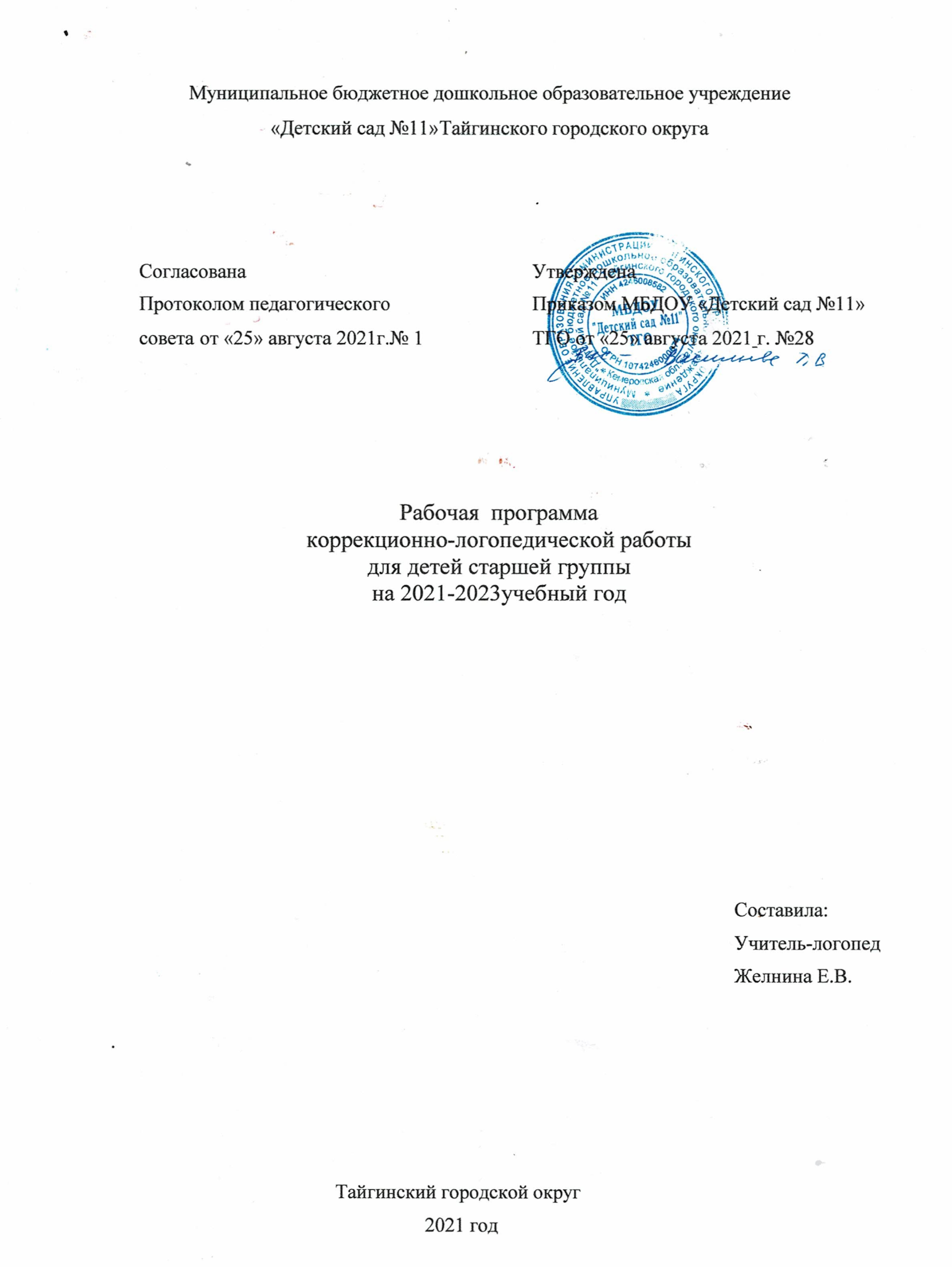 СодержаниеЦелевойразделI.ЦелевойразделПояснительнаязапискаАдаптированная рабочая программа для детей с речевыми нарушениями разработана для старшей и подготовительной к школе групп, в которых воспитываются дети с речевыми нарушениями от 5 до 6 лет и с 6 до 7 лет, с сохранным слухом и интеллектом, имеющие клинико-педагогические диагнозы ФФНР, ОНР 2 и 3 уровней. Рабочая программа составлена в соответствии с действующими нормативно-правовыми документами и локальными актами:Конвенцией ООН о защите прав человека и основных свобод (от 4 ноября 1950 года с изменениями и дополнениями);Конвенциейоправахребенка,1989г;-КонституцияРФ,ст.43,72.Федеральным законом «Об образовании в Российской Федерации» от 29.12.2012 г. № 273-ФЗ;Письмом Федеральной службы по надзору в сфере образования и науки от 24.01.2007 г. N 01-26/05-01 "О принятии мер по устранению нарушений прав детей с отклонениями в развитии в сфере образования»;Приказом Министерства образования и науки Российской Федерации (Минобрнауки России) от30 августа 2013 г. № 1014 г. Москва «Об утверждении Порядка организации и осуществления образовательной деятельности по основным общеобразовательным программам дошкольного образования;Федеральным государственным образовательным стандартом дошкольного образования от 17.10.2013 г. № 1155;Санитарно-эпидемиологическими требованиями к устройству, содержанию и организации режима работы дошкольных образовательных организаций: СанПиН 2.4.1.3049-13, утвержденными постановлением Главного государственного санитарного врача Российской Федерации от 15.03.2013 г.№26;Основной общеобразовательной программой дошкольного образования МБДОУ «Детский сад №11» ТГО.Разработанная адаптированная рабочая программа представляет собой интеграцию общеобразовательной программы «От рождения до школы»под редакциейВераксыН.Е.,КомаровойТ.С.ВасильевойМ.А.,икоррекционных программдошкольныхобразовательныхучреждений компенсирующего вида для детей, имеющих нарушения речевого развития:Н.В. Нищева. Примерная адаптированная программа коррекционно- развивающей работы в логопедической группе детского сада для детей с тяжелыми нарушениями речи (общим недоразвитием речи) с 3 до 7 лет (Издание третье, переработанное и дополненное в соответствии с ФГОС ДО, 2014 г.).Филичева Т.Б., Чиркина Г.В. Программы дошкольных образовательных учреждений компенсирующего вида для детей с нарушениями речи.– М.: Просвещение, 2008:«Программа логопедической работы по преодолению фонетико - фонематического недоразвития у детей». Авторы: Т.Б.Филичева, Г.В.Чиркина;2. «Программалогопедическойработыпо преодолениюобщего недоразвития речи у детей». Авторы: Т.Б.Филичева, Т.В.Туманова, Г.В. Чиркина.Рабочая программа реализуется в условиях логопедических групп на базе МБДОУ «Детский сад №11» ТГО. Данная программа рассчитана на 2 или 1 года обучения и определяет пути включения деятельности учителя-логопедав работу ДОУ по реализации ФГОС к структуре основной общеобразовательной программы. Коррекционная работа осуществляется учителем-логопедом в специализированном кабинете, в группах, в музыкальном зале, а также воспитателями и родителями в соответствии с рекомендациями специалиста.Рабочая программа учителя - логопеда является структурной единицей основной образовательной программы дошкольногообразования(далееПрограмма).РеализацияРабочейпрограммы предусматривает решение ведущих целей и задач, отраженных в общей направленности Программы, и конкретных задач коррекции нарушений у детей с ОНР и ФФНР.Общая направленность Программы:создание условий развития детей дошкольного возраста, открывающих возможности позитивной социализации ребёнка, его личностного развития, развития инициативы и творческих способностей на основе сотрудничества со взрослыми и сверстниками и соответствующим дошкольному возрасту видам деятельности; - создание развивающей образовательной среды,которая представляет собой систему условий социализации и индивидуализации детей;решение задач федерального государственного стандарта дошкольного образования: 1) охраны и укрепления физического и психического здоровья детей, в том числе их эмоционального благополучия; 2) обеспечения равных возможностей полноценного развития каждого ребёнка; 3) создания благоприятных условий развития детей в соответствии с его возрастными и индивидуальными особенностями и склонностями развития способностей и творческого потенциала каждого ребёнка как субъекта отношений с самим собой, другими детьми, взрослыми и миром; 4) объединения обучения и воспитания в целостный образовательный процесс на основе духовно- нравственных и социокультурных ценностей и принятых в обществе правили норм поведения в интересах человека, семьи, общества; 5) формирования общей культуры личности детей, в том числе ценностей здорового образа жизни, развития их социальных, нравственных, эстетических, интеллектуальных, физических качеств, инициативности, самостоятельности и ответственности ребёнка, формирования предпосылок учебной деятельности; 6) формирования социокультурной среды, соответствующей возрастным, индивидуальным, психологическим и физиологическим особенностям детей; 7) обеспечения психолого-педагогической поддержки семьи и повышения компетентности родителей (законных представителей) в вопросах развития и образования, охраны и укрепления здоровья детей.Таким образом, основой рабочей программы является создание оптимальных условий для коррекционно-развивающей работы и всестороннего гармоничного развития детей сФФНР иОНР.ЦелиизадачиреализациипрограммыЦель:Реализация коррекционно-развивающей работы, гарантирующей воспитанникам, имеющим речевые нарушения, освоение основной образовательной программы дошкольного образования и успешную социализацию в обществе.Задачи:Создать условия для реализации коррекционно-развивающей работы через обновление содержания образования в соответствии с требованиями ФГОС.Выявить в ходе ранней диагностики воспитанников группы риска по речевому развитию.Осуществлять необходимую коррекцию и сопровождение воспитанников с речевыми нарушениями в ходе реализации ООП.Повысить компетентность педагогов ДОУ в сфере эффективного взаимодействия с детьми, имеющих речевые нарушения, а также в сфере профилактики и выявления проблем в речевом развитии.Организовать взаимодействие с родителями (законными представителями) по оказаниюим помощи ворганизации полноценной речевой среды в ближайшем окружении ребенка и повысить компетентностьродителей по вопросам речевого развития детей дошкольного возраста.Разработать алгоритм взаимодействия специалистов учреждения, позволяющий осуществлять интеграцию образовательного процесса.ПринципыиподходыкформированиюпрограммыПри составлении данной рабочей программы были учтены следующие принципы дошкольной коррекционной педагогики:Принцип развивающего обучения (формирование «зоны ближайшего развития»);Принцип генетический, раскрывающий общие закономерности развития детской речи, применительно к разным вариантам речевого дизонтогенеза;Принципединствадиагностикиикоррекцииотклоненийвразвитии;Принцип коррекции и компенсации, позволяющий определить адресные логопедические технологии в зависимости от структуры и выраженности речевого нарушения;Принцип деятельности, определяющей ведущую деятельность, стимулирующую психическое и личностное развитие ребенка с отклонением в речи.Крометого,даннаярабочаяпрограммаимеетвсвоейосновеследующиепринципы:- принцип индивидуализации, учета возможностей, особенностей развития и потребностей каждого ребенка;принцип	признания	каждого	ребенка	полноправным	участником образовательного процесса;принцип поддержки детской инициативы и формирования познавательных интересов каждого ребенка;принципы интеграции усилий специалистов; - принцип конкретности и доступности учебного материала, соответствия требований, методов,приемов и условия образования индивидуальным и возрастнымособенностям детей;принципсистематичностиивзаимосвязиучебногоматериала;принциппостепенностиподачиучебногоматериала;принцип	концентрического	наращивания	информации	в	каждой	из последующих возрастных групп во всех пяти образовательных областяхЗначимые	характеристики	особенностей	развития	детей дошкольного возрастаХарактеристикаособенностейдетейснарушениямиречи(ФФНР)Фонетико-фонематическое недоразвитие речи (ФФНР) – это нарушение процесса формирования произносительной системы родного языка у детей с различными речевыми расстройствами вследствие дефектов восприятия и произношения фонем. В речи ребёнка с ФФНР отмечаются трудности процесса формирования звуков, отличающихся тонкими артикуляционными или акустическими признаками. Определяющим признаком является пониженная способность к анализу и синтезу. Следует подчеркнуть, что ведущим дефектом при ФФНР является несформированность процессов восприятия звуков речи.Характеристика особенностей детей с нарушениями речи (общимнедоразвитием речи - ОНР)Под термином «общее недоразвитие речи» (ОНР) понимаются различные сложные речевые расстройства, при которых у детей нарушено формирование всех компонентов речевой системы, относящихся к ее звуковой и смысловой стороне при нормальном слухе и интеллекте. У детейс общим недоразвитием речи в большей или меньшей степени оказываются нарушенными произношение и различение звуков на слух, недостаточно полноценнопроисходит овладениесистемойморфеми,следовательно,плохо усваиваются навыки словоизменения и cловообразования. Словарный запас отстает от возрастнойнормы, как по количественным, таки по качественным показателям; оказывается недоразвитой связная речь. Общее недоразвитие речи может наблюдаться при наиболее сложных формах детской речевой патологии: алалии, афазии, а также ринолалии, дизартрии, заикании – в тех случаях, когда выявляются одновременно и недостаточность словарного запасаипроблемывфонетико-фонематическомразвитии.Ведущимипризнаками общего недоразвития речи являются: позднее начало речи, скудный словарный запас, дефекты произношения и фонемообразования. Речевой опыт таких детей ограничен, языковые средства несовершенны. Потребность речевого общения удовлетворяется ограниченно. Разговорная речь является бедной, малословной, тесно связана с определенной ситуацией и вне этой ситуации она становится непонятной. Существует несколько классификаций уровней общего недоразвития речи. Наиболее распространен системный подход к анализу речевых нарушений у детей в работах Р.Е.Левиной (1951, 1959, 1961, 1968)., согласно которому различают три уровня речевого развития: ОНР I уровня. «Отсутствие общеупотребительной речи». Достаточно часто при описании речевых возможностей детей на этом уровне встречается название «безречевые дети», что не может пониматься буквально, поскольку такой ребенок в самостоятельном использует целый ряд вербальных средств. Это могут быть отдельные звуки и их сочетания - звукокомплексы и звукоподражания, обрывки лепетных слов («сина» - машина). Речь детей на этом уровне может изобиловать диффузными словами, не имеющими аналогов в родном языке («кия» - кофта, свитер). Характерной особенностью детей с первым уровнем речевого развития является возможность многоцелевого использования имеющихся у них средств языка: указанные звукоподражания и слова могут обозначать как названияпредметов, такинекоторыеихпризнакиидействия, совершаемые с ними(«бика»,произноситсясразнойинтонациейиобозначает«машина»,«едет», «бибикает»). Эти факты указывают на крайнюю бедность словарного запаса, в результате чего ребенок вынужден прибегать к активному использованию неязыковых средств: жестов, мимики, интонации. Наряду с этим у детей отмечается ярко выраженное отставание в формировании импрессивной стороны речи. Трудности вызывает понимание как некоторых простых предлогов («в», «на», «под» и др.), так и грамматических категорий единственного и множественного числа, мужского и женского рода, прошедшегоинастоящеговремениглаголовит.д.Речьдетейнапервомуровне малопонятна для окружающих и имеет жесткую ситуативную привязанность. ОНР II уровня. «Начатки общеупотребительной речи». Отличительной чертой является появление в речи детей двух-трех, а иногда даже четырехсловной фразы. Объединяя слова в словосочетания и фразу, один и тот же ребенок, может, как правильно использовать способы согласования и управления, так и нарушать их. В самостоятельной речидетей иногда появляются простые предлоги и их лепетные варианты. В ряде случаев, пропуская во фразе предлог, ребенок со вторым уровнем речевого развития неправильно изменяет члены предложения по грамматическим категориям «Асикези тай» - «Мячик лежит на столе». По сравнению с предыдущим уровнем наблюдается заметное улучшение состояния словарного запаса не только по количественным, но и по качественным параметрам: расширяется объем употребляемых существительных, глаголови прилагательных, появляются некоторые числительные, наречия и т.д. Однаконедостаточность словообразовательных операций приводит к ошибкам в употреблении и понимании приставочныхглаголов, относительных и притяжательных прилагательных, существительных со значением действующего лица. Наблюдаются трудности в формировании обобщающихи отвлеченныхпонятий, системы синонимови антонимов. Речь детей со вторым уровнем часто кажется малопонятной из-за грубого нарушения звукопроизношения и слоговой структуры слов.ОНР III уровня. Развернутая фразовая речь с элементами недоразвития лексики, грамматики и фонетики. Типичным для данного уровня является использование детьми простых распространенных, а также некоторых видов сложных предложений. При этом ихструктура может нарушаться, например, за счет отсутствия главных или второстепенных членов предложения. Возрастают возможности детей в использовании предложных конструкций с включением в отдельных случаях простых предлогов. В самостоятельной речиуменьшаетсячислоошибок,связанныхсизменениемсловпограмматическимкатегориямрода,числа,падежа,лица,времениит.д.Однако специально направленные задания позволяют выявить трудности в употреблении существительных среднего рода, глаголов будущего времени,в согласовании существительных с прилагательными и числительными в косвенныхпадежах. По-прежнемуявнонедостаточнымостаетсяпониманиеи употребление сложных предлогов, которые или совсем опускаются, или заменяются более простыми предлогами. Ребенок с ОНР третьего уровня понимает и может самостоятельно образовать новые слова по некоторым наиболее распространенным словообразовательным моделям. Наряду с этим, он затрудняется в правильном выборе производящей основы («человек, который дома строит» — «доматель»), использует неадекватные аффиксальныеэлементы(вместо«мойщик»-«мойчик»;вместо«лисья»-«лисник»). Типичным для данного уровня является неточное понимание и употребление обобщающих понятий, слов с абстрактными отвлеченным значением, а также слов с переносным значением. Словарный запас может показаться достаточным в рамках бытовой повседневной ситуации, однако при подробном обследовании может выясниться незнание детьми таких частейтела, каклокоть, переносица, ноздри,веки.Летальныйанализречевых возможностей детей позволяет определить трудности в воспроизведениислов и фраз сложной слоговой структуры. Наряду с заметным улучшением звукопроизношения наблюдается недостаточная дифференциация звуков на слух: дети с трудом выполняют задания на выделение первого и последнего звука в слове, подбирают картинки, в названии которых есть заданный звук. Таким образом, у ребенка с третьим уровнем речевого развития операция звукослогового анализа и синтеза оказываются недостаточно сформированными, а это в свою очередь, будет служить препятствием для овладения чтением и письмом. Образцы связной речи таких детей свидетельствуют онарушении логико-временных связей в повествовании: дети могут переставлять местами части рассказа, пропускать важные элементыиобеднятьегосодержательнуюсторону.В2001годувмонографии Т.Б. Филичевой «Особенности формирования речи у детей дошкольного возраста» была выделена еще одна категорию детей, которая оказалась за пределами выше описанных уровней, и которая может быть определена как четвертый уровень речевого развития. ОНР IV уровня (или НВ ОНР). У детей данного уровня обнаруживаются незначительные нарушения всех компонентов языка. Чаще они проявляются в процессе детального обследования, при выполнении специально подобранныхзаданий. Такие дети производят, на первый взгляд, вполне благополучное впечатление: у них нет ярких нарушений звукопроизношения, как правило, имеет место лишь недостаточная дифференциация звуков (р-рь-л-ль-йот, щ- ч-ш, ть-ц-сь и др). Характерным нарушением слоговой структуры являетсято, что, понимая значение слова, ребенок не удерживает в памяти его фонематический образ. И как следствие - искажение звуконаполняемости в разных вариантах. У детей с четвертым уровнем преобладают элизии (отпадение звука (слога) в слове или фразе с целью облегчения произношения), причем в основном в сокращении звуков, и только в единичных случаях — пропуски слогов. Также отмечаются парафазии (замена звуков), чаще — перестановки звуков, реже слогов; незначительный процент – персеверации (устойчивое повторение какой-либо фразы) и добавления слогов и звуков.Недостаточная внятность, выразительность, несколько вялая артикуляция и нечеткая дикция оставляют впечатление общей смазанности речи. Незаконченность формирования звуко-слоговой структуры, смешение звуков характеризуют недостаточный уровень дифференцированного восприятия фонем. Имеющиеся у детей трудности не всегда бросаются в глаза, так как в большинстве случаев в речевом общении дети умышленно заменяют одни слова другими, избегая сложных для них звукосочетаний и грамматических конструкций. Ограниченность речевых средств, неточное употребление отдельныхсловяркопрослеживаетсяврассказахпосюжетнымисериисюжетных картинок. При этом у каждого ребенка в большей или меньшей степени оказываются нарушенными все компоненты языка.Помимо речевых нарушений у детей с ОНР отмечаются и другие специфические нарушения развития: 1. Возможны нарушения нервно- психической деятельности различной степени выраженности. При этом отставание в речевом развитии может сочетаться с рядом неврологическихи психопатологических	синдромов	(синдромом	повышенного внутричерепного давления, повышенной нервно-психической истощаемости, синдромами двигательных расстройств (изменение мышечного тонуса)). 2. Отмечаются особенности в развитии психических функций: - недостаточная устойчивость внимания, ограниченные возможности его распределения; - снижена вербальная память, страдаетпродуктивностьзапоминания; при этом низкая активность припоминания может сочетаться с ограниченными возможностями развития познавательной деятельности; - специфические особенности мышления: обладая в целом полноценными предпосылкам и овладения мыслительными операциями, доступными их возрасту, дети отстают в развитии словесно-логического мышления, с трудом овладевают анализом и синтезом, сравнением и обобщением. 3. Нарушена сенсорная сфера (дети затрудняются в обследовании предметов, выделении нужных свойств, обозначении этих свойств словом). 4. Соматическая ослабленность.5. Особенности моторного развития: - замедленное развитие локомоторных функций (плохая координация движений, неуверенность в выполнении дозированных движений, снижение скорости и ловкости выполнения); - трудности при выполнении движений по словесной инструкции; - трудности в воспроизведении двигательного задания по пространственновременным параметрам, нарушения последовательности элементов действия, опускание его составных частей; - недостаточная координация пальцев кисти руки, недоразвитие мелкой моторики. 6. Личностные особенности: заниженная самооценка,замкнутость,робость,нерешительность,коммуникативныенарушения (ограниченная контактность, замедленная включаемость в ситуацию общения, неумение ориентироваться в ситуации общениянеумение поддерживать беседу), проявления тревожности, агрессивности разной степени выраженности, негативизм. 7. Эмоциональная неустойчивость.1.2.ПланируемыерезультатыосвоенияпрограммыРезультаты освоения Программы представлены в виде целевых ориентиров.В соответствие с ФГОС ДОцелевые ориентиры дошкольного образования определяются независимо от характера программы, форм ее реализации, особенностей развития детей. Целевые ориентиры не подлежат непосредственной оценке в виде педагогической и/или психологической диагностики и не могут сравниваться с реальными достижениями детей. Целевые ориентиры, представленные во ФГОС ДО, являются общими для всего образовательного пространства Российской Федерации.Целевые ориентиры базируются на ФГОС ДО и задачах Программы. Целевые ориентиры даются для детей старшего дошкольного возраста (на этапе завершения дошкольного образования).Целевыеориентирыработысвоспитанниками,имеющиминарушенияв речи, в соответствии с логопедическим заключениемII.СОДЕРЖАТЕЛЬНЫЙРАЗДЕЛСодержание образовательной деятельности по профессиональной коррекции нарушений развития детей.Планирование коррекционной образовательной деятельности в подготовительной к школе логопедической группе составлено на основе коррекционных программ дошкольных образовательных учреждений компенсирующего вида для детей с нарушением речи Т.Б. Филичевой, Г.В. Чиркиной, Т.В. Тумановой, с учетом современных достижений логопедической науки и практики, специальной и детской психологии, специальной педагогики (Н.В. Нищева, Ткачева), с учетом требований общеобразовательной программы «От рождения до школы» под редакцией ВераксыН.Е.иобщеобразовательнойпрограммойМБДОУ«Детскийсад№11» ТГО.Содержание коррекционной образовательной деятельности обеспечивает:выявление особых образовательных потребностей детей с нарушениямиречи;осуществление индивидуально ориентированной медико-педагогической помощи детям с нарушениями речи с учетом особенностейпсихофизического развития и индивидуальных возможностей (всоответствии с рекомендациями ПМПк);возможность освоения детьми с нарушениями речи основной образовательной программы «От рождения до школы» и их интеграции в образовательном учреждении.В соответствии со спецификой логопедической группы образовательная область «Речевое развитие» выдвинута в рабочей программе на первый план, так как овладение родным языком является одним из основных элементов формирования личности.Основными направлениями работы учителя-логопеда ДОУ по коррекции и развитию речи детей с нарушениями речи в подготовительной к школе группе в соответствии с ФГОС ДО являются:Воспитание звуковой культуры речи (нормализация звукопроизношения) - развитие восприятия звуков родной речи и произношения.Формирование элементарного осознания явлений языка и речи (развитие фонематического восприятия и слуха) – различение звука и слова, нахождение места звука в слове.Развитие активного словаря – освоение значений слов и их уместное употребление в соответствии с контекстом высказывания, ситуацией, в которой происходит общение.Формированиеграмматическогострояречи.морфология(изменениесловпородам,числам,падежам);синтаксис(освоениеразличныхтиповсловосочетанийипредложений);Словообразование.Развитиесвязнойречи–монологической(рассказывание)идиалогической (разговорной);Обучениеграмоте–послоговомучтению;Воспитаниелюбвииинтересакхудожественномуслову.Описание	вариативных	форм,	способов,	методов	и	средств, реализациипрограммы.Обеспечениедифференцированныхусловий(оптимальныйрежимучебных нагрузок)Обеспечение		психолого-педагогической	условий		(коррекционная направленность	образовательного	процесса;		учёт	индивидуальныхособенностей ребёнка на адекватной возрасте форме работы с детьми - игровой деятельности, соблюдение комфортного психоэмоционального режима; использование современных педагогических технологий, в томчисле информационных, компьютерных для оптимизации образовательного процесса, повышения его эффективности;Обеспечение специализированных условий (выдвижение комплекса специальных задач обучения, ориентированных на воспитанников с ФФНР и ОНР; введение в содержание обучения специальных разделов, направленных на решение задач развития ребёнка, отсутствующих в содержании образования нормально развивающегося сверстника; использование специальных методов, приёмов, средств обучения, специализированных образовательных и коррекционных программ, ориентированных на особые образовательные потребности детей; дифференцированное и индивидуализированное обучение с учётом специфики нарушения развития ребёнка; комплексное воздействие на обучающегося, осуществляемое на индивидуальной и групповой коррекционной деятельности);Обеспечение здоровье сберегающих условий (оздоровительный и охранительный режим, укрепление физического и психического здоровья, профилактика физических, умственных и психологических перегрузок воспитанников, соблюдение санитарно – гигиенических правил и норм);Обеспечение участия всех детей с ФФНР и ОНР, независимо от степени выраженностинарушенийихразвития. Вместес нормальноразвивающимися детьми в проведении воспитательных, культурно – развлекательных, спортивно – оздоровительных и иных досуговых мероприятий;Развитие системы обучения и воспитания детей, имеющих сложные нарушения психического и (или) физического развития.Направленияработы.Программа коррекционной работы на дошкольной ступени образования включает в себя взаимосвязанные направления. Данные направления отражают её основное содержание:диагностическая работа обеспечивает своевременное выявление детей с ФФНР и ОНР, проведение их комплексного обследования и подготовку рекомендацийпооказаниюимпсихолого-медико–педагогическойпомощив условиях образовательного учреждения;коррекционно - развивающая работа обеспечивает своевременную специализированную помощь в освоении содержания обучения и коррекцию речевого развития детей с ФФНР и ОНР в условиях ДОУ, способствует формированию коммуникативных, регулятивных, личностных, познавательных навыков;- консультативная работа обеспечивает непрерывность специального сопровождения детей с ФФНР и ОНР и их семей по вопросам реализации, дифференцированных психолого- педагогических условий обучения, воспитания, коррекции, развития и социализации воспитанников;информационно – просветительская работа направлена на разъяснительную деятельность по вопросам, связанным с особенностями образовательного процесса для детей с ФФНР, их родителями (законными представителями), педагогическими работниками.Основныезадачикоррекционногообучения:Формирование полноценной фонетической системы языка (воспитание артикуляционных навыков звукопроизношения, слоговой структуры, фонематического слуха и восприятия).Подготовкакобучениюграмоте.Овладениеэлементамиграмоты.Уточнение, расширение и обогащение лексического запаса дошкольниковс ФФНР иОНР, т.е. практическое усвоение лексических средств языка.Формированиеграмматическогострояречи,т.е.практическоеусвоение грамматических средств языка.Развитиенавыковсвязнойречидошкольников.Развитиекоммуникативныхкачеств.Нормативный срок освоения данной программы – 2 года. Основной формой обучения является логопедическая образовательная деятельность. Каждая НОД учебного плана решает как коррекционно-развивающие, так и воспитательно-образовательные задачи, которые определяются с учетом специфики различных видов деятельности, возрастных и индивидуально- типологических особенностей детей с ФФНР и ОНР. Соотношение этих задач, преобладание коррекционно-развивающего или воспитательно- образовательного компонента изменяется в зависимости от сроков пребывания детей в условиях логопедической группы и выраженности недостатков развития речи. Рабочая программа не является статичной по своему характеру. Темы НОД могут видоизменяться в зависимости от возможностей и потребностей воспитанников. Тема, цель, содержание, методическая аранжировка НОД определяется в соответствии с программнометодическими рекомендациями Т.Б.Филичевой, Т.В. Тумановой, Г.В.Чиркиной.В основе планирования НОД с детьми с ФФНР и ОНР лежат тематический и концентрический принципы. Тематический принцип организации познавательного и речевого материала занятия предлагает выбор не только языковой (или речевой)темы, а изучение окружающего ребенка предметного мира. Это позволяет обеспечить тесную взаимосвязь в работе всего педагогического коллектива группы. Раскрытие темы при этом осуществляется в разных видах деятельности: на занятиях по ознакомлениюс окружающим миром, развитию речи, рисованию, лепке, аппликации, конструированию, в играх. Частьпроводится логопедом, часть воспитателем, поэтому происходит тесное переплетение поставленных и решаемых задач при одновременном изучении темы. Для этого ведётся тетрадь взаимодействия учителя - логопеда и воспитателей коррекционной группы, где подробно описывается то, что необходимо закрепить в течение недели.Методыкоррекционнойлогопедическойработы:Наглядные:непосредственноенаблюдениеиегоразновидности;опосредованное наблюдение (изобразительная наглядность: рассматриваниеигрушекикартин,рассказываниепоигрушкам и картинам);Словесные:чтениеирассказываниехудожественныхпроизведений;заучивание наизусть стихов, небольших рассказов, скороговорок, чистоговорок и др.;пересказ;обобщающаябеседа;рассказываниебезопорынанаглядныйматериал;Практические:дидактическиеигрыиупражнения;игры-драматизациииинсценировки;хороводныеигрыиэлементылогоритмикиСредствамикоррекциииразвитияречидетейсФФНиОНРявляются:Общение детей со взрослыми (родителями, воспитателями, логопедом, музыкальным руководителем,и др.);культурнаяязыковаясреда(домаивдетскомсаду).Обучение родной речи на занятиях (занятия по формированию фонетико-фонематической и грамматической сторон речи, занятия по обучению грамоте, занятия по развитиюсвязной речи, чтение художественной литературы).Художественная литература, читаемая помимо занятий (дома и в детском саду).Изобразительноеискусство,музыка,театр.ЗанятияподругимразделамобразовательнойпрограммыДОУ.Формы и приемы организации образовательного коррекционного процесса встаршей и подготовительной к школе логопедических группах ДОУ.Совместнаяобразовательнаядеятельностьучителя-логопедасдетьми Самостоятельная деятельность детейОбразовательнаядеятельностьвсемьеНепосредственнообразовательнаялогопедическаядеятельность Образовательная деятельность в режимных моментахФронтальнаяНОДПодгрупповаяНОДИндивидуальнаяНОДДидактическиеигрыНастольно-печатныеигрыКомпьютерныеобучающиеигрыипрограммыРазучиваниескороговорок,чистоговорок,стихотворенийРечевыезаданияиупражненияРабота	по	нормализации	звукопроизношения,	обучению	пересказу, составлению описательного рассказаПальчиковыеигрыиупражненияМимические,	логоритмические	артикуляционные	дыхательные гимнастикиРечевыедидактическиеигрыЧтениеТренинги(действияпоречевомуобразцуучителя-логопеда)Праздники,развлеченияСюжетно-ролевыеигрыДидактическиеигрыНастольно-печатныеигрыСловотворчествоСовместнаяпродуктивнаяиигроваядеятельностьВыполнениерекомендаций учителя-логопедапоисправлениюнарушений в речевом развитииРечевыеигрыБеседыЧтениекниг,рассматриваниеиллюстрацийЗаучиваниескороговорок,потешек,чистоговорок,стихотворенийИгры-драмматизацииСодержание и организация образовательной коррекционно- логопедической деятельности.Содержание коррекционной логопедической работы по преодолению ФФНР и ОНР у детей обеспечивает вариативность и личностную ориентацию образовательного процесса с учетом индивидуальных возможностей и потребностей детей.Учебный год в логопедической группе начинается первого сентября, длится девять месяцев (до первого июня)Период с 1 по 15 сентября (2 недели) отводится для углубленнойдиагностики речевого развития детей, сбора анамнеза, составления планов коррекционной работы на год.Послепроведеннойдиагностикиспециалисты,работающиевлогопедической группе, на психолого-медико-педагогическом совещании при заведующем МБДОУ «Детского сада №11» ТГО обсуждают результаты диагностики индивидуального развития детей и на основании полученных результатов утверждают план работы группы.С 15 сентября начинается организованная образовательная коррекционно- логопедическая деятельность с детьми в соответствии с утвержденным планом работы. Реализация содержания образовательной области «Речевое развитие» осуществляется через регламентируемые (НОД) и нерегламентируемыевидыдеятельности(режимныемоменты,игры,труд,театрализованная деятельность, экскурсии, прогулки, самостоятельная деятельность детей).В старшей логопедической группе проводится 2 фронтальных логопедическихзанятияпродолжительностью 25 минут, в подготовительной к школе группе 3 фронтальных занятия продолжительностью 30 минут. Все остальное время в циклограмме работы учителя-логопеда занимает индивидуальная работа с детьми.При планировании НОД учитель-логопед и воспитатель учитывают тематический принцип отбора материала, с постоянным усложнением заданий. При изучении каждой темы определяется словарный минимум (пассивный и активный), исходя из речевых возможностей детей. Тему рекомендуется соотносить со временем года, праздниками, яркими событиями в жизни детей. В рамках изучения каждой темы учитель-логопед и воспитатели проводят работу по уточнению, обогащению и активизации словаря, формированию навыков словоизменения и словообразования, развитию связного высказывания. Обязательным требованием к организации обучения является создание условий для практического применения формируемых знаний.Как уже отмечалось выше, вся коррекционная работа с детьми, имеющими нарушения речи, строится в тесной взаимосвязи с другими специалистами, работающими в детском саду.Особенности взаимодействия учителя-логопеда с семьями воспитанников.Вопросам взаимосвязи детского сада с семьей в последнее время уделяется все большее внимание, так как личность ребенка формируется, прежде всего, в семье и семейных отношениях. В нашей дошкольном организации создаются условия, имитирующие домашние, к образовательно- воспитательному процессу привлекаются родители, которые участвуют в организованнойобразовательнойдеятельности,интегрированныхзанятиях,спортивных праздниках, викторинах, вечерах досуга, театрализованных представлениях, экскурсиях. Педагоги работают над созданием единого сообщества, объединяющего взрослых и детей. Для родителей логопедической группы проводятся тематические родительские собрания и круглые столы, семинары, мастер-классы, создаются библиотекиспециальной литературы по логопедии.В подготовительной к школе логопедической группе учитель-логопед и воспитатель привлекают родителей к коррекционно-развивающей работе через систему методических рекомендаций. Эти рекомендации родители получаютв устной форме на вечернихприемахи еженедельно по пятницам в виде наглядного материала. Рекомендации родителям по организации домашней работы с детьми необходимы для того, чтобы как можно скорее ликвидировать отставание детей — как в речевом, так и в общем развитии. Методические рекомендации подскажут родителям, в какое время лучше организовать совместную игровую деятельность с ребенком, во что и как следует играть с ребенком дома. Они предоставят дошкольникувозможность занять активную позицию, вступить в диалог с окружающим миром, найти ответы на многие вопросы с помощью взрослого. Так, родители смогут предложить ребенку поиграть в различные подвижные игры, проведут пальчиковую гимнастику, прочитают и стихи, помогут научиться лепить и рисовать, составлять рассказы и отгадывать загадки. Выполняя с ребенком предложенные задания, наблюдая, рассматривая, играя, взрослые разовьют его речь, зрительное и слуховое внимание, память и мышление, что станет залогом успешного обучения ребенка в школе. К тому же, богатый иллюстративный материал пособий освободит родителей от поиска необходимых картинок и поможет сделать занятия более интересными и яркими.Заданияподобраны в соответствии с изучаемыми в логопедических группах детскогосадалексическимитемамиитребованиямипрограммы.Работасдетьмистроится на систематизации полученных ранее знаний, что создаст предпосылки для успешной подготовки детей к обучению в школе.Кроме методических рекомендацийучитель-логопед постоянно обновляет стенд«Советы логопеда», где собраны различные материалы, которые помогают родителям организовать развивающее общение с ребенком и дома, и на прогулке, содержат описание опытов, подвижных игр, художественные произведения для чтения и заучивания.Без постоянного и тесного взаимодействия с семьями воспитанников коррекционная логопедическая работа будет не полной и не достаточно эффективной. Поэтомуинтеграция детского сада и семьи – одно из основных условий работы учителя-логопеда в логопедической группе. Модель взаимодействия с семьями детей, имеющими нарушения речи, представлена на схеме.Особенностивзаимодействияучителя-логопедаспедагогамиДОУРабота воспитателя в группах для детей с нарушениями речи, имеет свою специфику. В задачу воспитателя входит выявление степени отставаниядетей в усвоении программного материала по всем видам учебной и игровой деятельности. Это необходимо для устранения пробелов в развитии детей и создания условий для успешного обучения в среде нормальноразвивающихся сверстников. В этой целью в первые две недели начала учебного года воспитатель, наравне с учителем-логопедом определяет возможности детей в речевой, изобразительной, конструктивной деятельности, в овладении счетными операциями и т.п. Совместно с логопедом воспитатель анализирует особенности речевого развития детей. При оценке следует учитывать общеобразовательные программные требования для данной возрастной группы. После проведенного обследования логопед и воспитатель получают представления о состоянии навыков каждого ребенка по направлениям: элементарные математические представления,речь,изобразительнаядеятельность,двигательныенавыки,музыкально-ритмические способности. Это позволит при проведении НОД усилить их коррекционную направленность и адресно осуществить индивидуальный подход.На педагогическом совете логопед и воспитатель сообщают результаты обследования и коллегиально обсуждается выбор типовой программы и варианты ее реализации с учетом возможностей детей. Предъявляемый речевой материал должен быть соотнесен с уровнем фонетического, фонематического и общего речевого развития детей. Чрезмерные речевые нагрузки могут негативно повлиять на процесс коррекции.Совместнаядеятельностьлогопедаивоспитателяорганизуетсяв соответствии со следующими целями:повышениеэффективностикоррекционно-образовательнойработы;исключениедублированиявоспитателемзанятийлогопеда;оптимизацияорганизационныхисодержательныхаспектовкоррекционно- педагогической деятельности логопеда и воспитателей, как на всю группу детей, так и на каждого ребенка.Функциилогопедаивоспитателяраспределяютсяследующимобразом: Функциилогопеда:Изучение уровня речевых, познавательных и индивидуально- типологическихособенностейдетей,определениеосновныхнаправленийи содержания работы с каждым из них.Формированиеправильногоречевогодыхания,чувстваритмаи выразительности речи, работа над просодической стороной речи.Работапокоррекциизвукопроизношения.Совершенствованиефонематическоговосприятияинавыковзвукового анализа и синтеза.Работапокоррекциислоговойструктурыслова.Формированиепослоговогочтения.Знакомствоиусвоениеновыхлексико-грамматическихкатегорий.Обучениесвязнойречи:развернутомусмысловомувысказыванию,состоящемуизлогическисочетающихсяграмматическиправильных предложений.Предупреждениенарушенийписьмаичтения.Развитиепсихическихфункций,тесносвязанныхсречью:словесно- логическое мышление, память, внимание, воображение.Функциивоспитателя:Учетлексическойтемыприпроведениивсехзанятийвгруппевтечение недели.Пополнение,уточнениеиактивизациясловарногозапасадетейпо текущей лексической теме в процессе всех режимных моментов.Постоянноесовершенствованиеартикуляции,тонкойиобщеймоторики.Системныйконтрольнадпоставленнымизвукамииграмматической правильностью речи детей в процессе всех режимных моментов.Включениеотработанныхграмматическихконструкцийвситуацию естественного общения у детей.Формирование связной речи (заучивание стихотворений, потешек, текстов,знакомствосхудожественнойлитературой,работанадпересказоми составлением всех видов рассказывания).Закреплениенавыковчтенияиписьма.Закреплениеудетейречевыхнавыковнаиндивидуальныхзанятияхпо заданию логопеда.Развитие понимания, внимания, памяти, логического мышления, воображениявигровыхупражненияхнабездефектномречевомматериале.Формыработыповзаимодействиюсвоспитателями,используемыев практикеИндивидуальная работа на один месяц по следующим разделам: работа по автоматизации звуков и контроль за ними; работа над мелкой моторикой; преодоление лексико-грамматического недоразвития речи на определённой лексической теме; развитие связной речи. Опираясь на данную таблицу - схемуиндивидуальнойработывоспитательможетстроитьсвоизанятиясучетом речевых проблем каждого ребенка. На занятии по звуковой культуре речи можно каждому ребенку предложить разобрать слова с теми звуками, которые они исправляют у логопеда.Наблюдения за динамикой постановки звуков у детей. Наблюдение за динамикой позволяет воспитателю наглядно отследить динамику звукопроизношения всех речевых детей группы или конкретного ребенка. Опираясь на условные обозначения, педагог предлагает ребенку только тот речевой материал, который ему под силу. Воспитателю становится легче подобрать стихотворения к празднику (в случае затруднений помогает логопед). Возникает меньше проблем в занятиях: воспитатель знает, каких ответов он может ожидать от ребенка и не стремиться требовать от последнего невозможных усилий. Тем самым, у ребенка нет боязни отвечать на занятиях, не идет закрепления неправильного произношения тех звуков, которые ему еще не под силу. Порой воспитатели упорно просят повторить словосо звуком, которого уребенка нет, иначинаютсердиться, если ребенок что-то делает не так.Совместные рекомендации логопеда и психолога по детям, входящим в состав "группы риска".Логопедическиепамяткиибуклеты,выпускаемые1разв2месяца,в помощь педагогам и родителям по преодолению речевых проблем. Выпуск тематических логопедических буклетов "Логопедическая тропинка" и памятки, которые помогли бы воспитателям и родителям без специального образования овладеть навыками логопедической коррекционной помощи для своих детей. Красочно оформленные буклеты привлекают внимание не тольковзрослых, ноидетей, которыехотятпоучаствоватьвихобыгрывании.Подбор речевого материала: чистоговорок, рифмовок, стихотворений, заданий и упражнений для коррекции различных компонентов речевой деятельности. Воспитатель в подборе речевого материала должен помнить о речевых проблемах каждого ребенка. Поэтому мы помогаем подбирать речевой материал, который соответствует норме звукопроизношения детей сречевыми нарушениями. Рекомендуем воспитателям работать с готовыми печатными изданиями, советуем использовать правильную с логопедической позиции литературу и речевой материал.2.6РазработкаиндивидуальногообразовательногомаршрутаТак как в логопедическую группу зачисляются дети, имеющие различные речевые нарушения (фонетическое, фонетико-фонематическое недоразвитие речи, общее недоразвитие речи) важно, чтобы индивидуальная коррекционная работа включала именно те направления, которые соответствуют структуре речевого нарушения.При фонетическом недоразвитии речи, фонетико-фонематическом недоразвитии речи и общем недоразвитии речи коррекция звукопроизношения включает в себя следующие этапы:Подготовительный–4-12занятий;Этапформированияпервичныхпроизносительныхуменийинавыков –20- 50 занятий;Этапформированиякоммуникативныхуменийинавыков –2-4занятий. Работа на подготовительном этапе направлена на:- выработку четких координированных движений органов артикуляционного аппарата, подготовка органов артикуляции к постановке тех или иныхзвуков.На	данном	этапе	кроме	артикуляционной	гимнастики	используются подготовительные упражнения:длявсехзвуков:“Забор”,“Окно”,“Мост”;длясвистящих:“Лопата”,“Холодныйвоздух”,“Фокус”;для	шипящих:“Трубочка”,	“Вкусное	варенье”,	“Чашечка”,	“Грибок”, “Тёплый воздух”;дляР, Р': “Маляр”, “Индюк”, “Лошадка”, “Грибок”, “Молоток”, “Гармошка”, “Дятел”;дляЛ:“Лопата”,“Накажемязык”,“Пароход”,“Пароходгудит”.-развитиеречевогодыханияисильнойдлительнойвоздушнойструи:«Чтоспрятано?»,«Вьюга»,«Кораблик»,«Штормвстакане»,«Листопад»,«Пропеллер».Этапформированияпервичныхпроизносительныхуменийинавыков:Постановка	нарушенных	звуков,	используя	различные	способы имитационный, механический, смешанный.Постановка звуков происходит в такой последовательности, которая определена естественным (физиологическим) ходом формирования звукопроизношения у детей в норме:свистящиеС,3,Ц,С',3' шипящий Шсонор JIшипящий Ж сонорыР, Р' шипящиеЧ,ЩИзмененияв последовательности постановки звуков зависят от индивидуальных особенностей детей.Работа по постановке звуков проводится только индивидуально: показ артикуляции перед зеркалом, показ профиля данного звука, показ положения языка кистью руки, наглядная демонстрация звука.Автоматизацияпоставленныхзвуков:изолированногопроизношения;в слогах;в словах;в словосочетаниях;в предложениях;в тексте.Дифференциация:изолированныхзвуков;в слогах;в словах;в словосочетаниях;в предложениях;в тексте.Этапформированиякоммуникативныхуменийинавыковподразумевает автоматизацию поставленных звуков в спонтанной речи.При фонетико-фонематическом недоразвитии речи и общем недоразвитии речи одним из важныхнаправлений работы является развитие фонематического слуха.В коррекционную работу кроме выше перечисленных включаются следующие этапы:I.Развитиеслуховоговосприятия,внимания(осуществляетсяодновременнос подготовительным этапом);II. Развитие фонематического слуха (осуществляется одновременно с подготовительным этапом и этапом формирования первичных произносительных умений и навыков);III. Формирование звукобуквенного и слогового анализа и синтеза слова (осуществляется на этапах формирования первичных произносительных и коммуникативных умений и навыков).Наэтаперазвитияслуховоговосприятия,вниманияпроводятся:упражнения, направленные на дифференциацию звуков, различающихся потональности,высоте,длительности:«Угадай,чейголос»,«Найдипару»,«Улови шёпот», «Жмурки с голосом», «Отгадай, что звучит», «Где позвонили?»;воспроизведениеритмическогорисунканаслух:«Хлопникакя»,Этапразвитияфонематическогослухавключает:упражнения в узнавании заданного звука среди других фонем и вычленение его из слова в различных позициях: «Хлопни когда услышишь звук», « Определи место звука в слове»;упражнения на дифференциацию звуков, близких по артикуляционным или акустическим свойствам: «Подними нужный символ», «Раз, два, три, за мною повтори»Этап формирования звукобуквенного и слогового анализа и синтезасловапредполагает:последовательное вычленение и сочетание звуков в словах различной слоговойструктуры:«Звуковоедомино»,«Весёлыйрыболов»,«Домики»,«Ктозакем?»,«Звукипоссорились»,«Поймайзвук»,«Звукубежал»;последовательное вычленение и сочетание слогов в словах различной слоговойструктуры:«Доскажисловечко»,«Путаница»,«Весёлыйпоезд»,«Пуговицы»,«Пирамидка»;обозначениегласныхисогласных(твердыхимягких)звуковфишками соответствующихцветов:«Отберикартинки»,«Звуковоелото»,«Отгадай»,«Скажинаоборот»;составлениеусловно-графическихсхем:«Телеграфист».Приобщемнедоразвитииречипомимовышеперечисленныхвключаются следующие направления работы:Пополнениесловаря(осуществляетсянаэтапахформированияпервичных произносительных и коммуникативных умений и навыков):номинативныйсловарь;предикативныйсловарь;словарьпризнаков;числительныеиместоимения;навыкисловообразования.Совершенствование грамматического строя (осуществляется на этапах формирования первичных произносительных и коммуникативных умений и навыков):словоизменение;согласование.Совершенствованиесвязнойречи(осуществляетсянаэтапах формирования первичных произносительных и коммуникативных умений и навыков):пересказ;рассказпосериисюжетныхкартин;рассказпосюжетнойкартине.III.ОРГАНИЗАЦИОННЫЙРАЗДЕЛ3.1Материально-техническоеобеспечениепрограммы.Логопедическийкабинет представляетсобойхорошо освещенное помещение площадью 25 м кв. На стене кабинета имеется большое зеркало с лампой дополнительного освещения. Имеется компьютер,магнитная доска, мфу.На двери кабинета и отдельном стенде помещен график и расписание работы, советы и методические рекомендации родителям.	В логопедическом кабинете при организации развивающей среды созданы и наполненынеобходимым оборудованиемцентры, отражающие развитие всех сторон речевой деятельности: словаря, грамматического строя речи, фонематического восприятия и навыков языкового анализа, связной речи и речевого общения.Имеются картотеки словесныхи настольно-печатныхдля автоматизации и дифференциации звуков разнообразных игр. Центры с пособиями для развития всех видов моторики (артикуляционной, тонкой, ручной, общей).Стол,стулдляработыучителя-логопеда.5столов,7детскихстульевдляподгрупповыхзанятий.Магнитная доска, 2 шкафа для дидактических материалов и методической литературы.Стерилизатордлялогопедическихзондов.Столсзеркаломдляиндивидуальныхзанятий.Комплектзондовдляпостановкизвуков.Одноразовые	шпатели,	вата,	ватные	палочки,	марлевые	салфетки, дезинфицирующие средства.Дыхательныетренажеры,игрушки,пособиядляразвитиядыхания.Картотека материалов для автоматизации и дифференциации звуков (слоги, слова, словосочетания, предложения, потешки, чистоговорки, скороговорки, тексты).Логопедическийальбомдляобследованияречи.Методическаялитература.Сюжетныекартинки,сериисюжетныхкартинок.«Алгоритмы»составленияописательныхрассказов(мнемотаблицы)Предметныеисюжетныекартинкидляавтоматизацииидифференциации звуков.Настольно-печатныеигрыдляавтоматизацииидифференциациизвуков.Предметныекартинкиполексическимтемам.Игрыдлясовершенствованияграмматическогострояречи.Дидактические	игры	для	совершенствования	памяти,	внимания, зрительного и слухового восприятия.Шумовые,	музыкальные	инструменты	для	развития	фонетического восприятия.Пособиядляразвитиявсехвидовмоторики(артикуляционной,мелкой, общей).ЛитератураТ.Б. Филичева, Г.В. Чиркина. Программа обучения и воспитания детей с фонетикофонематическим недоразвитием.- М.:МГОПИ,1993Г.А.Каше, Т.Б.Филичева. Программа обучения детей с недоразвитием фонетического строя речи.-М.:Просвещение,1978Г.В.Чиркина. Коррекция нарушений речи.-М.: Просвещение, 2009 4.Н.В.Нищева. Программа коррекционно развивающей работы для детей с онр. 5.З.Е.Агранович. Сборник домашних заданий для преодоления лексико- грамматического недоразвития речи у дошкольников с онр.-С.П.: Детство- Пресс,20026.О.И.Крупенчук.Научите меня говорить правильно.-С.П.:Литера,2001 7.Е.А.Пожиленко. Волшебный мир звуков и слов.-М.:Владос,2002 8.Е.В.Кузнецова. Обучение грамоте детей с нарушениями речи.-М.:ТЦ,1999 9.А.В.Ястребова. Как помочь детям с недостатками речевого развития.- М.:АРКТИ,199910.Р.А.Кирьянова.Комплекснаядиагностикадетей,имеющихнарушения речи.С.П.:КАРО,200211В.И.Руденко .домашний логопед.-Ростов на Дону:феникс,2002 12.Г.С.Швайко	.Игровые		упражнения		для	развития	речи.- М.:просвещение,1988	13.	З.Е.Агранович.	Логопедическая	работа	по преодолениюнарушенийслоговойструктурысловудетей.-С.П.:Детство- Пресс,2005Т.Б.Филичева,	Т.В.Туманова.	Дети	с	фонетико-фонематическим недоразвитием.М.:ГНОМ и Д,2000В.В.Коноваленко		.Фронтальные	логопедические	занятия	в подготовительной	группе	ФФН.-ГНОМ,2005	16.Н.В.Курдвановская.Планирование работы логопеда с детьми 5-7 лет.-М.:Сфера,2007 17.Н.В.СоловьёваПодготовкакобучениюграмотедетейснедостаткамиречи.- М.:ТЦ Сфера,2009Е.А.Борисова. Индивидуальные логопедические занятия с дошкольниками.-М.:ТЦ Сфера,2008Э.Ф.Курмаева. Коррекционно-логопедическая работа с детьми 5-7 лет.- Волгоград : Учитель,2011О.В.Тырышкина. Индивидуальные логопедические занятия.- Волгоград:Учитель,201121 Е.Л.Ворошилова .Коррекция заикания у дошкольников.-М.:Сфера,2012 22.А.Ф.Рыбина. Коррекция звукопризношения у детей. Речевой материал.Волгоград:Учитель,200123.Н.В.Нищева .Разноцветные сказки.-С.П.:Детство-Пресс,2001 24.О.Б.Иншакова.	Альбом	для		логопеда.-М.:Владос,2003 25.А.В.Ястребова.Комплекс	занятий		по	формированию	у	детей речемыслительной деятельности.-М.:АРКТИ,200126.Т.Ю.Бардышева.учусь		перессказыват.-М.:Карапуз,2003 27.Э.М.Курицына.большая книга занятий по развитию речи. М.:рОСМЭН,2005 28.О.И.Крупенчук. Пальчиковые игры для детей.С.П.:Литера,2005	29.Н.В.Нищева.	Будем		говорить правильно.С.П.:Детство-Пресс,2002Е.Н.Косинова.Уроки	логопеда.- М.:Эксмо.200830.О.С.Гомзяк.Развитиесвязнойречиушестилетнихдетей.-М.:Сфера,2007Муниципальноебюджетноедошкольноеобразовательноеучреждение«Детскийсад№11»ТГОУТВЕРЖДАЮ:заведующийМБДОУд/с№11ТГО	Васильевой Т.В.Календарно-тематическое планирование коррекционной работывлогопедическойгруппесоставила:учитель–логопед Желнина Есения ВалериевнаТайгаЦелиизадачикоррекционнойработы.Предупреждение и преодоление речевых нарушений; обеспечение эмоционального и полноценного психического развития детей дошкольного возраста.Развитие понимания устной речи: умения вслушиваться в обращенную речь, выделять названия предметов, действий признаков.Уточнениеиобогащениеактивногоипассивногословаря.Формированиеграмматическогострояречи.Практическоеусвоениелексическихиграмматическихсредствязыка.Формированиеуменийсвязнойречи.Развитиеартикуляционнойипальчиковоймоторики.Развитиевысшихпсихическихфункций(внимания,восприятия,памяти, мышления).Формированиеправильногозвукопроизношения.Развитиефонематическогослуха.Формированиеуменийзвуковогоислоговогоанализаисинтезаслов.Обучениеначальнымнавыкамграмоты.Формированиесвязнойграмматическиправильнойречи.Календарно-тематическийплан.Первыйгодобучения.Календарно-тематическийплан.Второйгодобучения.Календарно-тематическийплан.Второйгодобучения.МУНИЦИПАЛЬНОЕБЮДЖЕТНОЕДОШКОЛЬНОЕОБРАЗОВАТЕЛЬНОЕУЧРЕЖДЕНИЕ«ДЕТСКИЙСАД№11» ТАЙГИНСКОГО ГОРОДСКОГО ОКРУГАУТВЕРЖДАЮ:заведующийМБДОУ«Д/С№11»ТГО	Васильевой Т.В.КАЛЕНДАРНО-ТЕМАТИЧЕСКОЕПЛАНИРОВАНИЕ КОРРЕКЦИОННОЙ РАБОТЫ ВСТАРШЕЙЛОГОПЕДИЧЕСКОЙГРУППЕ(первыйгодобучения)Составил:Учитель-логопед:Желнина Есения ВалериевнаТайгаКалендарно-тематическийплан(первыйгодобучения).Детскийсад.Игрушки.Осень.Овощи.Фрукты–ягоды.Частитела.Туалетныепринадлежности.Домашниеживотные.Домашниептицы.Дикиезвери.Дикиептицы.Посуда.Роспись.Мебель.Новыйгод.Зима.Рождество.Транспорт.ДеньЗащитниковОтечества.Восьмоемарта.Дом.Семья.Одежда.Обувь.Головныеуборы.Весна.Мойгород.Моястрана.Насекомые.Здравствуйлето.МУНИЦИПАЛЬНОЕБЮДЖЕТНОЕДОШКОЛЬНОЕОБРАЗОВАТЕЛЬНОЕУЧРЕЖДЕНИЕ«ДЕТСКИЙСАД№11» ТАЙГИНСКОГО ГОРОДСКОГО ОКРУГАУТВЕРЖДАЮ:заведующийМБДОУ«Д/С№11»ТГО	Васильева Т.В.КАЛЕНДАРНО-ТЕМАТИЧЕСКОЕПЛАНИРОВАНИЕ КОРРЕКЦИОННОЙ РАБОТЫ ВПОДГОТОВИТЕЛЬНОЙЛОГОПЕДИЧЕСКОЙГРУППЕ(второйгодобучения)Составила:Учитель-логопед:Желнина Есения ВалериевнаКалендарно-тематическийплан(второйгодобучения)Лето.Детскийсад.Семья.Осень.Деревья.Овощи.Фрукты.Ягоды.Хлеб.Частитела,внутренниеорганы.Мойгород.Нашкрай.Домашниеживотные(млекопитающие).Дикиезвери.Домашниептицы.Экзотическиеживотные.Посуда.Продукты.Новыйгод.Зима.Рождество.Спорт.Транспорт.ДеньЗащитникаОтечества.Профессии(орудиятруда).Восьмоемарта.Мебель.Одежда,обувь,головныеуборы.Моястрана.Росписи.Предметыбыта.Весна.Дикиептицы.Насекомые.Растения.Календарно-тематическийпланпообучениюграмоте (подготовительная группа).Диагностикаопределенияуровняречевогоразвитиядетейгруппы коррекционной направленностиДИАГНОСТИЧЕСКИЙИНСТРУМЕНТАРИЙЗвукопроизношениеЗадание 1.Состояние звукопроизношения Инструкция к проведению: Назови картинки Оборудование:наборкартинокнавсегруппызвуков. Задание 2.Дифференциация звуковИнструкциякпроведению:Повторяйзамнойслова,фразы.Дом -томЛак–ракМаринанабраламалины.Йод–ледЛетомЮлямногогуляет.Цыплята– тигрята.Настякормитцыплят.Чернеть– темнетьПоросенокчавкает,собачонка тявкает.Щегол– сегодняДесятьгусятгромко пищат.Крыша–крысаЛешаповесилвшкафбабушкинушаль.Ждать –зданиеДорожкизасыпаютжелтымпеском.ФонематическийслухЗадание3,4.Определение1гласного,1согласногозвукавсловеИнструкциикпроведению: Назовипервыйзвуквслове.Логопедпроизноситслова: а) Аня, утка, окунь, ива, эхоб)дом,кот,мухатанк, нотыЗадание5,6.ОпределениепоследнегозвукавсловеИнструкциякпроведению: Логопедпроизноситсловаипроситназватьпоследнийзвукв слове.а)пила,кольцо,кенгуру,грибы,очки б) жук, пух, кот, дом, лесЗадание7.Сложислово.Инструкциякпроведению:Яназовузвуки, тысобериизнихслово. М,А,К	О,С,Ы	М,А, М, АЗадание 8.Повторение слов с оппозиционными звуками. Инструкциякпроведению: Рассмотрикартинкиипокажигде.Оборудование: наборкартинок:МИШКА- МИСКА, ТРАВА- ДРОВА,РАК- ЛАК, КОЗА- КОСА, БОЧКА - ПОЧКА.Задание9.Воспроизведениезвуковыхислоговыхрядов. Инструкциякпроведению:Послушай и повтори замной. а) АОУ,УИО,ИУА,УИОЭ,АИОУб)БА–ПА;КА–ХА;МА–МЯ;ПА–БА–ПА;ДА–ДА–ТА.Слоговаяструктура словаЗадание10.Слоговаяструктура.Инструкциякпроведению:Логопедпредлагаетребенкукартинки. Назовикартинки Оборудование: набор картинок:Ноты,муха,ватаМашина,корова, лопатаКот,дом,мячПетух,веник,мешокБанка,лампа, сумкаТелефон,самолет,самоварБабочка,подушка,ромашкаХлеб,ключ,танкСвеча,звезда,свеклаПуговица,паутина,самокатЗадание11.Воспроизведениесловразличнойслоговойструктуры. Инструкция к проведению:Повтори за мной:а)снеговик,мотоцикл,автобус скамейка,скатерть,гвоздикамотоциклист,магнитофон,милиционер аквариум, гимнастика, строительствоб)Водопроводчикчинитводопровод.Строителиработаютнастроительстведома. В аквариуме плавают разноцветные рыбки.СловарьЗадание12.Обобщающиепонятия.Инструкциякпроведению:Рассмотрикартинкииназовиоднимсловом. Оборудование:набор картинок на обобщающие понятия:ИгрушкиПосудаОдеждаОбувьОвощиМебельДикие животныеДомашниеживотныеДеревьяЦветыПродуктыТранспортЯгодыПтицыНасекомыеЗадание13.Подборопределений.Инструкциякпроведению: Рассмотрикартинки,искажикакой?Какая? Оборудование:набор картинок : ЛИСА, ЛИМОН, ЯБЛОКОЗадание14.Части целогоИнструкция к проведению: Назови части целого. Оборудование:наборкартинок:ДОМ,ЧАЙНИК,СТУЛЗадание15.АнтонимыИнструкциякпроведению:Послушайсловаискажи наоборот.зима,день,начало;большой,длинный,широкий,высокий,старый,чистый,острый,добрый,веселый;сидеть,одеваться,закрывать;далеко,высоко, тихо.Задание16.Назватьдействиепопредъявленномупризнаку. Инструкция к проведению: Скажи, кто что делает?Оборудование:наборкартинокпотеме«Профессии» (5)ГрамматикаЗадание17.Образованиеуменьшительно-ласкательныхформсуществительных. Инструкция к проведению:Скажи ласковоОборудование:наборкартинок:СТОЛ,СТУЛ,ДОМ,ЦВЕТОК,ЗВЕЗДА,КОЛЬЦО. Задание 18.Образование существительных обозначающих детенышей животных Инструкция к проведению: У кошки котенок , а кто у….Оборудование:наборкартинок:СОБАКА,КОЗА,КОРОВА,ОВЦА,ЛОШАДЬ,ЛИСАЗадание19.Образованиеотносительныхприлагательных.Инструкция к проведению:Стол из дерева деревянный, а как сказать какой (-ая)? Оборудование:наборкартинок:МЯЧИЗРЕЗИНЫ,СТАКАНИЗ СТЕКЛА,ШУБАИЗМЕХА, КОРАБЛИК ИЗ БУМАГИ, МАШИНА ИЗ ПЛАСТМАССЫ.Задание 20.Образование притяжательных прилагательных. Инструкциякпроведению: Рассмотрикартинкиискажи,чейхвост? Оборудование: набор картинок: ЗАЯЦ, ЛИСА, ВОЛК.Задание21.Образованиеприставочныхглаголов.Инструкция к проведению: Рассмотри картинки и скажи, что делает машина? Оборудование:наборкартинокМАШИНАПОДЪЕЗЖАЕТ,УЕЗЖАЕТ,ЗАЕЗЖАЕТ, УЕЗЖАЕТ, ОБЪЕЗЖАЕТ, ОТЕЗЖАЕТ, ПРИЕЗЖАЕТ, ЗАЕЗЖАЕТ.Задание 22.Изменение существительных по числам. Инструкциякпроведению:Яназовуодинпредмет, атымного.Оборудование:наборкартинок:СТОЛ-СТОЛЫ,СТУЛ–СТУЛЬЯ,ЯЙЦО–ЯЙЦА,ВЕДРО– ВЕДРА, ОКНО- ОКНА, ДОМ – ДОМА.Задание23.Образованиеформыродительногопадежамножественного числа существительных.Инструкциякпроведению: Логопедпредлагаеткартинку,закрываетрукойиспрашивает:«Чего не стало?»Оборудование:наборкартинок:КАРАНДАШИ,ДЕРЕВЬЯ,СТОЛЫ,СТУЛЬЯ,ДОМА, ШКАФЫ.Задание24.Согласованиечислительныхссуществительнымисвроде, числе,падеже. Инструкция к проведению: Посчитай предметы от 1 до 5,7.Оборудование:наборкартинок:КАРАНДАШ,ЯБЛОКО, КУКЛАЗадание25.Употребление предлогов.Инструкциякпроведению: Рассмотрикартинкуискажигдекот? Оборудование: Сюжетная картинка с домом и котами.СвязнаяречьЗадание26.Пересказпрослушанноготекста.Инструкциякпроведению:Сейчасяпрочтутеберассказ,послушайиперескажи. Оборудование: текст рассказа «Зайчик и белочка»Задание 27.Составление рассказа по сюжетной картинке. Инструкциякприменению:Посмотринакартинкуисоставьрассказ. Оборудование: сюжетная картинка «На горке»Задание28.Составлениерассказапосериикартинок.Инструкциякпроведению: Рассмотрикартинки, расставьихпопорядкуисоставь рассказ. Оборудование: картинки по серии «Ежик».Обучениеграмоте(подготовительнаягруппа)Задание29.Узнайбукву.Инструкциякпроведению:Назовибуквы,которыезнаешь. Оборудование: Алфавит.Задание30.Умение читать.Инструкциякпроведению:Прочитайслово,фразу. Оборудование:Азбука.Задание 31.Работаскассой.Инструкциякпроведению:ВыложиловаМАК, МАМА,БУСЫ. Оборудование:кассы.КРИТЕРИИОЦЕНКИЗвукопроизношение Высокий – 30 баллов Средний–11-29баллов Низкий – 0 – 10 балловПроизношение2балла–правильноепроизнесениезвуков.1балл–нормированноепроизнесениизвукаизолированно,новсловахзвук не автоматизирован.0баллов–дефектноепроизнесениезвукаили егоотсутствие.Дифференциация2балла – точноеиправильноевоспроизведениебалл–правильноепроизнесениевсловах,смешениевофразе. 0 баллов – смешение звуков.Фонематический слух Высокий -	14 баллов Средний-5–13балловНизкий-0-4балла Анализбалла-точное иправильноевыполнениепробы0баллов-неверноевыполнениезадания,либоотказ. Синтез2 балла – задание выполнено точно и правильно 1балл–заданиевыполненоспомощьюлогопеда0баллов-неверновыполненноезадание,либоотказ Представления2балла–правильноевыполнениепробы1балл–выполнениесовторогопредъявления0баллов–неверноевыполнениезадания,либоотказ Воспроизведение2балла- точное,правильно1балл–со второгопредъявления0баллов–неверноевыполнениезадания,либоотказ Слоговая структура словаВысокий-34–30баллов Средний -11-29 баллов Низкий -0 – 10 баллов Самостоятельно2балла–правильноевыполнениезадания 1,5 балла- одна ошибка1 балл – две ошибки 0,5балла–триошибки0 баллов – более 3-х ошибок, либо отказ Отраженно(словасложногослоговогосостава) 2 балла – правильно выполненное задание1,5балла–однаошибка 1 балл – две ошибки0,5балла – триошибки0баллов–более3-хошибок,либоотказ Фраза2балла–правильноевыполнениезадания1,5балла-однаошибка 1 балл -две ошибки0,5балла – триошибкибаллов–более3-хошибок,либоотказ. СловарьВысокий–35-30баллов Средний – 11-29 баллов Низкий – 0 -10 баллов Обобщающие понятиябалл–закаждоеправильноеобобщающиепонятие 0,5 балла – понятие имеется в импрессивебаллов–понятиеотсутсвует,либоотказ Подбор определений, действийбалл–заправильноподобранноепонятие0баллов–неверновыполненноезадание,либоотказ Части целого2балла–точное,правильноевыполнениепробы 1 балл – называет не все частибаллов–неверновыполненноезадание,либоотказ Антонимыбалл–заправильноевыполнениепробыбаллов–неверновыполненноезадание,либоотказ Словообразование, словоизменениеВысокий–48-36балловСредний–16–35балловНизкий–0-15балловбалл – за каждую правильно образованную форму 0баллов–неверновыполненноезадание,либоотказ Связная речьВысокий – 6 баллов Средний – 3-5 баллов Низкий – 0 – 2 балла Пересказбалла–самостоятельныйпересказпослепервогопрочтения 1,5 балла – пересказ с минимальной помощью 2-3 вопроса1балл–правильныйпересказпослеповторногопрочтения0баллов- заданиеневыполнено, дажеприминимальнойпомощи, либоотказ Составление рассказа по серии картинок2балла–самостоятельноразложилкартинкивнужнойпоследовательности и составил рассказ1,5балла–самостоятельно разложилкартинкивнужнойпоследовательности и составил рассказ с минимальной помощьюбалл–картинкиразложилисоставилрассказсминимальнойпомощью 0 баллов – задание не выполнено, либо отказСоставлениерассказапо картинкебалла–составляетрассказсамостоятельно 1 балл - перечисляет то, что видит0 баллов–задание невыполнено,либо отказОбучениеграмоте(Подготовительнаякшколегруппа) Высокий – 13 балловСредний–3-12балловНизкий-0-2балловЗнаниебукв2 балла–знаетиназываетвсе буквыбалл–знаетиназываетболее10букв 0 балов – не знает букв, либо отказ Чтениебалла–читаетфразы 1 балл – читает слова0баллов–нечитает,либоотказ Работа с кассой2балла-складывает слова1балл–складывает сошибкой0баллов–невыполнилзадание,либо отказРечеваякарта(дошкольника) 5-6 летДата зачисления 	Фамилия, Имя 	Дата рождения 	Адрес 	Мать 	Отец 	Анамнез: от какой беременности по счету 				 протекание беременности 			роды 		 когда закричал 		наблюдалась ли асфиксия 			 вес и рост при рождении 	грудное вскармливание до 			 когда выписалисьизроддома, если задерживались,топокакойпричине			Раннееразвитие:когда стал держатьголову	когда стал сидеть 	ходить 	Раннееречевоеразвитие:гуление	лепет 	первые слова 	первыефразы 	Общая моторика 	Мелкаямоторика(точностьдвижений,темпдвижений,синхронностьдвижений правойилевой руки, переключение от одного движения к другому)здороваютсяпальчикиправойилевойруки	здороваются пальчики толькоправой руки 	кулак–ладонь –ребро(правой, затемлевой рукой)	чередованиедвижений :праваярука–ладонь,леваярука–кулак	Строение артикуляционного аппарата: губы 			; зубы 	 челюсть 	; прикус 	; твердое небо 		 мягкое небо 		; язык 		_Моторика артикуляционногоаппарата:состояниемимическоймускулатуры	состояниеартикуляционной моторики 	отклоняется ли язык при высовывании 			;*удерживаетликончикязыка на верхней губе 	; посинел ли кончик языка 		 удерживает ли язык, высунутый изо рта 		Просодическаясторона речи:темп	; ритм 	сила голоса 	; внятность 	Звукопроизношение: 	Сформированностьнавыковсамообслуживания:	Стереогнозис«Волшебный мешочек»:	Счет прямой: 	обратный 	Цвет:основные	оттеночные 	Состояниефонематическоговосприятия.Повторениеслоговсоппозиционнымизвуками:	Дифференциацияоппозиционныхзвуков,несмешиваемыхвпроизношении (показатькартинки): мишка – мышка	бочка – почка	уточка – удочка	трава- дроваДифференциацияпослухузвуков,смешиаемыхвпроизношении: миска – мишка	вечер – ветер	цветик – Светик крыса – крыша	речка – редька	косы – козыСостояниефонематическогоанализаисинтеза.Выделениезаданного звука[м](мычаниетелёнка)или[р](моторчик)всловах: мышь, комар, доска, окно, рама, дом, рыба, дрова, стол, шарВыделениеударногогласногов началеслова (Аня, утка, Ира,окна)	Определениепервогосогласногозвука(мак,дым,трава,кошка, булка, щука)	Определениепоследнегозвука в словах(дом, мак,муха, барабан)	Определениепоследовательностизвуковвслове(мак, суп,лук, каша,рама)	Определениеколичества звуковвсловах(дом,рак,луна,совы,банан,лампа)	Определениеколичества слоговвслове(маки,котёнок,дом)	Местоположениезаданногозвука вслове	Произнесениесловсложногослоговогосостава.Регулировщикстоитнаперекрёстке	Ваквариумеплавают разноцветныерыбки 	Исследованиелексикииграмматическогострояэкспрессивнойречи.ПредметныйсловарьКонкретные существительные по темам:	Обобщающиепонятия(назватьоднимсловомгруппупредметов):4. Название профессий 	Глагольныйсловарь1.Ктокакиезвукииздаёт?СловарьпризнаковПодборантонимовширокий	длинный	хороший	старыйвысокий	толстый	весёлый	светлыйбольшой	холодный	грязный	глупыйПодборприлагательныхк существительным:лимон какой? 	; платье какое?	 кукла какая? 		Состояниесловоизменения.УпотреблениесуществительныхвИ.П.мн..ч.стол – столы		лист -	рукав -	рот -	слон – кукла –	дерево -	глаз -	пень -	воробей- ухо –	стул	окно -	лев-		сон –Употребление формы родительного падежа множественного числа (много чего) шар	дом	чашка	дерево	ушистол	берёза	книга	лист	карандаши5.Согласованиечислительныхссуществительными один -два - пять–Пересказ«Таняикукла»Составлениерассказа посерии картин(«Хитрый ежик»)	_ЛОГОПЕДИЧЕСКОЕЗАКЛЮЧЕНИЕ.Дата 	Подпись логопеда 	130Диагностикаречевогоразвитиядетей(старшаягруппа)ЦИКЛОГРАММАРАСПРЕДЕЛЕНИЯРАБОЧЕГОВРЕМЕНИУЧИТЕЛЯ-ЛОГОПЕДА(старшаялогопедическаягруппа)ЦИКЛОГРАММАРАСПРЕДЕЛЕНИЯРАБОЧЕГОВРЕМЕНИУЧИТЕЛЯ-ЛОГОПЕДА(подготовительнаялогопедическаягруппа)ЛогопедическоезаключениеЦелевойориентирФНР,дислалияРебенок,имеющийчистуюречьФНР,дизартрияРебенок,умеющейпроизноситьправильновсезвуки имаксимальноиспользующийполученныенавыкивпроцессеобщениясовзрослымиисверстниками.ФФНР,дислалияРебенок,имеющийчистуюречь.ФФНР,дизартрияРебенок,умеющейпроизноситьправильновсезвукиимаксимальноиспользующийполученныенавыкивпроцессеобщениясовзрослымиисверстниками.ОНР(всеуровни)Ребенок	с	максимально	возможным восстановлением		речевой		функции (звукопроизношение,лексика,грамматика),компенсацияпсихическихнарушений.НарушенияустнойречиНаправлениякоррекционнойработыФонетическое	недоразвитиеречи-КоррекциязвукопроизношенияФонетико-фонематическое недоразвитие речиРазвитиефонематическоговосприятия-Совершенствование	слоговой	структуры словКоррекциязвукопроизношенияОбщеенедоразвитиеречи-Пополнениесловаря-Совершенствование	грамматического строя-Совершенствованиесвязнойречи-Развитиефонематическоговосприятия-Совершенствование	слоговой	структуры слов-КоррекциязвукопроизношенияМесяцНеделяТемазанятийСентябрь1-2Логопедическоеобследованиедетей.Сентябрь3Знакомствосорганамиартикуляционногоаппарата.Сентябрь4занятие:Нашдетский сад.занятие:Игрушки.Октябрь1занятие:Моясемья.занятие:Человек.Частитела.Октябрь2занятие:Осень.занятие:Осень.Деревья,листопад.Октябрь3занятие:Овощи.занятие:Фрукты.Октябрь4занятие:Ягодызанятие:Восеннемлесу.Грибы.Ноябрь1занятие:Одеждазанятие:ОбувьНоябрь2занятие:Домашниеживотные.занятие:Домашниеживотныеиихдетеныши.Ноябрь3занятие:Домашниептицы.занятие:Домашниептицыиихдетеныши.4занятие:Дикиеживотные.занятие:Дикиеживотныеиихдетеныши.Декабрь11занятие:Зима.2занятие:Зимняяодежда.Декабрь2занятие:Дом.занятие:Мебель.Декабрь3занятие:Продуктыпитания.занятие:Посуда.Декабрь4Здравствуй,Новыйгод!Январь2ВстречаНовогогода.Новогодниеподарки.Январь3занятие:Зимниезабавы.занятие:Взимнемлесу.Январь4занятие:Зверивлесу.занятие:Зимующиептицы.Февраль1занятие:Животныежаркихстран.занятие:Животныежаркихстраниихдетеныши.Февраль2занятие:Профессии.занятие:Инструменты.Февраль3занятие:Нашездоровье.занятие:Умывальныепринадлежности.4занятие:Нашаармия.занятие:Прощаниесзимой.Март1занятие:Ранняявесна.занятие:Весенняяодежда.Март2занятие:Семья.занятие:Мамочкародная.Март3занятие:Магазин.занятие:Бытоваятехника.Март4занятие:Моидрузья.занятие:Моялюбимаяигрушка.Апрель1занятие:Спорт.занятие:Спортивныйинвентарь.Апрель2занятие:Библиотека.занятие:Моялюбимаякнига.Апрель3занятие:Птицыприлетели.занятие:Ввесеннемлесу.Апрель4занятие:Весенниецветы.занятие:Насекомые.Май1занятие:Садиогород.занятие:Трудлюдейвесной.2занятие:Транспорт.занятие:Безопасностьнадороге.3занятие:МояРодина.занятие:Мойлюбимыйгород.4занятие:Скоролето.занятие:Летниезабавы.МесяцНеделяТемазанятийСентябрь1-2Логопедическоеобследованиедетей.Сентябрь3занятие:Вмирезвуков.занятие:Звукигласные,согласные.Сентябрь4занятие:Звукибуква А.Чтонамавгустподарил?занятие:ЗвукибукваУ.ЗагадкиотУльяны.Октябрь1занятие:ЗвукиА,У.БуквыА,У.занятие:ЗвукибукваО.Октябрь2занятие:Звукибуква И.ДеньрожденияуИринки.занятие:ЗвукибукваЫ.Давайтепознакомимся– ПЫХ.Октябрь3занятие:ЗвукиИ,Ы.БуквыИ,Ы.занятие:ЗвукибукваЭ.Октябрь4занятие:Звукигласныемызнаем.занятие:ЗвукиП–Пь.Ноябрь1занятие:ЗвукиП–Пь.Буква П.занятие:ЗвукиБ–Бь.Ноябрь2занятие:ЗвукиБ–Бь.БукваБ.занятие:ЗвукиП– Пь,Б–Бь,БуквыП,Б.Ноябрь31занятие:ЗвукиТ–Ть.2занятие:ЗвукиТ–Ть.БукваТ.4занятие:ЗвукиД–Дь.занятие:ЗвукиД–Дь.БукваД.Декабрь11занятие:ЗвукиТ–Ть,Д –ДЬ.БуквыТ,Д.2занятие:ЗвукиВ–Вь.Декабрь2занятие:ЗвукиВ–Вь.БукваВ.занятие:ЗвукиФ–Фь.Декабрь3занятие:ЗвукиФ–Фь.БукваФ.занятие:ЗвукиВ–Вь,Ф–Фь.Буквы В,Ф.Декабрь4Повторениеизученногоматериала.Январь2Повторениеизученногоматериала.Январь3занятие:ЗвукиМ–Мь.занятие:ЗвукиМ–Мь.Буква М.Январь4занятие:ЗвукиН–Нь.занятие:ЗвукиН–Нь.Буква Н.Февраль1занятие:ЗвукиК –Кь.занятие:ЗвукиК–Кь.БукваК.Февраль2занятие:ЗвукиГ–Гь.занятие:ЗвукиГ –Гь.БукваГФевраль31занятие:ЗвукиК–Кь, Г–Гь.БуквыК,Г.2занятие:ЗвукиХ –Хь.4занятие:ЗвукиХ–Хь.Буква Х.занятие:ЗвукЙ.БукваЙ.Март1занятие:ЗвукиЙА.БукваЯ.занятие:ЗвукиЙУ.БукваЮ.Март2занятие:ЗвукиЙО.БукваЁ.занятие:ЗвукиЙЭ.БукваЕ.Март3занятие:ЗвукиС–Сь.занятие:ЗвукиС–Сь.БукваС.Март4занятие:ЗвукиЗ –Зь.занятие:ЗвукиЗ–Зь.БукваЗ.Апрель1занятие:ЗвукиС –Сь,З–Зь.БуквыС,З.занятие:ЗвукЦ.БукваЦ.Апрель2занятие:ЗвукиС,Ц.БуквыС,Ц.занятие:ЗвукШ.БукваШ.Апрель3занятие:ЗвукиС,Ш.БуквыС,Ш.занятие:ЗвукЖ.БуквЖ.Апрель4занятие:ЗвукиШ,Ж.БуквыШ,Ж.занятие:ЗвукЧ.БукваЧ.Май11занятие:ЗвукЩ.БукваЩ.2занятие:ЗвукиЛ–Ль.2занятие:ЗвукиЛ–Ль.БукваЛ.занятие:ЗвукиР–Рь.3занятие:ЗвукиР–Рь.БукваР.занятие:ЗвукиЛ–Ль,Р–Рь.БуквыЛ,Р.4Повторениеизученногоматериала.Месяц.НеделяТемазанятий.ПрограммноесодержаниеСентябрь1-2недели.неделянеделяЛогопедическоеобследованиедетей.Мирслов.Звукивокругнас.Цель: выявить знания детей об окружающем нас мире слов, о значимости слова в общении людей. Привлечь внимание к звуковой стороне речи.Звуковойанализ.Цель: дать представление о том, что слова состоят из звуков, звуки в слове стоят в определённой последовательности. Закрепить понятия «звук» и «слово».Звуковойанализ.Цель: уточнить знания детей о слове, что в слове есть начало, середина, конец. Познакомить со схемой слова. Учить самостоятельно определять количество звуков в слове, определять положение звука в слове. Макет схемы слова.Звуковойанализ.Цель: дать представление о звуках гласных и согласных. Цветные фишки.Октябрь1неделя5.БукваА,звук[А].Цель: познакомить с гласной буквой А, познакомить с образом буквы Аа. Упражнять в выразительном произношении звуков в словах. Учить определять место звука в слове и обозначать его на схеме.КоллажсбуквойА,предметныекартинки,вназваниикоторыхестьзвук[а].неделянеделянеделяБукваО,звук[о].Цель: учить детей определять позицию звука в слове, отмечать его на схеме. Познакомить с образом буквы. Упражнять в использовании местоимений он, она, оно, они. Коллаж с буквой О, предметные картинки, схема слова.БукваУ,звук[у].Цель: познакомить с гласной буквой Уу. Учить детей анализировать звуковой ряд, состоящий из двух гласных звуков. Упражнять в определении места звука на схеме. Коллаж с буквой У, предметные картинки, схема слова.БукваИ,звук[и].Цель:познакомитьсбуквойИи.Совершенствоватьумение детей в образовании существительных уменьшительно- ласкательной формы. Продолжать учить в определении на схемеместазвукавслове.Коллажсбуквой И,предметные картинки, схема слова.БукваЫ,звук[ы].Цель: уточнить артикуляцию звука [ы]. Познакомить с образом буквы, упражнять в умении определять место звука в слове. Совершенствовать умение детей в образовании существительных множественного числа Предметные картинки, фишки, схема слова.БукваЭ,звук[э].Цель: учить определять на слух звук [э] в ряду гласных, познакомить с буквой Ээ. Упражнять в работе со схемой слова. Коллаж с буквой Э, предметные картинки.Гласныезвуки.Цель:уточнитьпредставлениеогласныхзвуках.Учитьподбирать слова с определённой позицией звука в слове. Упражнятьвработесосхемойслова.Фишки,предметные картинки.12.Позициязвукавслове,слоги.Цель: продолжать учить выделять звуки в словах, закреплять умение фиксировать звуки на схеме. Закрепить понятие«слово»,«слог».Датьпредставлениеослоге,способеделениянаслоги.Схемыслов.Ноябрь1неделя2неделяБукваМ,звук[м-м`].Цель: познакомить с буквой Мм. Ввести понятие твёрдый и мягкий согласный, познакомить с условным (цветовым) их обозначением. Упражнять в делении слов на слоги. Коллаж с буквой М, предметные картинки, цветовые карточки: синие, зелёные, красные.БукваН,звук[н-н`.]Цель: познакомить с образом буквы Нн. Упражнять в подборе слов со звуком [н]. Учить определять мягкость и твёрдость согласных звуков. Коллаж с буквой Н, предметные картинки.БукваБ,Звук[б-б`].Цель: уточнить артикуляцию звуков. Учить детейнаходить в окружающей обстановке слова со звуком [б], познакомить с образом буквы Бб. Коллаж с буквой Б, предметные картинки.Буква П,звук[п-п`].Цель: уточнить артикуляцию звука. Упражнять в определенииместазвукавслове.ПознакомитьсобразомбуквыПп.УпражнятьвупотреблениивречипредлоговнеделянеделяДекабрь1неделяпо, под, перед и согласовывать с существительными. Коллаж с буквой П, предметные картинки, карточки схемы.Повторение.Цель: упражнять детей в умении делить слова на слоги. Уточнить знания детей о соотношении звук-буква. Упражнять в дифференцировании гласных и согласных звуков. Цветовые карточки: синие, зелёные, красные.Предложение.Цель: познакомить с предложением, учить выделять на слух предложения. Учить делить предложение на слова. Познакомить со схемой предложения. Схемы предложений.БукваЮ,звук[ю].Цель: познакомить с буквой и звуком. Упражнять в подборе слов с заданным звуком в разной позиции. Упражнять в составлении предложений из трёх слов по схеме. Коллаж с буквой Ю. схема предложения. Предметные картинки.БукваЯ,звук[я].Цель:познакомить с буквой и звуком Я. Учить определять место звука в слове. Упражнять в умении дифференцировать звуки (гласные и согласные). Коллаж с буквой Я. Схемы слов. Цветные карточки.БуквыЕ,Ё,звуки[е],[ё].Цель:знакомствосбуквамиизвуками.Упражнятьвумении	определять	количество	и	последовательностьслоговвслове.Коллажисбуквами.Предметныекартинки.неделянеделяЯнварь3неделяБукваЙ,Звук[j].Цель: познакомить с буквой Йй. закрепить образ буквы. Закреплять умение определять место звука в слове. Упражнять в подборе притяжательных местоимений мой, моя, моё, мои. Упражнять в составлении предложений по схеме. Коллаж с буквой Й. Схемы предложений.БукваВ,звук[в-в`].Цель: познакомить с образом буквы Вв, уточнить артикуляцию. Упражнять детей в определении количества слогов в слове и подборе слов на определённый слог. Коллаж с буквой В, схемы слов, предметные картинки.БукваФ,звук[ф-ф`].Цель: уточнить артикуляцию звука. Учить детей дифференцировать звуки [ф – в] в словах. Закреплять умение делить слова на слоги. Определять место звука в слове. Познакомить с образом буквы Ф. Коллаж с буквой Ф, схемы слов. Предметные картинки.Мызнаембуквы.Цель:уточнитьзнаниядетейо буквахи звуках.Упражнять в составлении схемы предложения. Дифференцировать гласные и согласные звуки в речи. Цветные карточки, схемы предложений.Повторение.Цель: упражнять детей в умении делить слова на слоги. Уточнить знания детей о соотношении звук-буква. Упражнять в дифференцировании гласных и согласных звуков. Цветовые карточки: синие, зелёные, красные.БукваТ,звук[т-т`].4неделяФевраль1неделяЦель: уточнить артикуляцию звука. Учить определять последовательность звуков в односложных словах. Познакомить с образом буквы Тт, упражнять в умении даватьхарактеристикузвукам.Расширятьсловарь словами антонимами. Коллаж с буквой Т, схемы слов, цветные карточки.БукваД,звук[д -д`].Цель: учить детей дифференцировать звуки [д-т], упражнять в проведении звукового анализа. Учить согласовывать существительные с числительными. Упражнять в дифференциации гласных и согласных звуков. Коллаж с буквой Д, предметные картинки, схемы слов, цветные карточки.БукваК,звук[к-к`].Цель: уточнить артикуляцию звука, упражнять в умении делить слова на слоги, проводить звуковой анализ. Познакомить с буквой Кк, закрепить образ буквы. Коллаж с буквой К, схемы слов. Предметные картинки.БукваГ,звук[г-г`].Цель: учить дифференцировать звуки [г-к] в словах, познакомить с буквой Гг, закрепить образ буквы. Упражнять в составлении предложении по схеме. Коллажс буквой Г, предметные картинки, схемы предложений.БукваХ,звук[х- х`].Цель: уточнить артикуляцию звука. Упражнять в слого- звуковом анализе слов. Познакомить с буквой Хх, закрепитьобразбуквы.КоллажсбуквойХ,схемыслов.Предметныекартинки.2неделя3неделяБукваС,звук[с -с`].Цель: уточнить артикуляцию звука. Познакомить с буквой Сс, закреплять образ буквы. Упражнять детей в умении давать характеристику звуку. Упражнять в определении места звука в слове и в проведении слого-звукового анализа слов. Коллаж с буквой С, предметные картинки, схемы слов, цветовые карточки.БукваЗ,звук[з-з`].Цель: уточнить артикуляцию звука. Познакомить с буквой Зз, закрепить образ буквы. Упражнять в определенииместа звука в словах с одновременным присутствием звуков [с] и [з]. Объяснить значение слов – паронимов (отличающихся одним звуком). Дифференцировать в речи звуки [с] и [з]. Коллаж с буквой З, предметные картинки, схемы слов.Согласныезвуки.Цель: уточнить представление о согласных звуках. Упражнять в дифференцировании твёрдых и мягких согласных звуков. Упражнять в проведении звукового анализа слов. Схемы слов, цветные карточки.БукваЛ,звук[л`–л].Цель: уточнить артикуляцию звука. Познакомить с буквой Лл, закрепить образ буквы. Учить находить слова по слоговой схеме. Упражнять в образовании родительного падежамножественногочисласуществительных.Коллажс буквой Л, схемы слов, предметные картинки.БукваР,звук[р`- р].Цель: уточнить артикуляцию звука. Познакомить с буквой Рр,закрепитьобразбуквы.Упражнятьвзвуковоманализе4неделяМартнеделянеделяслов-паронимов (отличающихся одним звуком). Коллаж с буквой Р. Схемы слов. Предметные картинки.БукваЧ,звук[ч].Цель: уточнить артикуляцию звука. Познакомить с буквой Чч, закрепить образ буквы. Учить заканчивать слово однимзвуком илислогом.Коллажс буквойЧ, предметные картинки.БукваЖ,звук[ж].Цель: уточнить артикуляцию звука, познакомить с буквой Жж, закрепить образ буквы. Упражнять в умении определять последовательность звуков в словах, упражнять в делении слов на слоги. Коллаж с буквой Ж, схемы слов.Звуковойанализ.Цель: уточнить знания детей о слове, что в слове есть начало, середина, конец. Учить самостоятельноопределять количество звуков в слове, определять положение звука в слове. Составлять предложение по заданной схеме. Макет схемы слова. Цветные фишки, схемы предложений.БукваШ,звук[ш].Цель: уточнить артикуляцию звука. Познакомить с буквой Шш, закрепить образ буквы. Упражнять в умении дифференцироватьзвуки[с -ш]. Упражнять всоставлении предложении по схеме. Коллаж с буквой Ш, предметные картинки, схемы предложений.БукваЦ,звук[ц].Цель:уточнитьартикуляциюзвука.ПознакомитьсбуквойнеделянеделяАпрель1неделяЦц, закрепить её образ. Упражнять детей в умении проводить анализ предложения, упражнять в умении делить слова на слоги. Коллаж с буквой Ц, схемы предложений. Схемы слов.БукваЩ,звук[щ].Цель: уточнить артикуляцию звука. Познакомить с буквой Щщ, закрепить образ буквы. Учить определять в словах слог (по счёту, в котором находится звук Коллаж с буквой Щ, схемы слов, предметные картинки.БуквыЪ,ь.Цель: познакомить с образом букв. Объяснить значение букв в словах. Упражнять в дифференциации гласных и согласных звуков. Упражнять в звуковом анализе слов. Предметные картинки, схемы слов.Алфавит.Цель: уточнить представление о звуках и буквах алфавита. Упражнять в обозначении гласных и согласных звуков, определять твёрдость и мягкость согласных звуков, проводить звуковой анализ слов Азбука, схемы слов, цветные карточки.Ударение.Цель: познакомить с понятием «ударение», дать представление о способе определения ударения. Практиковать в постановке ударения.Ударение.Цель: упражнять в определении ударения в словах. Учить определять ударный слог.Звукобуквенныйанализ.неделянеделянеделяЦель: отрабатывать звукобуквенный анализ слов. Закреплять умение фиксировать звуки на схеме. Предметные картинки, схемы слов.Звукобуквенныйанализ.Цель: отрабатывать звукобуквенный анализ слов. Закреплять умение фиксировать звуки на схеме. Предметные картинки, схемы слов.Звукобуквенныйанализ.Цель: отрабатывать звукобуквенный анализ слов. Закреплять умение фиксировать звуки на схеме. Предметные картинки, схемы слов.Составьпредложение.Цель: учить детей проводить полный анализ слов в предложении. Проводить звуковой, слоговой анализ слов. Запись слов буквами. Схемы слов, схемы предложений.Составьпредложение.Цель: учить детей проводить полный анализ слов в предложении. Проводить звуковой, слоговой анализ слов. Запись слов буквами. Схемы слов, схемы предложений.Повторениепройденногоматериала.Цель: закрепить знания детей о буквах русского алфавита. Уточнитьпонятия:гласныезвуки,твёрдыесогласные, мягкие согласные звуки. Проводить звуковой анализ слов. Цветные карточки, схемы слов.Предложения,слова,слоги.Цель: закрепить умение составлять схемы предложений, составлять предложения по заданной схеме. Упражнять в делении слов на слоги. Определять ударение в словах.Схемыпредложений,схемыслов.Май1-4недели54.Предложения,слова,слоги.Цель: закрепить умение составлять схемы предложений, составлять предложения по заданной схеме. Упражнять в делении слов на слоги. Определять ударение в словах.Схемыпредложений,схемыслов.ДиагностическиезанятияМесяцНеделяТемысентябрь1-2неделиОбследование.сентябрь3неделяДетскийсад.сентябрь4 неделяИгрушки.октябрь1неделяОсень.октябрь2неделяОвощи.октябрь3неделяФрукты–ягоды.октябрь4неделяЧаститела.ноябрь1неделяТуалетныепринадлежности.ноябрь2неделяДомашниеживотные.ноябрь3неделяДомашниептицы.ноябрь4неделяДикиезвери.декабрь1неделяДикиептицы.декабрь2неделяПосуда.Роспись.декабрь3неделяМебель.декабрь4неделяНовыйгодянварь1неделяПовторениеянварь2неделяПовторениеянварь3неделяЗима.Рождество.январь4неделяЗима.Рождество.февраль1неделяТранспорт.февраль2неделяТранспорт.февраль3неделяДеньзащитникаОтечества.февраль4неделяПрофессии.март1неделяВосьмоемарта.март2неделяДом. Семья.3неделяОдежда.4неделяОбувь.апрель1неделяГоловныеуборы.апрель2неделяВесна.апрель3неделяМойгород.апрель4неделяМоя страна.май1неделяНасекомые.май2неделяЗдравствуй,лето.май3неделяПовторение.май4неделяПовторение.СловарнаяработаГрамматическийстройречиСвязнаяречьПсихическиепроцессы*Активизация словаря:детский сад, группарежим;обращение(имена, отчества работников детского сада).Активизация глагольного словаря.Вырезать,клеить, читать, играть, танцевать, петь, здороваться, прощаться,спать, гулять.Обогащение словаря признаков.Игрушечный, детский, яркий, веселый,теплый, маленький,взрослый.Образование существительныхв разных падежах.Согласование числительных с существительными в роде, падеже и числе. Однагруппа,двегруппы, пять групп.Глаголы с приставками.Пришел,ушел, подошел.Дифференциация глаголовсовершенного и несовершенного вида.Убираютигрушки, убрали игрушки.Развитие монологической речи.Составление рассказаодетском саде.Чтоестьвдетском саду?Ктоработаетв детском саду?Составление рассказа о группе. Что есть в группе? Чеммызанимаемсяв группе?Развитие слухового и зрительного внимания,памяти.Формирование общеймоторики.СловарнаяработаГрамматическийстройречиСвязнаяречьПсихическиепроцессыАктивизация предметного словаря.Игрушки, кубики, коляска,кукла,игра, мишка, машина.Активизация словаряпризнаков.1.Внешние признаки.Мяч – резиновый, круглый, маленький, прыгучий,полосатый, зеленый.Образование существительных множественногочисла в разных падежах.Образование сложныхслов.Еслиулошадкидлинные ноги, то она длинноногая.Образование глаголовспомощью приставок.Машина–ехала,переехала,объехала,Сравнение двух игрушек,например плюшевого мишки и куклы(чемпохожи и чемотличаются?).Составление рассказа-описанияо своей любимой игрушке по плану. Чтоэтозаигрушка? Какая она?Какс нейиграть?ПочемуонаРазвитие зрительногои слухового внимания.Развитиепамяти, логического мышления.Формирование общей и мелкой моторики.Характер, повадки. Лошадка – быстроногая, стремительная, гордая,вороная, высокая.Антонимы. Мишка неуклюжий – Буратинопроворный.*Активизация глагольного словаря.Играть, разбрасывать, собирать, строить, делиться,веселиться, радоваться, шалить, кричать, смеяться,улыбаться.въехала,наехала, заехала,съехала, подъехала.Подбор однокоренныхслов. Куб – кубик, кубики, кубище, кубичек.Согласование числительных с существительными в роде,падеже и числе. Один воздушный шар, два воздушных шара, пятьвоздушныхшаров.любимая?СловарнаяработаГрамматическийстройречиСвязнаяречьПсихическиепроцессыОбогащение предметного словаря.Листопад,дождь, время года, осень, ливень, морось, погода, урожай, ветер, листва, заморозок.Активизация глагольного словаря.Капать, лить, моросить,светить, убирать, падать, дуть.Обогащение и активизация словаряпризнаков. Осенний,затяжной, пасмурный, дождливый, спелый,опавший, цветнойДифференциация глаголов единственного и множественногочисла. Туча по небу плывет, тучи по небу плывут.Образование существительныхс уменьшительно- ласкательными суффиксами.Дождь–дождик, дождичек.Образование относительных прилагательных. День с ветром – ветреный день.Погодаосенью–осенняя.Согласование прилагательных с существительнымивСоставление рассказа – сравненияовсех периодах осени (ранняя, поздняя, середина).Заучивание стихотворенийоб осени и осенних явлениях.* Развитие зрительного внимания,памяти:- игры «Что изменилось?», «Что напуталхудожник?».*Развитиемелкой моторики:раскрашивание;выкладываниеиз зерен и семечек.(цвета).родеичисле.Осенний день, осеннее солнце,осенниелистья,осенняяпогода.СловарнаяработаГрамматическийстройречиСвязная речьПсихическиепроцессыАктивация предметного словаря.Огород,урожай, овощи, капуста, морковь и т.д.Активизация и обогащениесловаря признаков.Цвет(основные оттенки).Свекольный,розовато- белый, малиново- синий.Форма. Круглый,овальный, треугольный.Антонимы. Морковьсладкая–лук горький.* Активизация глагольногословаря. Собирать, мыть, чистить, резать, готовить, жарить, консервировать,растить.Образование существительныхс уменьшительно- ласкательным суффиксом.Баклажанчик,огурчик.Образование существительныхв разных падежах.Образование глаголов с приставками. Прополоть,переполоть, выполоть.Образование притяжательных прилагательных. Сок из моркови – морковный.* Составление рассказа – описанияпосхеме. Что это?Какойэтотовощпо величине, форме, цвету, вкусу?Гдеонрастет? Что из него готовят?Развитие зрительногои слухового внимания.Развитиепамяти, логического мышления.Развитиемелкой моторики рук.Развитие тактильного восприятия:-игра«Чудесный мешочек».СловарнаяработаГрамматическийстройречиСвязнаяречьПсихическиепроцессыАктивизация предметного словаря.Фрукты, компот, варенье, слива, арбуз,вишня,лимон.Активизация* Образование существительныхс уменьшительно- ласкательным суффиксом.Арбуз–арбузик,вишня– вишенка.Составление рассказаокаком– либо фрукте.Что это, где растет?Цвет,вкус? И т.д.СоставлениеРазвитие зрительного, слухового, тактильного внимания.Развитиелогическогословаря признаков.Цвет. Малиновый, лимонный, золотисто- оранжевый.Форма. Круглый, треугольный, овальный.*Активизация глагольного словаря.Выращивать, собирать,мыть, резать, варить (варенье).Образование существительных единственного и множественногочисла в разных падежах.Согласование числительных с существительными в роде, падеже и числе. Одинперсик,дваперсика, пять персиков.Образование притяжательных прилагательных. Кисель из слив – сливовый.рассказа – сравненияодвух фруктах (чем похожи, чем отличаются?).мышления.Формирование общеймоторики.Развитие тактильного восприятия:-игрыпотеме.СловарнаяработаГрамматическийстройречиСвязнаяречьПсихическиепроцессыАктивизация предметногословаря. Ладони, колени, запястья,локти,челка.Обогащение глагольногословаря. Волосы – расчесывают, моют, вытирают, сушат, стригут.Обогащение словаряпризнаков.Прилагательные антонимы.Грязные–чистые, сухие – мокрые.Качественные прилагательные. Глаза – грустные, печальные, счастливые, синие, яркие,карие,голубые, серые.*Образование существительныхс уменьшительно- ласкательными суффиксами.Рука–ручка, рученька.Образование существительныхс увеличительными суффиксами.Рука– ручище.Образование существительныхв разных падежах.Образование сложныхслов.Волосыдлинные– длинноволосая.Глазаголубые– голубоглазая.Образование относительных прилагательныхРуки–мамины,папины,Составление рассказа-описания о лице человека (девочки, мальчика, мужчины, женщины) по плану.Пол, возраст. Волосы(цвет, длина).Глаза(форма, цвет).Ресницы,брови. Нос, губы.Формалица.Развитие зрительногои слухового внимания.Развитиепамяти, логического мышления.Формирование общей и мелкой моторики.кукольные,* Образование глаголовспомощью приставок.Заколол,приколол,переколол,уколол.СловарнаяработаГрамматическийстройречиСвязнаяречьПсихическиепроцессыАктивизация предметного словаря.Мыло,мыльница, щетка,полотенце, зубная паста,расческа,пена.Обогащение словаряпризнаков.Антонимы. Полотенце:длинное– короткое; чистое – грязное.Щетка: новая – старая;жесткая– мягкая.Качественные прилагательные. Полотенце – пушистое, мягкое, красивое, маленькое. Мыло – душистое, земляничное,детское, мягкое, жидкое.* Активизация глагольногословаря. Мыть, чистить, ухаживать,выбирать,пениться.Образование существительныхс уменьшительно- ласкательными суффиксами.Щеточка,мочалочка. мыльце, расчесочка, пеночка.Образование существительныхв разных падежах.Образование притяжательных прилагательных. Щеткадлязубов– зубная щетка.Образование относительных прилагательных. Расческадлямамы– мамина расческа.* Составление рассказа о какой – либо туалетной принадлежности, напримерорасческе. Что это? (детали, форма)?Изчегоонасделана? Какая она?Для чего она нужна? Что надо делать, чтобырасческабыла чистой?Развитие зрительногои слухового внимания.Развитиепамяти, логического мышления.Формирование общей моторики:-подвижныеигры.* Формирование мелкоймоторики.СловарнаяработаГрамматическийстройречиСвязнаяречьПсихическиепроцессы*Активизацияи обогащение предметногословаря.* Образование существительных единственного имножественногочисла* Составление рассказа-описания о домашнихживотных по* Развитие зрительногои слуховоговнимания,памяти.Профессии. Телятница,доярка, свинарка, конюх.Названия животных.Бык,корова,теленок, конь, лошадь, жеребенок.4.Частитела животных.Рога,копыта,хвост, грива, вымя, усы.*Активизация глагольного словаря.3.Ктокакголос подает?Мычит,рычит, мяукает.Кто как передвигается? Скачет,прыгает, бегает, ходит, ползет, мчится.* Активизация словаряпризнаков.1. Внешний вид. Лошадь какая? – гнедая,белогривая, красивая.в разныхпадежах.Образование существительныхс уменьшительно- ласкательными суффиксами.Теленок–теленочек.Образование существительных множественногочисла, обозначающих детенышей животных. Теленок – телята, жеребенок – жеребята.Согласование числительных с существительными в роде,падежеичисле. Один ягненок, два ягненка, пять ягнят.Образование однокоренныхслов. Кот–котик,котяра, котенька, котище, коток.*Образованиеглаголов с помощью приставок. Лошадь – прискакала, ускакала, перескочила.плану.Ктоэто?Внешнийвид,повадки животного.Чемонапитается, где живет?Ктоухаживаетза животным?Какуюпользуона приноситлюдям?Составление рассказа – сравнения двух животных, например, кошки и собаки(чемпохожи, чем отличаются?).Составление рассказапонабору слов.* Развитие логического мышления:-отгадывание загадок.*Развитиемимики, общей и мелкой моторики.СловарнаяработаГрамматическийстройречиСвязнаяречьПсихическиепроцессы*Активизацияи обогащение предметного словаря.Птичник, птицеферма, птицефабрика, птичница, курица, петух,цыпленок,гусь, гусыня, гусенок.Образование существительныхс уменьшительно- ласкательными суффиксами.Утенок–утеночек.Образование существительных единственного и множественногочислаСоставление рассказа по картине«Птичий двор».Составление рассказапонабору слов.Составление рассказа – описания поРазвитие зрительного и слухового внимания,памяти.Развитиемимики, общей и мелкой моторики.Развитие логическогомышления:Активизация и обогащение глагольногословаря. Кудахчет – кудахчут, гогочет – гогочет, вышагивает – вышагивают.Активизация и обогащениесловаря признаков.1.Внешнийвиди повадки птицы. Курица – пестрая, короткохвостая, суетливая,неугомонная.в разныхпадежах.* Образование существительных единственного и множественного числа, обозначающих детенышейдомашних птиц.Цыпленок – цыплята, индюшонок – индюшата, гусенок – гусята,утенок–утята.плану.Кто это? Цветоперенья (пуха).Части ее тела.Чемонапитается? Где живет?-игра«Четвертый лишний».*Формирование языковогочутья:-объяснениепословиц.СловарнаяработаГрамматическийстройречиСвязнаяречьПсихическиепроцессыАктивизация предметного словаря.Лес, животные, звери, белка, еж, медведь,заяц,лиса, волк.Берлога,логово,нора, дупло.Морда,хвост,уши, туловище, лапы, когти.Активизация глагольного словаря.Заяц(чтоделает?)– прыгает, скачет, грызет, дрожит.Активизация и обогащение словаряпризнаков:1. Внешний вид. Медведь–огромный, бурый, лохматый, толстопятый. Повадки.Медведь–Образование существительныхс уменьшительно- ласкательными суффиксами.Лисенок– лисеночек.Образование существительныхв разных падежах.Образование существительных единственного и множественногочисла, обозначающих детенышей зверей.Медвежонок – медвежата,лисенок– лисята.Согласование числительных с существительными в роде,числеипадеже. Один медвежонок, два медвежонка, пять медвежат.ОбразованиеСоставление рассказа–описания о звере по плану.Ктоэто?Внешнийвид,повадки зверя.Чемонпитается? Где живет, что делает?Составление рассказа-сравнения о двух зверях (чем они похожи, чем отличаются?).Развитие зрительногои слухового внимания.Развитие логического мышления:отгадывание загадок;игра«Четвертый лишний».*Развитиеобщейи мелкой моторики.неуклюжий, косолапый,сильный.притяжательных прилагательных. Берлога (чья?) – медвежья.Логово(чье?)–волчье.СловарнаяработаГрамматическийстройречиСвязнаяречьПсихическиепроцессы*Активизацияи обогащение предметного словаря.Названия.Голубь, воробей,аист,синица,снегирь, сова, грач, ласточка, журавль.Части тела. Крыло,хвост,клюв, лапы, глаза.*Активизация глагольного словаря.Ктокакподает голос?Чирикают,щебечет, воркует.Способ передвижения. Порхают,вьется, кружат.* Активизация словаряпризнаков. Воробей – серый,невзрачный,боевой,шустрый, маленький.Образование существительныхв разных падежах.Употребление предлогов.Грачоноксиделвгнезде. Коршун кружил над гнездом.Образование существительныхс уменьшительно- ласкательными суффиксами.Гнездо – гнездышко, воробей–воробушек.Составление предложенийиз набора слов.Составление рассказа–описания по схеме.Заучивание стихотворений о перелетных и зимующихптицах.Развитие зрительногои слухового внимания.Развитиепамяти, логического мышления.Формирование общей и мелкой моторики.СловарнаяработаГрамматическийстройречиСвязнаяречьПсихическиепроцессы*Активизация предметного словаря.1.Предметы.Кофейник,самовар,* Образование существительных единственного и множественногочислав разныхпадежах.* Составление рассказа – описанияокаком- либо предметепосудыпо плану.Развитие зрительного, слухового,речевого внимания.Развитиепамяти,блюдо,дуршлаг, сервиз.2. Классификация. Столовая посуда, декоративнаяпосуда (вазы,декоративные тарелки).Активизация глагольного словаря.В посуде (делают что?) – режут, жарят,варят,пекут.Активизация словаряпризнаков.Антонимы. Тарелкаглубокая– блюдце мелкое.Качественные прилагательные. Тарелка(какая?)– глубокая, легкая, голубая, хрупкая.Образование относительных прилагательных. Посудадлякухни– кухонная,длячая– чайная, длякофе – кофейная.Согласование числительных с существительными в роде, числе и падеже. Одналожка,двеложки, пять ложек.Образованиеновых слов с помощью суффиксов и окончаний.Солонка, сухарница, хлебница,сахарница.Образование притяжательных прилагательных. Посудаизстекла– стеклянная.Образование существительных с разнымисуффиксами.С уменьшительно- ласкательными. Кофейничек,тарелочка.С увеличительными.Самоварище,кружище.Что это? Какаяона?Изчегосделана? Для чего предназначена? Как за ней ухаживать?* Составление рассказа- сравнения о двух предметахпосуды (чем отличаются, чем похожи?).логического мышления:- игры «Найди ошибку»,«Угадай,что лишнее».* Развитие пространственной ориентировки:-сервировкастолак обеду (завтраку, ужину);- ориентация на поверхности стола (справаот…,слева от…,всередине,впереди).СловарнаяработаГрамматическийстрой речьСвязнаяречьПсихическиепроцессы*Активизацияи обогащение предметного словаря.1.Классификация мебели.Кухонная–обеденный стол, стулья, посудные шкафы,Образование существительныхв разных падежах.Образование существительных с разнымисуффиксами.1.Суменьшительно– ласкательными.Стул–стульчик.* Составление рассказа – описанияокаком либо предмете мебели по плану. Что это?Какойон?Из чего он сделан? Какиеунегодетали?Развитие слухового, зрительного, речевоговнимания.Развитие логического мышления, памяти.Развитиемелкоймоторики.сервант,полки,мойка. Мебельдлягостиной– диван, кресло, канапе.Активизация глагольногословаря. Мебель можно (что делать?) –покупать, привозить, расставлять, чинить, ремонтировать, протирать,собирать, ломать, полировать, выбирать.Активизация словаряпризнаков. Шкаф – высокий, большой, прямоугольный,коричневый, блестящий.2.С увеличительными.Диван–диванище.Согласование числительных с существительными в роде,числеипадеже. Один стул, два стула, пять стульев.Образование однокоренныхслов. Зеркало – зеркальце, зеркальный.Образование глаголовспомощью приставок.Рубить – срубить, нарубить,отрубить.Как им пользоваться?СловарнаяработаГрамматическийстройречиСвязнаяречьПсихическиепроцессыАктивизация предметного словаря.Утренник, Новый год, Дед Мороз, Снегурочка, новогодняяелочка.Активизация словаряпризнаков. Шарик – стеклянный, круглый,блестящий.Активизация глагольного словаря.Наряжать, украшать, праздновать, веселиться, петь, танцевать,читать(стихи),играть.Образование существительных в родительном падеже множественногочисла. Много чего? – игрушек, подарков, шаров.Согласование числительных с существительными в роде, числе и падеже. Один подарок, два подарка,пятьподарков.Составление рассказа «Как мы елочкунаряжали».Составление рассказа о елочной игрушке по плану. Чтоэтозаигрушка? Какая она?Из чего сделана? Кто ее смастерил? Чтоеюукрашают?Заучивание стихотворенийк новогоднему утреннику.*Формирование общей и мелкой моторики:- изготовление елочныхукрашений.Развитие зрительногои слухового внимания.Развитие логического мышления, воображения.СловарнаяработаГрамматический строй речиСвязнаяречьПсихические процессыАктивизация предметного словаря.Вьюги, метели, бураны, поземка, снегопад, град, гололед,полярная ночь, северное сияние.Активизация глагольного словаря.Снег (чтоделает?)– ложится, сверкает,блестит, падает.* Активизация словаряпризнаков. Снег (какой?) – белый, сверкающий, пушистый, мягкий.Образование существительных множественногочисла в разных падежах.Образование существительныхс уменьшительно – ласкательными суффиксами.Ветер – ветерок, ветерочек;лед–ледок, ледочек.Согласование существительных в роде,числе,падеже. Одна снежинка, две снежинки, пять снежинок.Образование однокоренныхлов. Снег – снежный, снегопад, снеговик, снежок.Образование глаголовспомощью приставок.Заметает,сметает,умчится,примчится.Составление предложенийпо данным словам. День морозный; пошел с санками;Составление рассказа-описания по картине с изображением зимнего пейзажа.Развитие зрительного внимания,памяти, мышления.Развитие логического мышления:- называние видов спорта, которые подходятдлязимы. Объяснениевыбора.*Формирование языковогочутья:-объяснениепословиц.*Формирование общей и мелкой моторики:- постройкиизснега.-подвижныеигры.СловарнаяработаГрамматическийстройречиСвязнаяречьПсихическиепроцессыАктивизацияи обогащение предметного словаря.Кабина, салон, иллюминатор,фары, турбина, пропеллер, шасси.Активизация глагольного словаряМашина (что делает?) –едет, мчится,несется, тормозит.Активизация и обогащение словаряпризнаков.Образование существительныхв разных падежах.Образование существительныхс уменьшительно- ласкательными суффиксами.Самолетик,катерок.Согласование существительных с числительнымивроде, падеже и числе.Одинпоезд,двапоезда, пять поездов.Образование однокоренныхслов.Вода–водный,водяной,водичка,подводный.Составление предложенийпо данным словам.Составление рассказаокаком- либо виде транспорта по плану.Чтоэто? Какойон?Какпередвигается? К какому виду относится?* Развитие логического мышления:-решениелогических задач;-игра«Что лишнее?».* Развитие зрительного и слухового внимания,памяти.СловарнаяработаГрамматический строй речиСвязнаяречьПсихические процессы*Активизация предметного словаря.Общиепонятия. Родина, армия, войска, защитник.Названия воинских профессий. Матросы,летчики, артиллеристы, танкисты.* Активизация словаряпризнаков. Защитники (какие?)– смелые, ловкие, сильные,отважные.*Активизация глагольного словаря.Стрелять, защищать,тренироваться.Образование существительных родительногопадежа единственного и множественного числа.Много (чего?) – снарядов,патронов, орудий.Дифференциация глаголов несовершенноговида единственного и множественного числа.Бегут – бежит, стреляют–стреляет, маршируют – марширует.Пересказтекста, предложенного педагогом.Составление рассказапокартине«Пограничники».Заучивание стиховкпразднику.*Развитиеречевогои слухового внимания:- слушание рассказа«Тишина награнице».* Развитие логического мышления:-разгадываниешифров.* Развитие пространственного восприятия:-составлениепланов боев в «снежных городках».СловарнаяработаГрамматический строй речиСвязнаяречьПсихические процессыАктивизация предметного словаря.Воспитательница, продавщица, учительница,няня.Активизация словаряпризнаковна примере антонимов. Папа сильный, а мама слабая.Активизация словаря наречий. Какготовитмама?–быстро,вкусно,много, весело.Образование существительныхс уменьшительно- ласкательными суффиксами.Сестреночка, мамулечка.Образование однокоренныхслов. Сестра – сестричка, сестренка.Составление рассказапоплануо маме, бабушке, сестре.Заучивание стихотворенийк праздничному вечеру.*Формирование языковогочутья:-объяснениепословиц, фразеологических оборотов (золотые руки, горячее сердце).Развитие логического мышления.Формирование общей и мелкой моторики:- изготовление подарковдлямамаи бабушек.СловарнаяработаГрамматический строй речиСвязнаяречьПсихические процессы*Активизацияпредметного*Образованиесуществительныхс*Развитиемонологической*Развитиезрительногоисловаря.Брат,сестра,отец, бабушка, дедушка, мама, семья.* Активизация словаряпризнаков.Качественные прилагательные. Мама (какая?) – добрая, ласковая, нежная,заботливая.Антонимы. Бабушкастаренькая, а мама – молодая.*Активизация глагольного словаря.Любить,готовить, помогать, чинить,стирать.уменьшительно– ласкательными суффиксами.Мамочка,дедулечка.Образование существительныхв разных падежах.Согласование числительных с существительными в роде,падежеичисле. Один брат,два брата, пять братьев.Образование однокоренныхслов. Брат – братик, братишка, браток.речи.Составление рассказапоплануо маме, папе.Формирование навыков диалогическойречи:-драматизациясценок из семейных взаимоотношений.слухового внимания,памяти.Развитие логического мышления.Формирование общей и мелкой моторики.СловарнаяработаГрамматическийстройречиСвязнаяречьПсихическиепроцессы* Активизация предметногословаря.Классификация. Летняя одежда: шорты, футболка, сарафан, носки, гольфы.Детали. Рукав,воротник, подол, пуговица, манжеты.Активизация глагольногословаря. Что можно делать с одеждой?Выкраивать,стирать, шить, примерять, носить, гладить.Активизация и обогащениесловаря признаков.Сарафан какой? – детский,женский, летний, красный.Образование существительных единственного и множественногочисла в разных падежах.Образование существительныхс уменьшительно- ласкательными суффиксами.Сарафан–сарафанчик, куртка – курточка.Согласование существительных с числительными в роде, числе и падеже. Одна рубашка, две рубашки,пятьрубашек.Образование однокоренныхслов. Платье – платьице, платьевая ткань, платяной шкаф.Пересказ рассказа.Составление рассказа-описания о предмете одежды.*Формирование языковогочутья:-объяснение пословиц.* Развитие логического мышления:-игра«Что лишнее?».-отгадывание загадок.* Формирование мелкоймоторики.-шнуровка.СловарнаяработаГрамматический строй речиСвязнаяречьПсихические процессы*Активизацияи обогащение предметного словаря.Классификация. Летняяобувь:туфли, босоножки,сандалии, шлепанцы.Детали.Каблук, пряжка, шнурок,носок,язычок, стелька.* Активизация глагольногословаря. Что можно делать с обувью?- Выкраивать, шить, примерять,выбирать, чистить.* Активизация словаряпризнаков.Прилагательные. Кроссовки(какие?)– спортивные, легкие, свободные, детские, взрослые.Антонимы.Ботинкикороткие,а сапоги длинные.Образование существительныхв разных падежах.Образование относительных прилагательных. Обувьдлядетей– детская.Обувьдлявзрослых– взрослая.Согласование существительных с числительными в роде,числеипадеже. Одна пара обуви, две пары обуви, пять пар обуви.Образование однокоренныхслов. Сапоги – сапожник, сапожки, сапожная.Образование глаголовспомощью приставок.Развязать,привязать, перевязать, завязать.Составление рассказа о двух предметах (чем похожи, чем отличаютсяботинки и сапоги, сапоги и валенки).Составление рассказа–описания об обуви по плану. Какая она (по сезону, принадлежности).Изчегоонасделана? Какие у нее детали? Как ухаживать за обувью?* Развитие логического мышления:-отгадывание загадок.Развитие зрительного и слухового внимания,памяти.Формирование общей и мелкой моторики:-выполнение шнуровки.СловарнаяработаГрамматический строй речиСвязнаяречьПсихические процессы* Активизация и обогащение предметногословаря.Классификация. Летние головные уборы: косынка, панама,шляпа,берет, платок, бейсболка.Детали.Поля, козырек, заклепки,ленты,завязки,помпоны.Названия профессий людей, носящихформенные головные уборы.Военные, летчики, моряки,почтальоны.* Активизация глагольногословаря.Образование существительных единственного и множественногочисла в разных падежах.Согласование существительного с числительнымвроде, числе, падеже.Однакепка,двекепки, пять кепок.Образование однокоренныхслов. Шляпа – шляпка, шляпница, шляпный магазин.Образование глаголовспомощью приставок.Кроить–скроить,Составление рассказа – описанияпоплану- схеме.Составление рассказа-сравнения о двух головных уборах,напримеро платке и косынке.Составление предложенийиз набора слов.* Развитие зрительногои слухового внимания и мышления:- разгадывание загадок-шуток,-игра«Что лишнее?».*Развитиемелкой моторики:-завязки.*Развитиепамяти, воображения.Чтоможноделатьс головными уборами? (Выкраивать, продавать, носить, чистить, дарить).* Активизация словаряпризнаков.Антонимы. Легкий–тяжелый, мягкая – жесткая.Качественные прилагательные. Шляпа–форменная,теплая,легка,цветная,удобная,стильная, ярка, старинная.выкроить,перекроить. Носить – переносить, доносить, заносить, уносить.* Образование относительных прилагательных. Панамаизситца– ситцевая.Платокизшелка– шелковый.Кепкаизджинса– джинсовая.Зимняяшапкаизмеха– меховая.СловарнаяработаГрамматический строй речиСвязнаяречьПсихические процессыОбогащение предметногословаря на примере весенних явленийипризнаков. Проталины, сосульки, ручьи, оттепель.Активизация глагольногословаря. Ручьи(чтоделают?)– бегут, журчат, шумят.Активизация словаряпризнаков.Качественные прилагательные. Погода (какая?) – солнечная,теплая, ветреная.Лес(какой?)–зеленый, высокий, радостный.Утро (какое?) – весеннее,пасмурное, раннее.Антонимы. Снегмягкий,алед твердый.Солнце горячее, а ветер холодный. Песоксухой,авода мокрая.Образование существительных множественногочисла в разных падежах.Согласование существительных в роде,числеипадеже. Одна сосулька, две сосульки,пятьсосулек.Употребление предлоговнад,под,на, в и др.Образование глаголовспомощью приставок.Кораблик – плывет, подплывает,выплывает, переплывает, отплывает, приплывает,заплывает. Птица – летит, подлетает, вылетает, перелетает, отлетает, улетает, прилетает, залетает.Составление рассказа-описания о весне по картине.Сравнение двух временгода(зимы ивесны)посхеме. Погода весной.Растения весной. Животные(дикие, домашние).Люди(занятия, одежда).* Развитие логического мышления:-отгадывание загадок.Формирование общей и мелкой моторики.Развитие зрительного внимания,памяти:-игра«Чтонетак?».*Развитие слухового внимания.СловарнаяработаГрамматический строй речьСвязнаяречьПсихические процессыАктивизацияи обогащение предметного словаря.Тайга, город, улица, дом,школа,больница, музей, магазин, памятник, вокзал, площадь.Активизация глагольногословаря. Город(чтоделает?)– строится, хорошеет, растет.Обогащение словаряпризнаков.Качественные прилагательные. Улицы (какие?) – широкие,длинные, нарядные, праздничные, многолюдные. Дома (какие?) – многоэтажные,жилые,разноцветные.Антонимы. Тесно–просторно, тихо – шумно,спокойно–тревожно, широко – узко.Обогащение существительныхс уменьшительно- ласкательными суффиксами.Дом – домик, город – городок,улица–улочка.Образование существительныхв разных падежах.Согласование числительных с существительными в роде, числе и падеже. Одноздание,дваздания, пять зданий.Образование однокоренных слов. Улица–улицы,улочки, уличный.Рассказ о том, мимо чего проходишь,когда направляешься в детский сад.Рассказ по фотографиипо плану.Чтоэто?Каквыглядитэто здание?Чтотамделают? Сколько в нем этажей?Какаяу негокрыша?Заучивание стихотворенийо родном городе.*Развитие речевого внимания:-игра«Можноли так говорить?».Развитие зрительногои слухового внимания.Развитие логического мышления:- дидактическая игра«Этоправда или нет?».СловарнаяработаГрамматическийстройречиСвязнаяречьПсихическиепроцессыАктивизация предметного словаря.Россия, Родина, президент,Москва, столица, флаг, государство, гимн, герб.Обогащение глагольного словаря.Активизация и обогащениесловаря признаков.1.КачественныеОбразование существительныхв разных падежах.Образование однокоренных слов. Лес – лесок, лесничий, лесник,лесная,лесовоз, перелесок.Образование сложных слов. Моребезберегов– безбрежное.С удовольствием принимаетгостей– гостеприимная.* Заучивание стихотворенийо России.*Развитиеслухового внимания:-игра«Назовилишнее слово».* Развитие ассоциативного мышления:-подборкартинкик слову, объяснение выбора.*Развитиепамяти, пространственного восприятия:-описаниефлагаРоссии.прилагательные. Страна (какая?) – большая,дружная, сильная, добрая.2. Антонимы. Озераспокойные,а реки бурные.Вморяхводасоленая, а в реках пресная.Горывысокие,а равнинынизкие.СловарнаяработаГрамматическийстройречиСвязнаяречьПсихическиепроцессы*Активизацияи обогащение предметного словаря.Названия.Оса,комар,пчела, жук, кузнечик, стрекоза, улей,муравей,муравейник, гусеница, бабочка.Части тела. Крылья,туловище, усики,лапки,глаза, хоботок.*Активизация глагольного словаря.Ктокаккричит? Стрекочет, жужжит.Кто как передвигается? Летает,порхает, ползает, прыгает.Образование существительныхв разных падежах.Употребление сложныхпредлогов.Согласование существительных с числительными вроде, числе и падеже. Одна стрекоза, две стрекозы,пятьстрекоз.Образование притяжательных прилагательных. Комариный,пчелиный, муравьиный.Образование глаголовспомощью приставок.Ползать – уползти, переползти, выползти, отползти, заползти. Прыгать – упрыгать, допрыгать,запрыгать, перепрыгать.Образование сложных слов. Стрекоза с большими глазами–большеглазая. Бабочка с яркими крыльями–яркокрылая. Кузнечик с длинными ногами – длинноногий.* Заучивание стихотворенийо насекомых.* Развитие логического мышления:-отгадывание загадок;-игры«Четвертый лишний», «Сколько их?».Развитиемелкой моторики.Развитие зрительного внимания:- игры «Чем похожи?»,«Найди одинаковые».Словарная работаГрамматический строй речиСвязнаяречьПсихические процессыАктивизация словаря.Отдых,отпуск, поездка.Обогащение глагольногословаря Дождь (что делает?–моросит, льет, идет, капает и т.п.Активизация словаря наречий. На улице (как?) – солнечно, тепло, дождливо,облачно, прохладно.Согласование существительных с прилагательнымивроде, числе, падеже.Леснаяполяна,глубокая речка.Образование существительныхс уменьшительно- ласкательными суффиксами.Дождь-дождик, дождичек.Образование относительных прилагательных. Сокизземляники–земляничный.Воздух– морской,горный,и т.д.Употребление окончаний прилагательныхв единственном имножественномчисле. Летний день, летнее солнце,летниеплатья.Образованиеглаголовс помощью приставок.Плыть–приплыть, уплыть и др.Составление предложенийпо вопросам.Распространение предложений однороднымичленами.Составление предложенийпо демонстрации действий.Придумывание окончаниярассказа.Составлениерассказа по картинкам.Развитие зрительного и слуховоговнимания.Развитиепамяти, логическогомышления.Формирование общеймоторики.МесяцНеделяТемысентябрь1-2неделиОбследование.сентябрь3неделяПрощаниеслетом.сентябрь4неделяДетскийсад,семья.октябрь5неделяОсень.Деревья.октябрь6неделяОвощи,фрукты,ягоды.октябрь7неделяХлеб.октябрь8неделяЧеловек,частитела,внутренниеорганы.ноябрь9неделяМойгород.Нашкрай.ноябрь10 неделяДомашниеживотные(млекопитающие).ноябрь11 неделяДикиезвери.ноябрь12 неделяДомашниептицы.декабрь13 неделяЭкзотическиеживотные.декабрь14 неделяПосуда.декабрь15 неделяПродукты.декабрь16 неделяНовыйгод.январь17 неделяПовторение.январь18 неделяПовторение.январь19 неделяЗима.Рождество.январь20 неделяСпорт.февраль21 неделяТранспорт.февраль22 неделяТранспорт.февраль23 неделяДеньзащитниковОтечества.24 неделяПрофессии.март25 неделяВосьмоемарта.март26 неделяМебель.март27 неделяОдежда, обувь, головныеуборы.март28 неделяОдежда, обувь, головныеуборы.апрель29 неделяМоястрана.Росписи.апрель30 неделяПредметыбыта.апрель31 неделяВесна.апрель32 неделяВесна.май33 неделяДикиептицы.май34 неделяНасекомые.май35 неделяРастения.май36 неделяПовторение.СловарнаяработаГрамматический стройречиСвязнаяречьПсихическиепроцессыАктивизация словаря.Отдых,отпуск, поездка.Обогащение глагольного словаря Дождь(чтоделает?– моросит, льет, идет,капаетит.п.* Активизация словаря наречий. На улице (как?) – солнечно, тепло, дождливо,облачно, прохладно.Согласование существительных с прилагательнымивроде, числе, падеже.Леснаяполяна,глубокаяречка.Образование существительных с уменьшительно- ласкательнымисуффиксами. Дождь-дождик, дождичек.Образованиеотносительных прилагательных.Сок из земляники – земляничный.Воздух– морской,горный,и т.д.Употреблениеокончаний прилагательных в единственном имножественном числе. Летнийдень,летнеесолнце, летние платья.Образованиеглаголовс помощью приставок.Плыть–приплыть,уплытьидр.Составление предложенийпо вопросам.Распространение предложений однородными членами.Составление предложенийпо демонстрации действий.Придумывание окончаниярассказа.Составлениерассказапокартинкам.Развитие зрительногои слухового внимания.Развитиепамяти, логическогомышления.Формирование общеймоторики.СловарнаяработаГрамматический стройречиСвязнаяречьПсихическиепроцессы* Активизация предметногословаря.Общие понятия: кабинет,оборудование и т.д.Название профессий: повар, врач,воспитатель, музыкальный руководитель, учитель-логопед, заведующий и т.д.Обращение:именаиотчестваработников*Образование существительных единственного имножественногочислав разных падежах.Родительный падеж (В детском саду есть, велосипед,многоигрушек, карандашей).Творительный падеж (Детирисуюткарандашом, мелками).*Согласованиесуществительных сСоставлениерассказа из личного опыта«Деньвдетскомсаду».Составлениерассказа–сравнения«Младшая и подготовительная группы» (возраст детей, игрушки, занятия).Развитие слухового, зрительного внимания, памяти.Развитие логического мышления.Формирование общеймоторики.детскогосада.Активизация глагольного словаря (заниматься,лепить, рисовать, вырезать, клеить, конструировать, танцевать, петь, слушать и т.д.)Обогащение словаря признаков (большая, уютная,разноцветная, удобная, теплая, веселая).Уточнение и активизациясловаря наречий (Вдетском саду(как?)–уютно, тепло, весело,интересно).числительнымвродеичисле (Один друг, два друга, пять друзей).Дифференциация глаголов совершенного и несовершенноговида(Лепят яблоко – слепили яблоко).Образованиеоднокоренных слов (Друг – дружба, дружить, дружеский, подружиться).СловарнаяработаГрамматический стройречиСвязнаяречьПсихическиепроцессыАктивизация предметного словаря. (Время года, осень, сезон, урожай, грибы (3-4 названия), сентябрь, октябрь, ноябрь, листопад, деревья(3-4названия).Активизация и обогащениесловаря признаков.Прилагательные, обозначающие цветовые оттенки (багряный,желто- коричневый).Качественные прилагательные(ветер– пронзительный, холодный;птицы– перелетные).*Активизацияглагольногословаря*Образование существительных единственного имножественногочислав разных падежах.Родительныйпадеж(мало солнца, много туч).Творительныйпадеж(Иду под дождем).Предложныйпадеж(Дети рассказывали о дождливой погоде, о серых тучах).Образованиеглаголовс помощью приставок (вылетать, перелетать, улетать, залетать).*Образование существительных с уменьшительно- ласкательнымисуффиксами (лист – листик, листочек).СогласованиеприлагательныхсСоставление предложенийпо вопросам.Распространение предложений однородными членами.Составление предложенийпо демонстрации действий.Рассказывание стихотворений.Составление рассказапокартинкам обо всех периодах осени.Пересказ.Развитие логическогомышления:игра«Четвертый лишний»; отгадывание загадок.Развитие зрительного внимания:игры«Ошибка художника»,«С какого деревалистик?»,«Найди два одинаковых».Развитиепамяти: игры «Чего не стало?», «Кого не стало?»,Развитиемелкой моторики: раскрашивание,соединениепо(наступить, лить, светить, падать, улететь,моросить, собирать).*Активизациясловаря наречий (хмуро, дождливо, пасмурно, холодно).существительнымивроде, числе и падеже (голубое небо, бирюзовые облака).Образование относительных прилагательных.Деньссолнцем–солнечный день.Деньсдождем–дождливый день.Листберезы–березовый лист.Стволели–еловыйствол.Образованиесравнительной степени прилагательных (Осеньюпогодахолоднее,чемлетом,нотеплее,чемзимой).точкам.* Формирование языковогочутья: объяснение понятийЗолотая осень, Золотые листья.СловарнаяработаГрамматический стройСвязнаяречьПсихическиепроцессыАктивизация предметногословаря (урожай, овощи, фрукты, ягоды, огород, грядки, садовод).Активизация словаряпризнаков (цвета, форма, размер, вкус).Уточнение и активизациясловаря наречий (кисло, сладко, горько, пресно).Образование существительныхсуменьшительно-ласкательными и увеличительнымисуффиксами (помидор – помидорчик–помидорище).Образование существительных единственного имножественногочислав разных падежах.Согласованиечислительныхс существительными в роде, числе, падеже (одна слива, две сливы, пять слив).Образованиеотносительных прилагательных (сок из моркови–морковный,варенье из слив – сливовое).Употреблениепредлогов (сорватьсгрядки;упалос дерева; лежит на земле).Образованиеглаголов спомощьюприставок(копать-выкопать,закопать, откапать).Составление предложенийс однородными членами.Составление рассказа–описания по плану.Чтоэто?Цвет,форма,вкус, размер.Где это растет? Чтоизэтогоможно приготовить?Составление рассказа–сравнения по плану.Составление рассказапокартине.*Развитие логического мышления:отгадывание загадок,игры«Четвертый лишний»,«Узнай по контуру».*Развитиемелкой моторики:выкладывание лото,штрихование,раскрашивание,соединениепо точкам.* Образование сложных слов путемсоединениядвухкорней (кисло-сладкий, красно-желтый).СловарнаяработаГрамматический стройСвязнаяречьПсихическиепроцессыАктивизация глагольногословаря (Что делают с зерном? – сеют, выращивают, убирают, мелят).Обогащениесловаря признаков (Хлеб какой? – ржаной, пшеничный, мягкий, черствый, вкусный).Активизация предметногословаря (Хлебобулочные изделия, урожай, бутерброд, каравай, зерно, колосья, комбайнер, пекарь).Активациясловаря наречий (мягко, черство, вкусно, душно, аппетитно).Образование существительных с уменьшительно- ласкательнымисуффиксами (хлеб – хлебушек,булка- булочка).Образованиеотносительных прилагательных(продуктыиз муки – мучные).Образование существительныхвразных падежах.Образованиеоднокоренных слов (хлеб – хлебный, хлебница, хлебороб, хлебопекарня).Образование глаголов с помощьюприставок(Печь–испечь,запечь,напечь,выпечь. Месить – замесить, вымесить, намесить).Образованиесравнительной степени прилагательных (Булочка мягче сухарика.Печеньеслащехлеба).Составление предложенийпо вопросам.Придумывание конца рассказа.Составление рассказа«Каккнам хлеб пришел».Пересказ.Развитие речевого внимания.Формирование языкового чутья: (объяснение пословиц «Хлеб – всемуголова»,«Не красна изба углами, а красна пирогами», «Хлеб на столе – и стол– престол, а хлеба никуска–истол– доска».Формирование общеймоторики.Формирование мелкоймоторики: раскрашивание.СловарнаяработаГрамматический стройСвязнаяречьПсихическиепроцессыАктивизация предметного словаря (голова, затылок, подбородок, брови, веки,запястье,пятки, сердце, желудок, почки, печень, позвоночник, мозг, сосуды).ОбогащениеОбразование существительных единственного имножественногочислав разных падежах.Согласование существительных с числительнымвродеичисле.Образованиесложныхприлагательных(голубоглазый,*Составление рассказа-описанияо лице человека.Формалица. Цвет глаз. Длинаволос. Цвет волос.Формагуб,бровей, носа, ушей.*Развитие зрительного внимания,памяти:- составление описательного портрета.Развитиеобщей моторики.Развитие мелкоймоторики.глагольного словаря (волосыподстригают, моют, накручивают, красят,расчесывают, заплетают).* Активизация и обогащение словаря признаков(пальчики– большой, средний; Сердце – сильное,крепкое, старое).длинноволосый,большеротый).*Уточнениемногозначности существительных (нос – человека, самолета;кисть – руки, винограда, рябины, художника).СловарнаяработаГрамматический стройречиСвязнаяречьПсихическиепроцессыАктивизация и обогащение предметногословаря (улица, футбольное поле, тротуар, бордюр, торговый центр).Активизация глагольногословаря (строить, убирать, ремонтировать, любить, украшать, охранять).Активизациясловаря признаков (Край какой? – снежный, сибирский,переменчивый).Согласование числительных с существительными в роде, числеипадеже(Однаулица, две улицы, пять улиц; одно озеро,дваозера,пятьозер).Образованиесложныхслов (много людей –многолюдно; много этажей – многоэтажный).Составление рассказа «День рождениягорода».Составление рассказа «Край, в которомяживу».Формирование вопросно-ответной речи.Формирование языкового чутья: - объяснениепонятий Город растет, хорошеет.Развитие пространственного восприятия:(работа с фотографиями, с картой).СловарнаяработаГрамматическийстройречиСвязнаяречьПсихическиепроцессы*Обогащение предметногословаря.Название животноводческих профессий:свинарка, конюх, телятница, доярка.Местаобитания:Образование существительныхмножественногочислаот единственного (жеребенок – жеребята, конь–кони,кот– коты).Согласованиечислительныхс*Составление рассказа–описания по схеме.Внешнийвид животного. Частитела. Детеныши.Повадки.*Развитиемимикии пластики:-отображение повадокразных животных.*Развитие логическогомышления,внимания,ферма, свинарник, коровник,конюшня, конура.*Активизациясловаря признаков.Прилагательные, характеризующие внешний вид (Корова какая? – большая, рогатая,пятнистая).Прилагательные, характеризующие повадки(Щеноккакой?–шустрый,веселый, игривый.3.Антонимы(большая– маленькая, толстая – тонкая, длинная – короткая).* Активизация глагольногословаря.Ктокакголосподает? Мычит, лает, ржет, блеет.Способпередвижения (прыгает, потягивается, ходит,бредет,бежит).существительными в роде и числе (Один теленок,двателенка, пять телят).Образование существительных единственного имножественногочислав разных падежах.Притяжательные прилагательные(Морда чья? – лошадиная, коровья, собачья).Образование сложных слов (Длинная грива – длинногривая;короткий хвост – короткохвостая).Образованиеглаголовс помощью приставок (Собака – прибежала, подбежала, выбежала, забежала).Чемпитается? Кто за ним ухаживает?Какую пользу приноситэто животное?памяти:логопедические задачи,картины«Чтоне так?»,*Формированиемелкоймоторики:- выкладывание мозаики, лепка, раскрашивание.СловарнаяработаГрамматическийстройречиСвязнаяречьПсихическиепроцессы* Активизация предметногословаря.Местообитания(логово,нора, дупло).Части тела (туловище, голова, копыта,рога,морда, хвост, уши).*Обогащениесловаря признаков.1. Прилагательные, характеризующие внешнийвид(бурый, белый, мохнатый,страшный;рыжая,Образование существительных единственного имножественногочисла, обозначающихдетенышей(лисенок– лисята, бельчонок – бельчата, ежонок – ежата).Образование существительных единственного имножественногочислав разных падежах.согласование*Составление загадки–описания по предлагаемой схеме.Внешнийвидзверя. Его повадки.Чемпитается? Где живет?Естьлиунеговраги? Каконзащищается?*Развитие логического мышления:отгадывание загадок,Игра«Вчемошибся художник?»Развитиеобщей моторики.Формирование мелкоймоторики:выкладывание мозаики, лото,лепка,выполнениепушистая,хитрая).2. Прилагательные, характеризующие повадки (сильный, трусливый,хитрая, коварный, хищный).Активизация глагольногословаря (переваливается, скачет, бежит, прыгает, догоняет, охотится).Уточнение и активизация словаря наречий (ловко, стремительно,быстро, резво, высоко, далеко,пугливо).числительного с существительнымвроде и числе (один ежонок, два ежонка, пять ежат).Образование притяжательных прилагательных(морда– волчья, заячья, лисья, медвежья).Образованиесложных прилагательных (длинноногий, короткохвостый, быстроногий).аппликации,-раскрашивание.СловарнаяработаГрамматическийстройречиСвязнаяречьПсихическиепроцессы* Активизация и обогащение предметногословаря.Представителидомашнихптиц(утка, селезень, гусь, гусыня, индюк, индющка, курица, петух).Названия, связанные с птицеводством (птичник,птицеферма, птицефабрика).Частитела(клюв, туловище, голова, крыло, перо, лапы, гребень).Активизация глагольного словаря (Кто как кричит? – гогочет, болбочет, кудахчет,кукарекает, крякает).Обогащениесловаря признаков.1.Внешний видОбразование существительныхв разных падежах.Образование сложных слов (белая голова – белоголовый,длиннаяшея–длинношеий).Согласование существительных с числительнымивроде, числе и падеже (один селезень, два селезня, пять селезней).Образование относительных прилагательных(петух– петушиный, курица – куриный, индюк – индюшачий, цыпленок – цыплячий).*Составление рассказа-описанияпо схеме.Цвет,размерптицы. Части туловища.Где она живет? Чем питается? Какназывается?*Развитиезрительноговнимания:- игры «Чем отличаются, чем похожи?»,«Чтоне так?».*Развитиемелкой моторики :выкладывание мозаики,штрихование.*Развитие логического мышления:-решениелогических задач(четыреноги– сколько цыплят?).(большой,цветастый, пернатый).2. Характер (задиристый, вертлявый,трудолюбивый).СловарнаяработаГрамматическийстройречиСвязнаяречьПсихическиепроцессыОбогащение предметногословаря (Юг, Север, Африка, Антарктида,Антарктида, жираф, бегемот,лев,леопард, белый медведь, олень, пингвин, тюлень, котик, кенгуру).Активизация глагольногословаря (прыгает,тянется, плавает, гоняется, рычит, ныряет).Обогащениесловаря признаков.Внешний вид (огромный,пятнистый, лохматый, косолапый).Повадки(неуклюжий, быстрый, медлительный).Антонимы (проворный – неповоротливый, быстрый – медлительный,колючий–пушистый).*Активизациясловаря наречий (быстро, холодно, морозно, жарко, солнечно,тепло).Образование существительныхмножественногочислаот единственного (верблюжонок – верблюжата, бегемот – бегемоты, жираф – жирафы, олененок – оленята).Согласование числительных с существительнымвроде и числе (один страусенок, два страусенка, пять страусят).Образование существительныхв разных падежах.Образование притяжательных прилагательных(морда– верблюжья, оленья, медвежья; детеныш – львиный, обезьяний, тюлений).Образованиесложных слов (жираф длинношеий, медведь – толстопятый, олень – короткохвостый).Составление рассказов–описаний по предлагаемой схеме.Ктоэто?Внешнийвид животного.Чемонопитается? Где живет?Естьлиунеговраги? Как оно защищается?Сравнение двух животных(например, оленя и верблюда, жирафа и бегемота, чем они отличаются).Развитие зрительного и слуховоговнимания.Развитие логического мышления.Развитиемимикии общей моторики.Формирование мелкоймоторики.СловарнаяработаГрамматическийстройречиСвязнаяречьПсихическиепроцессы* Активизация и обогащение предметногословаря.Общиепонятия (сервиз,кофейник, самовар, гончар).Классификация (чайнаяпосуда:чашки, блюдца; кухонная посуда: сковородка, кастрюля, ковш; приборы: нож, вилка, ложка).Обогащениесловаря качественных признаков (цвет, форма, размер).Активизация глагольногословаря (мыть, накрывать, вытирать).Образование существительных единственного имножественногочислав разных падежах.Согласование существительных с числительнымивроде, числе и падеже (один нож, два ножа, пять ножей).Образованиеглаголовс помощью приставок (мыть – перемыть, вымыть, отмыть).Образование относительных прилагательных (фарфоровая, стеклянная,деревянная, металлическая).Образование однокоренныхслов(кофе–кофейник,кофеварка,кофемолка,кофейный).Составление рассказа–описания по схеме.Цвет,формапосуды. Из чего она сделана? Как ее используют? Как за ней ухаживать?Пересказрассказа«Откуда к нам пришлатарелка».*Развитиелогического мышления:игры«Четвертый лишний», «Чего не хватает?»отгадываниезагадок.*Развитиепамятии внимания:-игра«Чтогде лежит?».* Формирование мелкоймоторики:лепка,раскрашивание.СловарнаяработаГрамматическийстройречиСвязнаяречьПсихическиепроцессыАктивизация предметногословаря (бутерброд, кофе, карамель).Активизацияглагольного словаря (продукты варят, едят, жарят, готовят, заготавливают).Обогащениесловаря признаков.1. Качественные прилагательные(каша какая? – молочная, пшенная, масляная, сладкая, горячая).Образование существительных с уменьшительно-ласкательными суффиксами – ек, -ок и с увеличительными суффиксом – ищ (Хлеб – хлебушек, пирог пирожок, масло–маслище,торт–тортище).Образованиесуществительныхв разных падежах.Образование относительных прилагательных(продуктыизмуки– мучные, продукты из молока – молочные).Согласование числительных с существительнымивроде,числе, падеже (один бутерброд, два бутерброда, пятьбутербродов).Образованиеглаголовспомощьюприставок(поджарить,пожарить,Составление рассказаотом, что можно подать на завтрак, обед, ужин.Формирование вопросно- ответной речи (рассуждениена тему).Пересказ текста.Придумывание конца рассказа.*Развитие речевого внимания:-запоминание двустишия.*Развитие логического мышления:- игра «Что лишнее,почему?»*Формирование языковогочутья:-объяснение пословиц.*Развитие памяти, зрительноговнимания,нажарить,пережарить).вкусовыхощущений.СловарнаяработаГрамматическийстройречиСвязнаяречьПсихическиепроцессыАктивизация предметного словаря (утренник,Новыйгод, Дед Мороз, Снегурочка, выступление, сказка).Активизациясловаря качественных признаков(новогодняя,сказочная,блестящая, волшебная, нарядная, разноцветная).Активизация глагольногословаря (наряжать, встречать, водить хоровод, петь,танцевать).Образование существительныхв разных падежах.Образование относительных прилагательных(шарыиз стекла – стеклянные; гирлянды из бумаги – бумажные).согласование существительных с числительнымивроде, числе и падеже (одна шоколадка, две шоколадки, пять шоколадок).Составление рассказаизличного опыта «Как мы праздновалиНовый год».Составление рассказапосюжетной картинке «Дети у новогодней елочки».Заучивание стихотворений и текстакновогоднему утреннику.* Формирование мелкоймоторики:- изготовление новогоднихукрашений.*Развитиевнимания, памяти:-игры«Четвертый лишний», «Что изменилось?».СловарнаяработаГрамматическийстройречиСвязнаяречьПсихическиепроцессыАктивизация предметного словаря (зима, время года, стужа, метель, заносы, снежинки, лыжи,санки,снежки; зимние месяцы: декабрь, январь, февраль).Активизация словаряпризнаков.Качественные признаки (снежный, морозный,холодный, скрипучий, мягкий).Антонимы.Образование существительных единственного имножественногочислав разных падежах.Согласование существительных с числительными в роде, числе и падеже (один снеговик,дваснеговика, пять снеговиков).Образованиесложных слов:Голый лед–гололед.Падаетснег–снегопад. Ходит по снегу –Составление рассказа-описанияпо схеме.Погода:небо,солнце, осадки.Растения зимой. Животные зимой. Людизимой:одежда, развлечения.Составление сравнительного рассказа-описанияо двух временах года (лето и зима).*Развитиеобщей моторики:-подвижныеигры.*Формированиемелкоймоторикирук:вырезаниеснежинок,штрихованиена листе бумаги в клетку.*Развитие логическогомышления,памяти, внимания.Мягкий – твердый, холодный – горячий, большой–маленький, высокий – низкий, широкий – узкий.снегоход.Катитсяпоснегу– снегокат.*Образованиеглаголовс помощью приставок (лепить – вылепить, залепить, прилепить, отлепить).СловарнаяработаГрамматическийстройречиСвязнаяречьПсихическиепроцессы* Активизация и обогащение предметногословаря.Классификация (Летние виды спорта: бег, легкая атлетика; Зимние виды спорта: лыжи, фигурное катание, конькобежныйспорт).Название спортсменов (боксер, лыжник,конькобежец, велосипедист).Спортивное снаряжение(велосипед, мяч, штанга, обруч, боксерские перчатки).* Активизация глагольногословаря (бегать, прыгать, бросать, метать,плавать).Образование существительных единственного имножественногочислав разных падежах.Согласование существительных с числительным в роде, числе и падеже (один обруч,дваобруча,пять обручей).Образование относительных прилагательных(лыжииз дерева – деревянные, лыжи из пластика – пластиковые).Образованиесложных слов.Бегаетнаконьках– конькобежец.Гонкинавелосипедах–велогонщик.*Составление рассказа «Как занимаются спортсмены» (на примереодноговида спорта).*Развитиепамяти, логическогомышления,внимания:-подсчетотдельных предметов и их пар (лыж, коньков, перчаток).Развитие речевого, слухового,зрительноговнимания.Формирование общеймоторики:-спортивныеигры.* Формирование мелкоймоторики:-выкладывание мозаики, лото.СловарнаяработаГрамматическийстройречиСвязнаяречьПсихическиепроцессы*Активизация и обогащение предметногословаря.1.Составныечасти.Вкабине:руль,педали,* Употребление сложных предлогов. Ремонтникзабралсяпод машину.Каменьвылетелиз-подПридумывание конца рассказа.Составлениерассказа «Как я путешествовал».* Развитие логического мышления:- Игры «Что лишнее?»,«Ктоя?»рычагпередач.2.Профессии, связанные с транспортом.Пилот, стюардесса, механик, водитель, контролер,капитан, радист.Обогащение словаряпризнаков. Классификация транспорта: автодорожный, железнодорожный, водный, подземный, воздушный, космический.Активация глагольного словаря. Плыть,лететь,ехать, взлететь, заводить, заправлять, чинить, ремонтировать.Уточнение и активизациясловаря наречий.В путешествии можетбыть(как?)– удобно, быстро, просторно, уютно.колеса.Согласование числительных с существительными в роде,числеипадеже. Один катер, два катера, пять катеров.Образование однокоренныхслов Летать - полет, летчик, взлетная полоса.Образование глаголовспомощью приставок.Переплыть,заплыть, выплыть, уплыть, отплыть, подплыть.Образование относительных прилагательных.Автомобильные шины изрезины–резиновые. Кабина из металла – металлическая.Фараизстекла– стеклянная.(описание профессиональных действий).*Развитиепамяти, зрительного внимания:- Игры: «Что изменилось?»,«Найди два одинаковых …».* Формирование общеймоторики:-соревнование«Веселыестарты».СловарнаяработаГрамматическийстройречиСвязнаяречьПсихическиепроцессы*Активизацияи обогащение предметного словаря.Отечество,Родина, армия, войска.Моряки: матросы, капитаны,радисты, штурманы.Летчики:пилоты,* Образование существительных родительногопадежа единственного и множественного числа. Много кого? – моряков, солдат, летчиков, штурманов. Многочего?–оружия, ракет, снарядов,Заучивание стихотворенийк праздничному вечеру.Составление рассказаовоенных по карте схеме«Профессии».*Развитиеречевогои слухового внимания:-Игра «Повторишифр».*Развитиепамяти, логического мышления:-разгадываниеребусов, шифров.*Развитиепространственногоштурманы, радисты.Обогащениеи активизация словаря качественных признаков.Бесстрашные, геройские,смелые, отважные.*Активизация глагольного словаря.Защищать, воевать, стрелять,заряжать.Активизация словаря наречий. Смело, метко, быстро,решительно,настойчиво.обмундирования.Образование глаголовспомощью приставок.Побежал, выбежал, забежал,перебежал, отбежал.Согласование существительных с числительными вроде, числе и падеже. Одноорудие,дваорудия, пять орудий.Образование относительных прилагательных. Сухопутные, военно- морские,авиационные,военно-воздушные.восприятия и ориентировкиналисте бумаги:-составлениекарты боев на участке.* Формирование мелкоймоторикирук:-изготовлениеподарков папам.СловарнаяработаГрамматическийстройречиСвязнаяречьПсихическиепроцессы* Активизация и обогащение предметногословаря. Сельское хозяйство: доярка, фермер, телятница, пастух.Строительство: архитектор, чертежник,каменщик, плотник, столяр, стекольщик.Наука: профессор, ученый,инженер,физик, химик, биолог.Медицина:врач,хирург, педиатр, ортопед.Детский сад: воспитатель,логопед, музыкальный руководитель, медсестра, повар.Ателье: закройщик, лекальщик, портной. Профессииродителей,бабушек,дедушек.Образование существительныхв разных падежах.Образование глаголовспомощью приставок.Работать – отработать, заработать, выработать, переработать.Согласование существительных с числительными в роде,числеипадеже. Один часовщик, два часовщика, пять часовщиков.Образование притягательных прилагательных.Плотницкие,малярные, хирургические, воспитательские,Формирование слоговойструктуры на предложениях типа (Часовщик чинит часы; Регулировщик регулирует движение).Составление рассказа-описания по предлагаемой схеме.Составление рассказа«Кемяхочу стать и почему?».* Развитие логического мышления:-игры«Комукакое орудие труда?»,«Чтонетак?»,«Четвертый лишний».*Развитиеобщей моторики:-подвижныеигрыпо теме.*Развитиемелкой моторики:-штрихование.Орудия труда:ножницы, грабли, молоток,лопата,тяпка, дрель, ручка и т.д.Активизация глагольного словаря.Защищает, шьет, строит, воспитывает,лечит, готовит, красит, ухаживает,растит.Активизациясловаря признаков.Трудолюбивый,смелый, умелый, талантливый, добрый.Активизациясловаря наречий.Умело, творчески,аккуратно.врачебные, педагогические.СловарнаяработаГрамматическийстройречиСвязнаяречьПсихическиепроцессыАктивизация предметногословаря. Женщина, мама, бабушка, весна, праздник.Активизация словаряпризнаков.Качественные прилагательные. Красивая, милая, добрая.Антонимы. Молодая – старая, больная–здоровая, добрая – злая.* Активизация глагольного словаря. Что умеет мама? – Печь,варить,жарить, шить, заплетать,обнимать.Образование существительных единственного и множественногочисла в разных падежах.Согласование существительных с числительнымивроде, числе и падеже.Одна сестра, две сестры,пятьсестер.Образование глаголовспомощью приставок.Гладить – погладить, выгладить,загладить, отгладить.Заучивание стихотворенийк праздничному вечеру.Составление рассказа-описанияо маме (бабушке) по плану.Возраст,внешность. Профессия.За что ты ее любишь?Чемей помогаешь?Развитие логического мышления,памяти.Формирование мелкоймоторики:- изготовление подарковмамам.СловарнаяработаГрамматическийстройречиСвязнаяречьПсихическиепроцессы*Обогащение предметного словаря.Профессии. Лесоруб, пильщик, столяр,полировщик, сборщик, краснодеревщик.Детали и составные части. Ножка, крышка, подлокотник,дверца.* Активизация и обогащениесловаря признаков.Классификация мебели.Детская, спальная, школьная,кухонная.Качественные прилагательные. Мягкий, удобный, вместительный, красивый, полированный.Антонимы. Мягкое – жесткое, большой–маленький.* Активизация глагольногословаря. Мастерить, чинить, полировать, вытирать, расставлять, собирать, ломать.Согласование числительных с существительными в роде, числеи падеже. Одиндиван,двадивана, пять диванов.Употребление сложныхпредлогов. Взять книгу с полки. Достать мяч из-под стола.Выглядыватьиз-за шкафа.Образование относительных прилагательных. Мебельизкожи– кожаная.Мебельиздерева– деревянная.Мебельизпластмассы– пластмассовая.Составление рассказа по заданнымсловам.Составление рассказа-описания«Обставляем комнату(гостиную, спальню, кухню)».Придумывание конца рассказа.Составление рассказа «Как я убралвкомнате».*Развитиевнимания и памяти:- игры «Найди одинаковые предметы»;«Что появилось?».* Развитие зрительного восприятия:-игра«Узнайпо контуру».* Развитие пространственной ориентировки:-Играсприменением схемыгруппы«Найди клад».СловарнаяработаГрамматическийстройречиСвязнаяречьПсихическиепроцессы*Активизацияи обогащениепредметногословаря.* Образование существительныхединственногои* Составление рассказапопланусхеме.*Развитие внимания:-игра«УзнайпоКлассификация одежды и обуви. Мужская, женская, детская,летняя,зимняя, домашняя одежда, праздничная, рабочая.Детали одежды. Манжеты, воротник, петли,пояс,голенища, козырек.Инструменты, использующееся при изготовленииодеждыи обуви.Нитки, сантиметр, лекала,иглы,наперсток, молоточки, гвозди, ножницы.Профессии,связанные сизготовлениемодежды и обуви.Ткачиха, художник- модельер, портниха, кожевник,сапожник, шляпница.*Активизациясловаря признаков.Названияпредметов одежды, обуви и головных уборов. Юбка, брюки, пиджак, жилет, пальто, сапоги, тапочки,платок,шляпа, берет, кепка.Антонимы.Жакеттесный–пиджак свободный, легкий – тяжелый, длинный – короткий.* Активация глагольного словаря. Надевать,одевать,шить, выбирать, стирать,зашивать,гладить,мыть.множественного числавразличных падежах.Образование относительных прилагательных. Фетровая,ситцевая, шерстяная.Образование глаголовспомощью приставок.Соткать,выткать, вышить, нашить, вымыть.Что это? Детали одежды. Ее цвет, форма. Классификация.Составление рассказа–сравнения повыбору,например о шубе и пальто, сапогах и ботинках (чем похожи, чем отличаются?).Составление рассказапосерии картинок «Как я одевался летом (зимой, осенью)»контуру».* Развитие логического мышленияи памяти:-отгадывание загадок;-игра«Что лишнее?».*Развитиеобщей моторики:-игра«Кто быстрее и правильнее оденется?»СловарнаяработаГрамматическийстройречиСвязнаяречьПсихическиепроцессы* Активизация предметногословаря.Основные понятия. Страна,Родина,Россия, флаг, герб, Москва, столица, государство.Синонимы.Часы–куранты,кремль– крепость, мавзолей – памятник.Активизациясловаря признаков.Независимая,сильная, большая, широка, российская.Активизация глагольного словаря. Страна, строится, хорошеет, ширится, расцветает,побеждает.Активизациясловаря наречий.Спокойно, быстро, широко,гордо,смело.Обогащениесловаря названиями видов росписи.Гжельская, хохломская, дымковская, городецкая, жостовская,богородская(игрушка).Образование существительныхв разных падежах.Согласование существительных с числительными в роде,числеипадеже. Одно государство, два государства, пять государств.Образование притяжательных прилагательных.Русь–русскаястарина. Россия – российское гражданство.Москва–московские улицы.Образование глаголовспомощью приставок.Ехать – уезжать, приезжать,заезжать, переезжать, объезжать.Составление рассказа«Россия– Родина моя» (по опорным словам). Страна, столица, президент, флаг, города, леса, поля, моря.Заучивание стихотворенийо Родине.* Формирование мелкой моторики:- освоение техники различныхросписей (рисование, аппликация).*Развитиепамяти, внимания,логического мышления:-игры«Четвертый лишний», «Чем похожи».СловарнаяработаГрамматическийстройречиСвязнаяречьПсихическиепроцессы*Активизацияи обогащение предметного словаря.1.Основные понятия.Приборы,предметы, электричество,Образование существительных единственного и множественногочисла в разных падежах.Согласование существительныхсчислительнымивСоставление творческого рассказа «Как нам помогаютбытовые приборы?».Заучивание стихотворенийо предметахбыта.* Развитие пространственной ориентировки:-составлениеплана- схемы квартиры с предметами быта.*Развитиефантазиии логическогоустройства.Названия предметов. Магнитофон, телевизор, телефон, холодильник,пылесос, комбайн, утюг, чайник, кофеварка, электроплита.Частиприборов. Шнур,вилка,лампа, подставка, плафон, выключатель.Обогащение словаряпризнаков. Электрический, бытовой, удобный, механический, кухонный.Активизация глагольного словаря.Помогать, пылесосить,хранить, заводить, включать,выключать.роде,числеипадеже. Одинутюг,дваутюга, пять утюгов.Образование сложных слов. Пылесос–сосетпыль. Кофеварка – варит кофе.Образование глаголовспомощью приставок.Тереть – вытереть, протереть, затереть. Стирать–выстирать, простирать, застирать.мышления:-дидактическаяигра«Чтобылобыесли …».Развитиевнимания, памяти, мышления.Развитиемелкой моторики.СловарнаяработаГрамматическийстройречиСвязнаяречьПсихическиепроцессыАктивизация предметногословаря. Весенниеявления:град, оттепель, капель, проталины, сосульки. Месяцы весны: март, апрель, май.Активизация словаряпризнаков.Качественные прилагательные. Бирюзовый,солнечная, теплая, жаркая.Антонимы. Прозрачная – мутная, холодная – теплая, солнечная–пасмурная.Образование существительных единственного и множественногочисла в разных падежах.Образование глаголовспомощью приставок.Рос–зарос,вырос, перерос, отрос.Образование сложных слов. Сходитлед–ледоход, Круглые сутки – круглосуточно.Согласованиесуществительныхс* Составление рассказапоплану- схеме «Весна».* Развитие логического мышления,памяти, внимания:-отгадывание загадок;-решениелогических задач (игра «Что не так»).*Развитиемелкой моторики:-штрихованиена листе в клетку.Активизация глагольного словаря. Земля (что делает?) – оживает,просыпается, пробуждается, оттаивает.Активизация и обогащениесловаря наречий.Наулицекак?–тепло, солнечно, дождливо, погоже, светло,ветрено.числительнымивроде, числе и падеже.Одна сосулька, две сосульки,пятьсосулек.СловарнаяработаГрамматическийстройречиСвязнаяречьПсихическиепроцессы*Активизацияи обогащение предметного словаря.Классификация птиц.Зимующие:воробьи, дятел, ворона.Перелетные: ласточка,скворец, грач, утки.Части тела. Крылья,клюв,лапки, перья, хвост.Детеныши– птенцы.Грачонок,вороненок, совенок, кукушонок, перепеленок.* Активизация словаря признаков.Внешний вид. Серый, маленький, высокая,длинноногая, короткохвостая.Драчливый, вертлявый,гордый, царственный, шустрая.Антонимы.Образование существительных единственного и множественногочисла в разных падежах.Согласование существительных с числительнымивроде, числе и падеже.Одналасточка,две ласточки, пять ласточек.Образование притяжательных прилагательных. Воробьиный,соловьиный,голубиный, журавлиный, орлиный, фазаний, перепелиный.Образование глаголовспомощью приставок.Лететь – улететь, перелететь,вылететь, залететь, отлететь. Петь – запеть, перепеть.* Составление рассказа – описанияпосхеме. Цвет, размерптицы.Чаституловища. Где она живет? Чем питается? Как называется?* Развитие логического мышления:-отгадываниезагадок;-игры«Четвертый лишний»,«Сколькоих?».* Развитие пространственной ориентировки:-игра«Ктозакем летит?».*Развитиемелкой моторики.Грустный – веселый, суетливый – спокойный,маленький–большой.* Активизация и обогащение глагольногословаря.Ктокаккричит? Каркает,чирикает, кукует, свистит, поет, тенькает.Кто как передвигается? Порхает,планирует, кружит, парит, пикирует, скачет, ходит, прыгает.СловарнаяработаГрамматическийстройречиСвязнаяречьПсихическиепроцессы* Активизация и обогащение предметногословаря.Названия.Оса,комар,пчела, жук, кузнечик, стрекоза, улей,муравей,муравейник, гусеница, бабочка.Части тела. Крылья,туловище, усики,лапки,глаза, хоботок.* Активизация глагольногословаря.Ктокаккричит? Стрекочет, жужжит.Кто как передвигается? Летает,порхает, ползает, прыгает.Образование существительныхв разных падежах.Употребление сложныхпредлогов.Согласование существительных с числительнымивроде, числе и падеже.Одна стрекоза, две стрекозы,пятьстрекоз.Образование притяжательных прилагательных. Комариный,пчелиный, муравьиный.Образование глаголовспомощью приставок.Ползать – уползти, переползти,выползти, отползти, заползти. Прыгать – упрыгать,допрыгать,запрыгать,* Заучивание стихотворенийо насекомых.* Развитие логического мышления:-отгадывание загадок;-игры«Четвертый лишний», «Сколько их?».Развитиемелкой моторики.Развитие зрительного внимания:- игры «Чем похожи?»,«Найди одинаковые».перепрыгать.* Образование сложных слов. Стрекоза с большими глазами–большеглазая. Бабочка с яркими крыльями–яркокрылая. Кузнечик с длинными ногами – длинноногий.СловарнаяработаГрамматический стройречиСвязнаяречьПсихическиепроцессы* Активизацияи обогащениепредметного словаря.Классификация.Трава,кусты,деревья, цветы.Частирастения.Ствол,корень,ветки,листья, цветы.Деревья.Дуб,береза,осина,рябина, клен, ель.Кустарники.Сирень, верба.Трава.Клевер,осока.Цветы.Полевые:мать-и-мачеха, колокольчик.Садовые:розы,астры, тюльпаны.*Обогащениеиактивизация словаря признаков.Качественные прилагательные. Красивые,цветные,яркие, зеленеющие, стройные.Антонимы.Высокий–низкий,толстый– тонкий, узкий – широкий.*Активизацияглагольного словаря.Растет,питается,расцветает,вянет.Образование существительных единственного и множественногочислав разных падежах.Согласование существительных с числительнымивроде, числе и падеже.Однаветка,двеветки, пять веток.Образование однокоренных слов. Цветок – цветы, цветастый,соцветия, цветник.Образование глаголов с помощью приставок. Рос–вырос,зарос,подрос, перерос, отрос.Образование относительных прилагательных.Листклена–кленовый, лист смородины –смородиновый,листосины–осиновый,листрябины– рябиновый, лист дуба – дубовый.* Составление сравнительного рассказа – описания(дерево–куст).* Развитие логического мышления:-игра«Чтоне так?», «Чем похожи?».МесяцНеделяТемаСентябрь1неделяОбследованиеречидетей.Сентябрь2неделяОбследованиеречидетей.Сентябрь3неделяЗвукибукваА.Сентябрь4неделяЗвукибукваУ.Октябрь1неделяЗакреплениепройденногоматериала.Октябрь2неделяЗвукибукваО.Октябрь3неделяЗвукибукваИ.Октябрь4неделяЗвукибукваТ.Ноябрь1неделяЗакреплениепройденногоматериала.Ноябрь2неделяЗвукибукваП.Ноябрь3неделяЗвукибукваН.Ноябрь4неделяЗвукибукваМ.Декабрь1неделяЗакреплениепройденногоматериала.Декабрь2неделяЗвукибукваП.Декабрь3неделяЗвукиБ,Бь.БукваБ.Декабрь4неделяЗакреплениепройденногоматериала.Январь1неделяЗвукиД,Дь.БукваД.Январь2неделяЗакреплениепройденногоматериала.Январь3неделяЗвукиГ,Гь.Буква Г.Январь4неделяЗвукиФ,Фь.БукваФ.Февраль1неделяЗвукиВ,Вь.БукваВ.Февраль2неделяЗвукиХ,Хь.Буква Х.Февраль3неделяЗвукибукваЫ.Февраль4неделяЗвукиС,Сь.БукваС.Март1неделяЗвукиЗ,Зь.БукваЗ.Март2неделяЗвукибукваШ.Март3 неделяЗвукибукваЖ.Март4неделяЗвукибукваЭ.Апрель1неделяЗвукибукваЦ.Апрель2неделяЗвукибукваЧ.Апрель3неделяЗвукибукваЩ.Апрель4неделяЗвукиЛ,Ль.БукваЛ.Май1неделяЗвукиР,Рь.Буква Р.Май2неделяЗвукиЛ,ЛьиР,Рь.БуквыЛ,Р.Май3 неделяЗвукиибуквыЙ,Е,Ё,Я.Май4неделяБуквыЬ,Ъ.№ занятияТема занятияСодержаниеработыПланируемые результаты1-2«Звукибуква А».Ознакомление		с артикуляцией звука «А». Формирование	умения узнавать звук «А» в ряду гласных звуков, ударный начальный звук «А» в словах.Знакомствосбуквой«А». Конструирование и печатание буквы «А». Формирование	умения узнаватьбукву«А»всловах.Уметь выделять звук «А» из ряда гласных звуков, начальный ударный из слов. Уметь печатать заглавную букву «А». Уметьнаходитьбукву«А»всловах.3-4«Звукибуква У».Ознакомление		с артикуляцией звука «У». Формирование	умения узнавать звук «У» в ряду гласных звуков, ударный начальный звук «У» в словах.Знакомствосбуквой«У» Конструирование и печатание буквы «У». Формирование	умения узнаватьбукву«У»всловах. Составление и чтение слияний: АУ, УА.Уметь выделять звук «У» из ряда гласных звуков, начальный ударный из слов. Уметь печатать заглавную букву «У». Уметьнаходитьбукву«У» в словах. Уметь составлять и читать слияния: АУ, УА.5-6Повторениеи закрепление пройденного материала.Формировать	умения различать звуки «А», «У» в ряду звуков, слияний гласных, в начале слов. Закреплениезнаниябукв«А», «У». Печатание и чтениеслияний«АУ»,«УА». Закрепления навыка узнавания букв «А», «У» в словах.Уметьразличатьзвуки«А», «У» в ряду звуков, слияний гласных, в начале слов. Уметь подбирать	слова, начинающиесясозвуков«А», «У».Уметьпечатать ичитатьслияния«АУ»,«УА».7-8«Звукибуква О».Ознакомление		с артикуляцией звука «О». Формирование	умения узнавать звук «О» в ряд гласных звуков, ударный начальныйзвук«О»всловах.ЗнакомствосбуквойУметь выделять звук «О» из ряда гласных звуков, начальный ударный из слов. Уметь печатать заглавную и прописную буквы«О»,«о».Уметьнаходитьбукву«О»в«О». Конструирование и печатание буквы «О». Формирование	умения узнавать букву «О» всловах. Составление и чтениеслияний:«АО»,«ОА»,«УО»,«ОУ».словах.Уметьсоставлять ичитатьслияния:«АО»,«ОА»,«УО»,«ОУ».9-10«Звукибуква И».Ознакомление		с артикуляцией звука «И». Формирование	умения узнавать звук «И» в ряд гласных звуков, ударный начальный звук «И» в словах.Знакомствосбуквой«И». Конструирование и печатание буквы «И». Формирование	умения узнавать букву «И» всловах. Составление и чтениеслияний:«ИА»,«АИ»,«ИУ»,«ИО»,«ОИ».Уметь выделять звук «И» из ряда гласных звуков, начальный ударный из слов. Уметь подбирать слова на заданный гласный звук. Уметь печатать заглавную и прописнуюбуквы«И»,«и». Уметь находить букву «И» в ловах. Уметь читатьслияния:«ИА»,«АИ»,«ИУ»,«УИ»,«ИО»,«ОИ»,11-12«Звукибуква«Т».Ознакомление			с артикуляцией звука «Т». Формирование	навыка выделения конечного и начального звука «Т» из слов. Формирование умения подбирать		слова, заканчивающиесязвуком«Т». Формирование умения подбирать		слова, начинающиеся на звук «Т». Формирование	умения делить двусложные слова (ТАТА, ТОТО) на слоги. Знакомство с буквой «Т». Конструирование			и печатание буквы «Т». Чтение обратных и прямых слоговс буквой «Т». Чтение двусложныхсловсбуквой«Т». Узнавание буквы «Т» в словах.Ознакомлениесправилом:«ИменалюдейиУметь узнавать звук «Т»в ряду звуков. Уметь выделять звук «Т» из конца и начала слов. Уметь подбирать слова, заканчивающиесязвуком«Т» и начинающиеся на звук «Т». Уметь делитьна слоги двусложные слова из одинаковых слогов. Уметь печатать заглавную и прописную буквы «Т», «т». Уметь составлять и читать обратные и прямыеслоги, односложные и двусложные слова с буквой «Т».кличкиживотныхпишутся сбольшойбуквы».13-14«Повторение и закрепление пройденного материала».Подборка слов на заданные звуки. Синтез и анализ слогов из двух звуков. Слоговой	анализдвусложных		слов. Составление и чтениеслогов и слов изпройденных		букв. Формирование	умения различать правильно и неправильно написанные буквы. Закрепление знания правила:«Именалюдейикличкиживотныхпишутсяс большой буквы».Уметь подбирать слова, начинающиеся	с заданного звука. Уметь составлять слоги из данных звуков и анализировать слоги. Уметь читать слоги и слова из пройденных букв.15-16«Звукибуква П».Ознакомление			с артикуляцией звука «П». Формирование	умения выделять конечный и начальный звук «П». Формирование	навыка подбора		слов,заканчивающихсязвуком«П». Формирование навыка подбора	слов,начинающихсясозвука«П». Деление двусложных слов (папа) на слоги. Знакомство с буквой «П». Конструирование	и печатание буквы «П». Чтение обратных и прямых слоговсбуквой«П».Чтение двусложныхсловсбуквой«П».Узнаваниебуквы«П»в словах.Уметь узнавать звук «П» в ряду звуков. Уметь выделять звук «П» из конца и начала слов. Уметь подбирать слова, заканчивающиесязвуком«П» и начинающиеся со звука «П». Уметь делить на слоги двусложные слова из одинаковых слогов. Уметь печатать заглавную и прописную буквы «П», «п». Уметь находить букву «П» в словах. Уметь составлять и читать обратные и прямые	слоги, двусложные слова с буквой «П».17-18«Повторение и закрепление пройденного материала».Совершенствованиенавыков определения места звука в слове, подбора слов с заданным звуком, звуковогоислоговогоанализапредложений.Уметь определять место заданного звука в слове, подбирать слова с заданным	звуком, производитьслоговойизвуковойанализслов,предложений.19-20«Звукибуква Н».Ознакомление			с артикуляцией звука «Н». Формирование	умения выделять конечный и начальный звук «Н». Формирование	навыка подбора		слов,заканчивающихсязвуком«Н». Формирование навыка подбора	слов,начинающихсясозвука«Н». Деление двусложных слов (Нина, Ната, нота) на слоги.	Буква	«Н».Конструирование	и печатание буквы «Н». Чтение обратных и прямых слоговсбуквой«Н».Чтение двусложныхсловсбуквой«Н».Узнаваниебуквы«Н»в словах.Уметь узнавать звук «Н» в ряд звуков. Уметь выделять звук «Н» из конца и начала слов. Уметь подбирать слова, заканчивающиесязвуком«Н». Уметь делить на слоги двусложные слова. Уметь	печатать заглавную и прописную буквы «Н», «н». Уметь находить букву «Н» в словах. Уметь составлять и читать обратные и прямые		слоги, двусложные и прямые слоги, двусложные слова с буквой «Н».21-22«Звукибуква М».Ознакомление		с артикуляцией звука «М». Формирование	умения выделять конечный и начальный звук «М». Формирование	уменияподбирать	слова, начинающиеся		и заканчивающиесязвуком«М». Формировать умения делить двусложные слова (мама,Тома,Тима,пимы)на слоги. Совершенствование навыка звукового анализа слов (Мак). Знакомство с буквой	«М».Конструирование	и печатание буквы «М». Чтение обратных и прямых слогов с буквой «М».Чтениедвусложныхсловсбуквой«М».УзнаваниеУметь узнавать звук «М» в ряду звуков. Уметь выделять звук «М» из конца и начала слов. Уметь подбирать слова, заканчивающиесязвуком«М» и начинающиеся со звука «М». Уметь делить на слоги двусложные слова. Уметь печатать заглавную и прописную буквы «М», «м». Уметь находить букву «М» в словах. Уметь составлять и читать обратные и прямые	слоги, односложные		и двусложные слова с буквой «М». Иметь представление о том, что речьсостоитизпредложений,	абуквы	«М»	в	словах.Формирование	понятия	о предложении.предложениясостоятиз слов.23-24«Повторение и закрепление пройденного материала».Различение звуков «Н»-«М» в ряду звуков, слогов, слов. Подбор слов на заданный звук.Синтезианализслогов из двух звуков. Слоговой анализ двусложных слов. Составление и чтениеслогов и слов изпройденных	букв.Закрепление	знания правила: «Имена людей и кличкиживотныхпишутся сбольшойбуквы».Различатьзвуки«Н»-«М» в ряду звуков, слогов, слов. Уметь подбирать слова, начинающиеся с заданного звука. Уметь составлять слоги из данных звуков и анализировать слоги. Уметь читать слоги и слова из пройденных букв.25-26«Звукибуква К».Ознакомление		с артикуляцией звука «К». Выделение конечного и начального звука «К». Подбор	слов,заканчивающихсязвуком«К». Подбор слов, начинающихсясозвука«К». Деление двусложных слов (маки, мука) на слоги. Звуковой анализ слов (Кот, Кит,	Паук).Конструирование	и печатание буквы «К». Чтение обратных и прямых слогов с буквой «К». Узнавание буквы «К» в словах.Уметь узнавать звук «К» в ряду звуков. Уметь выделять звук «К» из конца и начала слов. Уметь подбирать слова, заканчивающиесязвуком«К» и начинающиеся со звука «К». Уметь делить на слоги двусложные слова,	выполнять звуковой анализ слов. Уметь		печатать заглавную и прописную букву «К», «к». Уметь находить букву «К» в словах. Уметь составлять и читать обратные и прямые			слоги, односложные				и двусложныесловасбуквой«К».27-28«ЗвукиБ,Бь и буква Б».Ознакомление	с артикуляциейзвуков«Б»,«Бь».	Формирование понятий о твердости – мягкости, глухости – звонкостисогласныхзвуков.Выделение	начальныхУметь узнавать звук «Б»в ряду звуков, слогов, слов. Иметь понятие о твердости и мягкости, глухости и звонкости согласныхзвуков.Уметьвыделятьзвуки«Б»,«Бь»звуков«Б»,«Бь»сопоройизначаласлова.Уметьнасимволызвукаислова.подбирать	слова,Подбор	слов,начинающиесясозвуковначинающихся	со	звуков«Б»,	«Бь».	Уметь«Б»и«Бь».Звуковойанализвыполнять	анализ	слов.слогов	со	звуками	«Б»	иУметь	находить	букву«Бь».	Конструирование	и«Б»	в	словах.	Уметьпечатание	буквы	«Б».составлять	и	читатьЧтениеобратныхипрямыхобратные	и	прямыеслоговсбуквой«Б».Чтениеслоги,	односложные	иодносложныхидвусложныхдвусложные	слова	сслов	с	буквой	«Б».буквой«Б».Узнавание	буквы	«Б»	всловах.	Выкладываниесхемыпредложения.29-30«ПовторениеУпражнения	в	различенииУметь	различать	звукиизвуков«Б»-«П».Узнавание«Б»-«П»врядузвуков,закреплениебуквы	«Б»	в	словах.слогов,	в	словах	ипройденногоЗакрепление	понятий	опредложениях.	Уметьматериала».твердости	–	мягкости	иузнавать	букву	«Б»	взвонкости	–	глухостисловах,	читать	слоги,согласных	звуков.слова	с	навой	буквой.СоставлениесловизданныхУметь	составлять	словаслогов(ба-нан,бан-ка).издвухданныхслогов.31-32«ЗвукиД,ДьОзнакомление	сУметьузнаватьзвук«Д»ибукваД».артикуляцией	звуков	«Д»,в	ряду	звуков,	слогов,«Дь».	Формированиеслов.	Иметь	понятие	опонятий	о	твердости-твердости	и	мягкости,мягкости,	глухости-глухости	и	звонкостизвонкостисогласныхзвуков.согласныхзвуков.УметьВыделение	начальныхвыделятьзвуки«Д», «Дь»звуков«Д»,«Дь»сопоройизначаласлова.Уметьнасимволызвукаислова.подбирать	слова,Подбор	слов	,начинающиесясозвуковначинающихся	со	звуков«Д»,	«Дь».	Уметь«Д»,«Дь».Звуковойанализнаходить	букву	«Д»	вслов	(Дом,	Дым).словах.УметьсоставлятьКонструирование	ии	читать	обратные	ипечатание	буквы	«Д».прямые	слоги,Чтениеобратныхипрямыходносложные	ислоговс буквой«Д».Чтениедвусложные	слова	содносложныхидвусложныхбуквой	«Д».	Уметьслов	с	буквой	«Д».узнавать	пройденныеУзнавание	буквы	«Д»	вбуквы	в	условияхсловах.наложение	и«зашумления».33-34«Повторение и закрепление пройденного материала».Упражнения	в	выделении начальных звуковиз слови соотнесении			их	с соответствующимибуквами.	Чтение		слов	и предложений					спройденнымибуквами.Уметь		выделять начальные звуки в словах и	соотносить		их	с соответствующими буквами.	Уметь		читать предложения				спройденнымибуквами.35-36«ЗвукиГ,Гь и буква Г».Ознакомление	с артикуляциейзвуков«Г»и«Гь».	Формирование понятий о твердости- мягкости,			глухости- звонкостисогласныхзвуков. Выделение		начальных звуков «Г» и «Гь» с опорой на символы звука и слова. Подбор				слов,начинающихсясозвуков«Г»и«Гь». Звуковойанализ слоговсозвуками«Г»и«Гь». Определение места звука«Г»вслове.Буква«Г». Конструирование и печатание буквы «Г». Чтение обратных и прямых слогов с буквой «Г». Чтение односложныхидвусложных слов с буквой «Г». Узнавание буквы «Г» в словах.	Формированиепонятийопредложении.Уметь узнавать звук «Г»в ряду звуков, слогов, слов. Иметь понятие о твердости и мягкости, глухости и звонкости согласных звуков. Уметь выделятьзвуки«Г»и«Гь» из начала слова. Уметьнаходитьбукву«Г» в словах. Уметь составлять и читать обратные и прямыеслоги, односложные и двусложные слова с буквой «Г». Иметь понятие о предложении.37-38«ЗвукиФ,Фь и буква Ф».Ознакомление	с артикуляциейзвуков«Ф»и«Фь».	Формирование понятий о твердости – мягкости, глухости – звонкостисогласныхзвуков. Выделениезвуков«Ф»и«Фь» из слов. Подбор слов, начинающихсясозвуков«Ф», «Фь». Упражнение в выделении	начальныхУметь					выделять начальные звуки в словах и	соотносить			их	с соответствующими буквами.Уметьузнавать звук«Ф»врядузвуков, слогов,		слов.			Иметь понятие	о	твердости	и мягкости,			глухости	и звонкости			согласныхзвуков.Уметьподбиратьзвуков	в	словах	и	их соотнесении				ссоответствующимибуквами.			Буква		«Ф». Конструирование			и печатание			буквы		«Ф». Чтениеобратныхипрямых слогов	с			буквой		«Ф». Узнавание	буквы	«Ф»	в словах.					Закреплениепонятияопредложении.слова, начинающиеся со звуков «Ф», «Фь». Уметь находить букву «Ф» в словах. Уметь печатать заглавную букву «Ф». Уметь составлять и читать обратные и прямые слоги и слова с буквой «Ф». Иметь понятие о предложении.39-40«ЗвукиВ,Вь и буква В».Ознакомление	с артикуляциейзвуков«В»,«Вь».	Формирование понятий о твердости – мягкости, глухости – звонкостисогласныхзвуков. Выделениезвуков«В»и«Вь» из слов. Подбор слов, начинающихсясозвуков«В» и «Вь». Звуковойанализслоговсозвуками«В», «Вь». Упражнение в выделении	начальных звуков в словах и их соотнесении		ссоответствующимибуквами.		Буква	«В». Конструирование		и печатание		буквы	«В». Чтениеобратныхипрямых слогов	с		буквой	«В».Узнавание	буквы	«В»	в словах.Уметь					выделять начальныезвукиизслов и	соотносить			их	с соответствующими буквами.Уметьузнавать звук«В»врядузвуков, слогов,		слов.			Иметь понятие	о	твердости	и мягкости,			глухости	и звонкости			согласных звуков.Уметьподбирать слова,начинающиесясо звуков«В»,«Вь».Уметь печататьзаглавнуюбукву«В». Уметь находить букву «В» в словах. Уметь составлять и читать обратные и прямые слоги и слова с буквой «В».41-42«ЗвукиХ,Хь и буква Х».Ознакомление	с артикуляциейзвуков«Х»,«Хь». Закрепление понятий о твердости – мягкости, глухости – звонкости согласных	звуков. Выделениезвуков«Х»и«Хь» из слов. Подбор слов, начинающихсясозвуков«Х»и«Хь».ЗвуковойУметь				определять начальные звуки в словах и	соотносить		их	с соответствующими буквами.	Уметь	делить данныеслованаслоги. Иметь		понятие	о твердости			и		мягкости,глухости	и	звонкости согласныхзвуков.Уметьанализ	слогов	со	звуками«Х»и«Хь».Упражнениев различении	звуков	«Х»	и«К»врядузвуков,слогов, слов,			предложениях. Упражнение		в		выделении начальныхзвуковвсловахи их	соотнесении			с соответствующимибуквами.		Буква		«Х». Конструирование				и печатание	буквы.	Чтение обратныхи прямыхслогов с буквой «Х».различать	твердые- мягкие, глухие- звонкие. Уметь подбирать слована заданные звуки. Уметь различатьзвуки«Х»и«К» в ряду звуков, в слогах,	словах, предложениях. Уметь производить звуковой анализ данных слогов. Уметь печатать и конструироватьбукву«Х». Уметь находить букву «Х» в словах. Уметьчитатьслогиислова.43-44«ЗвукЫи букваЫ».Ознакомление	с артикуляцией звука «Ы». Упражнение в узнавании звука «Ы» в ряду звуков, слогов, слов. Упражнение в различениизвуков«Ы»и«И» всловах. Упражнения в делении данных слов на слоги. Ознакомление с буквой «Ы». Формирование навыкапечатаниябуквы«Ы», слогов и слов с ней. Совершенствование навыка звукового	анализа трехзвучных слов.Уметь узнавать звук «Ы» в ряду звуков, слогов, слов и различать его со звуком «И». Уметьделить данные слова на слоги. Уметь печатать и конструироватьбукву«Ы», читать слоги и слова.Уметьпроизводить звуковой	анализ трехзвучных слов.45-46«ЗвукиСи Сьибуква С».Ознакомление	с артикуляциейзвуков«С»,«Сь». Закрепление понятий о твердости – мягкости, глухости – звонкости согласных	звуков. Выделениезвуков«С»и«Сь».	Звуковой	анализ слогов	со	звуками		«С»,«Сь».	Упражнение		в определении	места	звука«С»	в	словах. СовершенствованиенавыкаУметь		выделять начальные звуки всловах. Уметь различать мягкие и твердые, звонкие и глухие звуки. Уметь определять место звука «С» в словах.Уметь	производить звуковой			анализ трехзвучных слов. Уметь печататьбукву«С»,читать слоги, слова, предложения.звукового анализа слов (Сом, Слон). Буква «С». Конструирование	и печатание буквы. Чтение обратныхи прямыхслогов с буквой«С».Упражнениевделениисловнаслоги.47-48«ЗвукиЗ,Зь и буква З».Ознакомление			с артикуляцией	звуков	«З»,«Зь».Закреплениепонятий о	твердости-мягкости, глухости-звонкости согласных		звуков. Выделение	звуков		«З»	и«Зь» из слов. Подбор слов, начинающихсясозвуков«З» и «Зь». Звуковой анализ слоговсозвуками «З», «Зь». Упражнение в определении места звука «З» в словах. Буква«З».Конструирование и печатание буквы. Чтение слогов, слов и предложение с буквой «З».Уметь различать твердые и мягкие, глухие и звонкие согласные звуки. Умениевыделятьзвуки«З», «Зь» из слов, подбирать слова на эти звуки. Определять место звуков в словах, различатьзвуки«С»и«З»,«Сь»и«Зь»всловах.	Уметь конструировать		и печатать букву «З». Составлять и читать слоги,	слова,предложениясней.Уметь составлять схему предложения.49-50«ЗвукШи букваШ».Ознакомление			с артикуляцией звука «Ш». Формирование	умения выделять этот звук из ряда звуков, слогов, слов, определять его место в слове, различать его со звуком		«С».Совершенствование навыка звукового анализа слов (Мишка). Ознакомление с буквой «Ш». Формирование навыка чтения слогов, слов, предложений с этой буквой. Формирование	умения конструироватьипечататьновуюбукву.Уметь узнавать этот звук из ряда звуков, слогов, слов, определять его место в слове, различать со звуком «С», знать, что звук «Ш» - всегда твердый,	глухой согласный звук. Уметь выполнять звуковой и слоговой анализ слов. Уметьузнаватьбукву«Ш»,читатьслоги,слова, предложения с ней.Уметь конструировать и печатать букву «Ш».51-52«ЗвукЖибукваЖ».Ознакомление	сартикуляцией	звука	«Ж».Уметьузнаватьэтотзвукиз	ряда	звуков,	слогов,Формирование	умения выделять этот звук из ряда звуков, слогов, слов, определять место звука в слове, различать его со звуками «Ш», «З». Совершенствование навыка звукового анализа слов (Жук). Ознакомление с буквой «Ж». Формирование навыка чтения слогов, слов и предложений с этой буквой.	Формирование умения конструировать и печатать новую букву «Ж». Совершенствование навыка узнавания пройденных букв вусловияхналоженияили«зашумления».слов, определять его место в слове, различать со звуками «Ш», «З». Знать, что звук «Ж» - всегда твердый, звонкий согласный звук. Уметь узнавать букву «Ж», читать слоги, слова, предложения с ней.Уметь конструировать и печатать букву «Ж».53-54«Звукибуква Э».Ознакомление				с артикуляцией звука «Э». Формирование		умения выделять этот звук из ряда звуков, слогов, слов. Упражнение в делении данных слов на слоги. Ознакомлениесбуквой«Э». Формирование		навыка чтения слогов, слов и предложение с этой буквой. Совершенствование навыка звукового	анализа трехзвучных			слов. Формирование		уменияконструировать и печатать новую букву.Уметь узнавать звук «Э» из ряда звуков, слогов, слов. Уметь делить данные слова на слоги. Уметь конструировать и печатать новую букву, читать слоги, слова, предложения с ней.Уметь	производить звуковой		анализ трехзвучных слов.55-56«Повторение и закрепление пройденного материала»,Совершенствованиенавыков	звукового		и слогового	анализа	слов.Совершенствованиенавыков	составления предложений по картинкам ианализапредложений.ЧтениесловипредложенийУметь	выполнять звуковой и слоговой анализ слов. Уметь составлятьи читатьслова с пройденными буквами.спройденнымибуквами.57-58«ЗвукЦи букваЦ».Ознакомление			с артикуляцией звука «Ц». Формирование	умения выделять этот звук из ряда звуков, слогов, слов, определять место звука в слове, различать его со звуком	«С»,		«Т». Совершенствование навыка звукового анализа слов. Ознакомлениесбуквой«Ц». Формирование навыка чтения слогов, слов и предложений с этой буквой. Формирование	умения конструировать и печатать новую		букву.Совершенствование навыка узнавания пройденных букв вусловияхналоженияили«зашумления».Уметь узнавать звук «Ц» из ряда звуков, слогов, слов, определять его место в слове, различать со звуком «С», знать, что звук «Ц» - глухой ивсегда	твердый согласный звук. Уметь производить звуковой анализ слов из трех-пяти звуков при условии, что изнаписаниенерасходится	спроизношением. Уметь знаватьбукву«Ц»,читать слоги,	слова		и предложения с ней.Уметь конструировать и печатать букву «Ц», узнавать в условиях наложения		или«зашумления».Различатьправильно и неправильно написанную букву «Ц».59-60«Звук«Ч» ибуква«Ч».Ознакомление			с артикуляцией звука «Ч». Формирование		умения выделять этот звук из ряда звуков, слогов, слов, определять его место звукав слове, различать его со звуком «Сь», и «Ть». Закрепление	понятия звонкости и глухости, твердости и мягкости согласных		звуков. Совершенствование навыка звукового анализа слов. Ознакомлениесбуквой«Ч». Формирование		навыка чтения слогов, слов и предложенийсэтойбуквой.Формирование	уменияУметь узнавать звук «Ч» из ряда звуков, слогов, слов, определять его место в слове, различать егосозвуком«Сь»и«Ть».Знать,чтозвук«Ч»- глухой и всегда мягкий согласный звук. Уметь производить звуковой анализ из трех-пяти звуков, при условии, что ихнаписаниенерасходится	спроизношением. Уметь узнавать букву «Ч», читать слоги, слова, предложения с ней.Уметьконструироватьипечататьбукву«Ч»,конструировать и печатать новую	букву.Совершенствование навыка узнавания пройденных букв вусловияхналоженияили«зашумления».узнавать в условиях наложения	или«зашумления». Различать правильно и неправильно написанную букву «Ч».61-62«ЗвукЩи букваЩ».Ознакомление			с артикуляцией звука «Щ». Формирование		умения выделять этот звук из ряда звуков, слогов, слов, определять его место в слове, различать его за звуком «Сь», «Ш». Закрепление	понятия звонкости и глухости, твердости и мягкости согласных		звуков. Совершенствование навыка звукового анализа слов. Ознакомлениесбуквой«Щ».Формированиенавыка чтения слогов, слов, предложений с этой буквой. Формирование	умения конструировать и печатать новую		букву.Совершенствование навыка узнавания пройденных букв вусловияхналоженияили«зашумления».Уметь узнавать звук «Щ» из ряда звуков, слогов, слов, определять его место в слове, различать его со звуком «Сь», «Ш». Знать, что звук «Щ» - глухой и всегда мягкий согласный звук. Уметь производить звуковой анализ слов из трех-пяти звуков. Уметь узнавать букву «Щ», читать слоги, слова, предложения сней.	Уметьконструировать		и печатать букву «Щ», узнавать в условиях наложения	или«зашумления». Различать правильно и неправильно написанную букву «Щ».63-64«ЗвукиЛ,Ль и буква Л».Ознакомление	с артикуляциейзвуков«Л»,«Ль». Закрепление понятия звонкости и глухости, твердости и мягкости согласных	звуков. Совершенствование навыка звукового анализа слов (Луна, Лес). Формирование навыкаузнаваниязвуков«Л», «Ль» в ряду звуков, слогов,слов,предложении.Ознакомлениесбуквой«Л».Уметьузнаватьзвуки«Л» и «Ль» из ряда звуков, слогов,	слов	и предложений, различать их между собой. Уметь производить звуковой и слоговой анализ слов. Уметь печатать и конструироватьбукву«Л», читать слова и предложения с ней.Формирование навыков конструирования	и печатания новой буквы, чтениеновыхсловипредложенийсней.65-66«ЗвукиР,Рь» и буква Р».Ознакомление		с артикуляцией звуков «Р» и Рь». Закрепление о понятии звонкости и глухости, твердости и мягкости согласных	звуков. Совершенствование навыка звукового анализа слов (Роза, Рыба). Формирование навыкаузнаваниязвуков«Р» и «Рь» в ряду звуков, слогов,	слов,	в предложениях.Ознакомление с буквой «Р». Формирование навыков конструирования	и печатания новой буквы, чтениеновыхсловипредложенийсней.Уметь узнаватьзвуки «Р» и «Рь» из ряда звуков, слогов,	слов,	в предложениях, различать их между собой. Уметь производить звуковой и слоговой анализ слов. Уметь печатать и конструироватьбукву«Р», читать слова и предложения с ней.67-68«ЗвукиР-Ли буквы Р-Л.Дифференциация звуков Р- Л.	Совершенствование навыка звукового анализа слов (Луна, Роза). Совершенствование навыка чтения слов и предложений с пройденными буквами.Уметьразличатьзвуки«Р» - «Л». Уметь производить звуковой анализ,	подбирать звуковыесхемыксловам, производить слоговой анализ слов. Уметь печатать		иконструироватьбуквы«Р»,«Л»,читатьсловаи предложения	с	этимибуквами.69-70«Звуки и буквыЙ,Е, Ё, Ю, Я.Ознакомление	с артикуляциейзвуков«Й»,«Е»,«Ё»,«Ю»,«Я».Совершенствование навыка звукового анализа слов (Юла). Совершенствование навыкачтениясловипредложений	сУметь печатать и конструироватьбуквы«Й»,«Е»,«Ё»,«Ю»,«Я»,читать	слова	и предложения с этими буквами. Уметь делить данныеслованаслоги,анализироватьпройденными	буквами.Совершенствованиенавыковслоговогоанализа слов и предложений.предложение	и составлять его схему.71-72«БуквыЬ, Ъ».Ознакомлениесбуквами«Ь», «Ъ». Формирование понятияо том, чтоэтабуква не обозначает звука. Формирование навыков конструирования	и печатания новой буквы, чтениеновыхсловипредложенийсней.Знать,чтобуквы«Ь»,«Ъ», не обозначают звуков.	Уметь конструировать		и печатать новые буквы, читать слова с ними.ссьззьцшжщчлльррькдгпа-ба-пата-да-тага-ка-габа-бя-баса-ша-саза-жа-зача-ша-чаца-ча-цара-ла-раДождьвелосипедхолодильникгематогенЧемоданэлектричкастроительствотемператураЛекарствоапельсинподосиновикпростоквашаАквариумпродуктымилиционерскворечникигрушкипосудаодеждаобувьптицытранспортЖивотныесемьямебельовощифрукты3.Назватьипоказатьчасти3.Назватьипоказатьчасти3.Назватьипоказатьчасти3.Назватьипоказатьчасти3.Назватьипоказатьчасти3.Назватьипоказатьчастистулачайникаодеждыодеждыавтомобиля  телаСпинкакрышкаворотникворотникдверцалокотьСиденьеносикманжетаманжетаколёсаколеноНожкиручкапетляпетлярульподбородокдонышкокабинаноготькошкалошадьлошадькозауткауткапетухпетухсобакакоровакоровасвиньягусьгусьлягушкалягушка2.Кточтоделает?(попрофессиям)2.Кточтоделает?(попрофессиям)2.Кточтоделает?(попрофессиям)2.Кточтоделает?(попрофессиям)2.Кточтоделает?(попрофессиям)2.Кточтоделает?(попрофессиям)2.Кточтоделает?(попрофессиям)2.Кточтоделает?(попрофессиям)ПоварПоварврачврачпочтальонпочтальонУчительУчительстроительстроительхудожникхудожник3.Подборантонимов:3.Подборантонимов:подниматьподниматьпокупатьпокупатьдаватьговоритьговоритьзакрытьПлакатьПлакатьмолодетьмолодетьпомнитьзажечьзажечьразрушатьСостояниесловообразования.Состояниесловообразования.Состояниесловообразования.Состояниесловообразования.1.2.Образованиесуществительныхсуменьщительно-ласкательнымисуффиксами гриб-	лиса-	лист-	воробей-Образованиеназванийдетёнышейживотныхукошки –	узайца-	укоровы-Образованиесуществительныхсуменьщительно-ласкательнымисуффиксами гриб-	лиса-	лист-	воробей-Образованиеназванийдетёнышейживотныхукошки –	узайца-	укоровы-Образованиесуществительныхсуменьщительно-ласкательнымисуффиксами гриб-	лиса-	лист-	воробей-Образованиеназванийдетёнышейживотныхукошки –	узайца-	укоровы-Образованиесуществительныхсуменьщительно-ласкательнымисуффиксами гриб-	лиса-	лист-	воробей-Образованиеназванийдетёнышейживотныхукошки –	узайца-	укоровы-одеяло- улисы -одеяло- улисы -угуся-	убелки-	улошади-угуся-	убелки-	улошади-угуся-	убелки-	улошади-угуся-	убелки-	улошади-уволкауволкауутки-	умедведя-	усобакиуутки-	умедведя-	усобакиуутки-	умедведя-	усобакиуутки-	умедведя-	усобаки3.ОбразованиеотносительныхприлагательныхОбразованиеотносительныхприлагательныхОбразованиеотносительныхприлагательныхОбразованиеотносительныхприлагательныхдерево-дерево-бумага-солома-мех-мех-пух-пух-кирпич-резина-металл-металл-снег-снег-брусника-черника-шерсть-шерсть-4.Образованиепритяжательныхприлагательных4.Образованиепритяжательныхприлагательных4.Образованиепритяжательныхприлагательных4.Образованиепритяжательныхприлагательных4.Образованиепритяжательныхприлагательных4.Образованиепритяжательныхприлагательныхсумкамамы-маминасумкамамы-маминагазетапапы-хвостзайца-хвостзайца-хвостзайца-кофтабабушки-кофтабабушки-лапамедведя-шерстьволка-шерстьволка-шерстьволка-23.Связнаяречь.23.Связнаяречь.Ф.И.ребенкаЗвуковаякультура речиЗвуковаякультура речиЗвуковаякультура речиЗвуковаякультура речиСостояние словарногозапасаСостояние словарногозапасаСостояние словарногозапасаСостояние словарногозапасаСостояниеграмматического строя речиСостояниеграмматического строя речиСостояниеграмматического строя речиСвязнаяречьСвязнаяречьСвязнаяречьСвязнаяречьСвязнаяречьФ.И.ребенкаЗвукопроизношениеСлоговаяструктура словаФонематическийслухГотовностькзвуковому анализу и синтезуПредметныйсловарьСлова– антонимыУпотреблениеглаголовОтносительные и притяжательныеприл.Образованиеслов суффиксальным способомСловообразование. СловоизменениеУпотреблениевречи предлоговПересказзнакомой сказкиПересказнового произведенияСоставлениерассказапо картинкеСоставлениерассказапо серии картин1.2.3.4.5.6.7.8.9.10.11.12.13.14.15.16.Ф.И.РебенкаФ.И.РебенказвукопроизношениеЗвуковаякультураРечислоговаяструктурасловаЗвуковаякультураРечифонематическийслухЗвуковаякультураРечиготовностькзвуковомуанализуи сисинтезуЗвуковаякультураРечипредметныйсловарьСостояниясловарногозапаса (лексика)слова-антонимыСостояниясловарногозапаса (лексика)употреблениеглаголовСостояниясловарногозапаса (лексика)словарьпризнаковСостояниясловарногозапаса (лексика)образование Мн. числа существительныхРод.под.Состояниеграмматическогостроя речиобразованиеуменьшит.-ласкательной формы сущ.Состояниеграмматическогостроя речиобразованиепритяж.иотносительных формприл.Состояниеграмматическогостроя речисогласованиесущ.иприлаг.Состояниеграмматическогостроя речисогласованиесущ.ичислительногоСостояниеграмматическогостроя речидиалогическаяречьСвязнаяречьПересказСвязнаяречьсоставлениепредложениийСвязнаяречьрассказ-описаниеСвязнаяречьрассказпосюжетнойкартинкеСвязнаяречьрассказпосериикартинСвязнаяречьзвуко-буквенныйанализОбучениеграмотеготовностьрукикписьмуОбучениеграмотезнаниебуквОбучениеграмотечтениеслоговОбучениеграмотечтениесловОбучениеграмотечтениепредложенийОбучениеграмотедифференциацияпонятийОбучениеграмотеДнинеделиВремяСодержаниеработыЧасыработыПонедельник14.00-15.0015.00-17.4517.45-18.00Работасдокументацией.Изготовлениедемонстрационногоматериаладлязанятий.Пополнение картотек и оборудования кабинета. Подготовка к индивидуальным занятиямУчастиеврежимныхмоментахгруппы.Индивидуальныезанятияпографику.Консультациидляродителей.14.00-18.00Вторник9.00-9.109.10-10.1010.10-10.2010.20-12.3012.30-13.00Подготовкакфронтальнымзанятиям.Фронтальныезанятияпоформированиюлексико-грамматическихсредствязыка иразвитию связной речи по подгруппам (по плану).Подготовкакиндивидуальнымзанятиям. Индивидуальные занятия по графику.Заполнениеиндивидуальныхтетрадей, изготовлениеинформационныхматериаловдля педагогов и родителей.9.00-13.00Среда14.00-15.0015.00-17.4517.45-18.00Методическаяработаспедагогами.Участиевпедагогическихсоветах. Подготовка к индивидуальным занятиямУчастиеврежимныхмоментахгруппы.Индивидуальныезанятияпографику.Консультациидляродителей.14.00-18.00Четверг9.00-9.109.10-10.1010.10-10.2010.20-12.3012.30-13.00Подготовкакфронтальнымзанятиям.Фронтальныезанятияпоформированиюлексико-грамматическихсредств языка иразвитию связной речи по подгруппам (по плану).Подготовкакиндивидуальнымзанятиям. Индивидуальные занятия по графику.Заполнениеиндивидуальныхтетрадей,изготовлениеинформационныхматериаловдля педагогов и родителей.9.00-13.00Пятница14.00-15.0015.00-17.3017.30-18.00Работапотемесамообразования.Изучениеновинокметодическойлитературы.Подготовкак педагогическим советам, мастер-классам, открытым занятиям и т.п.Участиеврежимныхмоментахгруппы.Индивидуальныезанятияпографику.Планированиезанятийнаследующуюнеделю.14.00-18.00ДнинеделиВремяСодержаниеработыЧасыработыпонедельник9.00-9.19.10-10.1010.10-10.2010.20-12.3012.30-13.00Подготовкакфронтальнымзанятиям.Фронтальныезанятияпообучениюграмотеиразвитиюсвязнойречипоподгруппам(поплану). Подготовка к индивидуальным занятиям.Индивидуальныезанятияпографику.Заполнениеиндивидуальныхтетрадей,изготовлениеинформационныхматериаловдляпедагогови родителей.9.00-13.00вторник14.00-15.0015.00-17.4517.45-18.00Работасдокументацией.Изготовлениедемонстрационногоматериаладлязанятий.Пополнение картотек и оборудования кабинета. Подготовка к индивидуальным занятиямУчастиеврежимныхмоментахгруппы.Индивидуальныезанятияпографику.Консультациидляродителей.14.00-18.00среда9.00-9.109.10-10.1010.10-10.2010.20-12.3012.30-13.00Подготовкакфронтальнымзанятиям.Фронтальныезанятияпообучениюграмотеиразвитиюсвязнойречипоподгруппам(поплану). Подготовка к индивидуальным занятиям.Индивидуальныезанятияпографику.Заполнениеиндивидуальных	тетрадей,	изготовлениеинформационных	материалов	дляпедагогови родителей.9.00-13.00четверг14.00-15.0015.00-17.4517.45-18.00Методическаяработаспедагогами.Участиевпедагогическихсоветах. Подготовка к индивидуальным занятиямУчастиеврежимныхмоментахгруппы.Индивидуальныезанятияпографику.Консультациидляродителей.14.00-18.00пятница14.00-15.0015.00-17.3017.30-18.00Методическаяработаспедагогами.Участиевпедагогическихсоветах. Подготовка к индивидуальным занятиямУчастиеврежимныхмоментахгруппы.Индивидуальныезанятияпографику.Планированиезанятийнаследующуюнеделю.14.00-18.00